Об утверждении государственной программы Самарской области "Оказание содействия добровольному переселению в Самарскую область соотечественников, проживающих за рубежом" на 2014 - 2023 годы (с изменениями на 27 декабря 2019 года)
ПРАВИТЕЛЬСТВО САМАРСКОЙ ОБЛАСТИ

ПОСТАНОВЛЕНИЕ

от 4 февраля 2014 года N 48


Об утверждении государственной программы Самарской области "Оказание содействия добровольному переселению в Самарскую область соотечественников, проживающих за рубежом" на 2014 - 2023 годы(с изменениями на 27 декабря 2019 года)(в ред. Постановлений Правительства Самарской области от 26.05.2014 N 294, от 16.12.2014 N 782, от 24.04.2015 N 216, от 08.10.2015 N 640, от 27.11.2015 N 775, от 21.12.2015 N 860, от 13.04.2016 N 174, от 17.11.2016 N 652, от 16.12.2016 N 752, от 21.02.2017 N 110, от 05.07.2017 N 428, от 07.08.2017 N 516, от 14.11.2017 N 722, от 12.01.2018 N 7, от 09.02.2018 N 66, от 15.11.2018 N 676, от 12.02.2019 N 66, от 24.05.2019 N 343, от 18.07.2019 N 490, от 27.12.2019 N 1018)


Во исполнение Указа Президента Российской Федерации от 22.06.2006 N 637 "О мерах по оказанию содействия добровольному переселению в Российскую Федерацию соотечественников, проживающих за рубежом" и в соответствии со Сводным планом мероприятий Правительства Самарской области по реализации перечня поручений Президента Российской Федерации от 17.07.2012 N Пр-1798 Правительство Самарской области постановляет:
1. Утвердить прилагаемую государственную программу Самарской области "Оказание содействия добровольному переселению в Самарскую область соотечественников, проживающих за рубежом" на 2014 - 2023 годы.
(в ред. Постановления Правительства Самарской области от 15.11.2018 N 676)
2. Установить, что расходные обязательства Самарской области, возникающие на основании настоящего Постановления, осуществляются Самарской областью самостоятельно за счет средств областного бюджета в пределах общего объема бюджетных ассигнований, предусматриваемых в установленном порядке на соответствующий финансовый год главным распорядителям средств областного бюджета.
2.1. Установить, что отсутствие у получателей субсидии просроченной (неурегулированной) задолженности по денежным обязательствам перед Самарской областью не является условием предоставления субсидий, предусмотренных государственной программой Самарской области "Оказание содействия добровольному переселению в Самарскую область соотечественников, проживающих за рубежом" на 2014 - 2023 годы.
(п. 2.1 введен Постановлением Правительства Самарской области от 24.05.2019 N 343)
3. Контроль за выполнением настоящего Постановления возложить на министерство труда, занятости и миграционной политики Самарской области.
(в ред. Постановления Правительства Самарской области от 08.10.2015 N 640)
4. Опубликовать настоящее Постановление в средствах массовой информации.
5. Настоящее Постановление вступает в силу со дня его официального опубликования.

Вице-губернатор - председатель
Правительства Самарской области
А.П.НЕФЕДОВГосударственная программа Самарской области "Оказание содействия добровольному переселению в Самарскую область соотечественников, проживающих за рубежом" на 2014 - 2023 годы

Утверждена
Постановлением
Правительства Самарской области
от 4 февраля 2014 г. N 48(в ред. Постановлений Правительства Самарской области от 26.05.2014 N 294, от 16.12.2014 N 782, от 24.04.2015 N 216, от 08.10.2015 N 640, от 27.11.2015 N 775, от 21.12.2015 N 860, от 13.04.2016 N 174, от 17.11.2016 N 652, от 16.12.2016 N 752, от 21.02.2017 N 110, от 05.07.2017 N 428, от 07.08.2017 N 516, от 14.11.2017 N 722, от 12.01.2018 N 7, от 09.02.2018 N 66, от 15.11.2018 N 676, от 12.02.2019 N 66, от 24.05.2019 N 343, от 18.07.2019 N 490, от 27.12.2019 N 1018)Паспорт государственной программы1. Общая характеристика сферы реализации Государственной программы1.1. Общая характеристика социально-экономического развития Самарской области, проблемы, перспективы и прогноз развития на период до 2023 года(в ред. Постановления Правительства Самарской области от 15.11.2018 N 676)

Самарская область входит в состав Приволжского федерального округа и занимает площадь 53,6 тыс. кв. км, что составляет 0,31% территории России. Протяженность территории с севера на юг - 335 км, с запада на восток - 315 км. Граничит на западе с Ульяновской областью, на севере - с Республикой Татарстан, на востоке - с Оренбургской областью, на юго-западе - с Саратовской областью, в самой южной точке - с Республикой Казахстан. Административно Самарская область делится на 10 городских округов и 27 муниципальных районов.
Самарская область находится в юго-восточной части европейской территории России в среднем течении реки Волги (район Самарской Луки), которая в пределах региона представлена акваториями Куйбышевского и Саратовского водохранилищ. Область расположена на границе лесостепной и степной природно-климатических зон - в северной ее части произрастают хвойные и широколиственные леса, а юг и восток занимают преимущественно степные территории. Крупнейшим горным массивом области и одновременно одним из красивейших мест России являются заповедные Жигулевские горы (высотой 381 м над уровнем моря - высшая точка области), расположенные непосредственно в излучине Самарской Луки. Помимо главной водной артерии региона - реки Волги, наиболее значительными реками являются Самара, Сок, Кинель, Большой Иргиз, Кондурча. Река Волга и ее приток Самара делят область на части: Правобережье, Северное и Южное левобережья.
Характерными особенностями климата являются: континентальность; преобладание в холодное время года пасмурных, а летом - малооблачных и ясных дней; теплая и малоснежная зима с отдельными холодными периодами, короткая весна, жаркое сухое лето, непродолжительная осень. Средняя температура января минус 13,9 градуса, средняя температура июля плюс 20,1 градуса. Среднегодовое количество осадков (1971 - 2000 годы) по территории области составляет примерно 494 мм при снижении количества осадков в направлении с севера на юг области. Близость безводных азиатских полупустынь в большей степени сказывается на климате южных районов области, где наблюдаются периодические засухи. Это же обстоятельство делает значительную часть территории региона зоной рискованного земледелия.
Область располагает значительными запасами полезных ископаемых и входит в число основных нефтедобывающих и нефтеперерабатывающих регионов страны. Удельный вес Самарской области в запасах и добыче нефти на суше России составляет около 1,5% и 3,0% соответственно. К иным, имеющим большую экономическую ценность, видам основных полезных ископаемых Самарской области относятся подземные воды питьевого качества и минеральные воды, пески (строительные и силикатные), глины (аглопоритовые, тугоплавкие, кирпично-черепичные, керамзитовые), гипс строительный, карбонатные породы (строительный камень, стекольное сырье), самородная сера, каменная соль, битумы и битумсодержащие породы, горючий сланец. С вводом в эксплуатацию в 1957 году Волжской ГЭС важнейшим гидроэнергетическим ресурсом стали водные ресурсы крупнейшего в Европе Куйбышевского водохранилища.
Несмотря на выраженный индустриальный характер области и высокую степень хозяйственной освоенности ее территории, здесь сохранились непосредственно не затронутые антропогенной деятельностью уголки природной среды, образцы первозданной флоры и фауны. Ключевая роль в этом принадлежит особо охраняемым природным территориям, в первую очередь Жигулевскому государственному природному биосферному заповеднику им. И.И. Спрыгина, национальным паркам "Самарская Лука" и "Бузулукский бор", особо ценным лесным массивам - Муранскому, Красносамарскому, Рачейскому борам и др. В области водятся лоси, олени, кабаны, косули, волки, зайцы, лисы, барсуки и другие животные, сотни видов птиц и рыб, тысячи видов насекомых, произрастают уникальные растения.
Регион обладает развитым сельским хозяйством, основу которого составляет растениеводство с преобладающим производством пшеницы, ржи, подсолнечника, ячменя, проса, гречихи и других культур <1>.
Самарская область с 2010 года демонстрирует положительную динамику экономического развития. Объем валового регионального продукта (далее - ВРП) в 2012 году по оценке составил 950 млрд. рублей, что на 5,5% выше уровня 2011 года. За 2011 - 2012 годы экономический рост составил 111,7%, что выше, чем в среднем по России. Однако, несмотря на относительно высокую динамику развития, область еще только приближается к докризисному уровню. По показателю объема ВРП на душу населения регион занимает 26 место в России.
Структура экономики региона достаточно диверсифицирована. В области представлены практически все виды экономической деятельности. Наибольший удельный вес в ВРП области занимают промышленность (43,3%), транспорт и связь (11,4%), торговля (11,4%), строительство (7,4%).
Отраслями специализации являются автомобилестроение, авиационно-космическая промышленность, нефтедобыча, химия и нефтехимия.
За 2012 год объем промышленного производства составил 1027,4 млрд. рублей. По этому показателю на душу населения Самарская область заняла 3 место в Приволжском федеральном округе (далее - ПФО). За два года промышленное производство увеличилось на 9,8%.
Объем валовой продукции сельского хозяйства за два года увеличился в 1,6 раза и в 2012 году составил 58,2 млрд. рублей.
Развиваются инфраструктурные отрасли: объем услуг предприятий транспорта увеличился почти на 4%, объем услуг предприятий связи - на 6,5%.
В 2011 году инвестиции в основной капитал возросли на 11,5%, в 2012 году - на 5,2%. Всего на развитие экономики и социальной сферы региона за два года поступило почти 387 млрд. рублей инвестиций. Однако по объему инвестиций в основной капитал на душу населения область входит в группу регионов с показателями ниже среднероссийского уровня. Повышению инвестиционной привлекательности региона способствует реализация важнейших стратегических региональных проектов: создание особой экономической зоны промышленно-производственного типа на территории муниципального района Ставропольский (далее - ОЭЗ) и технопарка в сфере высоких технологий "Жигулевская долина" в городском округе Тольятти (далее - технопарк).
Территория ОЭЗ находится вблизи производственной площадки ОАО "АВТОВАЗ" и занимает площадь 660 га, из которых 436 га предназначены для размещения производств компаний - резидентов ОЭЗ. К 2016 году будет создана вся необходимая инженерная, транспортная и иная инфраструктура ОЭЗ.
Первые резиденты ОЭЗ - это в основном компании мирового уровня по производству автокомпонентов.
В свою очередь, технопарк будет являться предпринимательским инновационным центром со всей необходимой инфраструктурой: инновационно-технологическими центрами, инновационными бизнес-инкубаторами, лабораторно-производственными корпусами, центрами трансфера технологий.
Первые резиденты технопарка - высокотехнологичные компании, малые инновационные предприятия, муниципальные предприятия, работающие в сфере предоставления государственных услуг.
Реализация капиталоемких инвестиционных проектов и строительство крупных объектов отразились на росте объемов строительных работ. За два года они увеличились на 39%, в том числе в 2012 году - на 34,2%. По объему строительных работ регион в 2012 году занял 4 место в ПФО.
На территории региона расположена Самарско-Тольяттинская агломерация (далее - СТА), которая является одной из крупнейших в России и по численности населения уступает только Московской и Санкт-Петербургской. Оба ядра СТА - Самара и Тольятти - относятся к категории крупнейших городов и имеют связи практически со всеми муниципальными образованиями области. СТА центрирует на себя все внутриобластное пространство, и межмуниципальные связи в регионе носят выраженный агломерационный характер.
В границах СТА расположены 8 из 10 городских округов (в том числе 3 моногорода) и 9 из 27 муниципальных районов области. На площади 21,7 тыс. кв. км проживает 2,7 млн. человек - это 83,8% населения области.
На территории СТА активно развиваются 3 инновационных кластера, которые дают 70% всего промышленного производства Самарской области: автомобильный, аэрокосмический и нефтехимический.
Кластеры находятся на разной стадии формирования и развития. Усиливается внутриотраслевая и межотраслевая интеграция, международное сотрудничество организаций, число и стоимость инвестиционных проектов. Отличительной особенностью кластеров СТА является их инновационная направленность.
Проект по созданию ОЭЗ реализуется на территории СТА. Это позволит привлечь в регион ведущие мировые компании и организовать современные высокотехнологичные производства, в том числе по изготовлению автокомпонентов.
Близость ОЭЗ к одному из центров СТА - Тольятти даст возможность обеспечения будущих производств высококвалифицированными кадрами из Тольятти, Самары, а также районов, расположенных между ними.
В то же время рост потребности работодателей в рабочей силе позволит обеспечить работой и трудовые ресурсы извне. Миграционным резервом СТА является активизация привлечения трудовых мигрантов, в том числе за счет соотечественников, проживающих за рубежом.
Самарская область характеризуется достаточно высоким уровнем жизни населения. За 2012 год среднедушевые денежные доходы населения составили 24,7 тыс. рублей. По этому показателю регион сохраняет лидирующие позиции в ПФО. В 2012 году возобновилась тенденция роста реальных располагаемых доходов населения - за год они увеличились на 8,5%.
Рост доходов сопровождался увеличением заработной платы работников. В реальном выражении за два года она увеличилась на 9,8% и достигла почти 21 тыс. рублей.
Оборот розничной торговли за 2011 - 2012 годы увеличился на 5,8% и составил в 2012 году 502 млрд. рублей.
Таким образом, социально-экономическая ситуация в области достаточно стабильная. В то же время существуют проблемы и ограничения, сдерживающие устойчивое развитие региона:
достаточно высокий износ основных фондов в регионе - на конец 2012 года он составил 52%, что выше, чем в России (48,1%), в обрабатывающих производствах - 61,3% и 48%, строительстве - 55,9% и 50,6% соответственно;
недостаточные темпы роста производительности труда;
зависимость региона от крупных компаний, в частности, от ОАО "АВТОВАЗ";
недостаточно развитая автодорожная сеть (автодорожная сеть не соответствует как нормативным требованиям по нагрузке и пропускной способности, так и потребностям экономического роста территории) и незначительное количество современных объектов транспортно-логистической инфраструктуры;
долговременная тенденция сокращения количества населения трудоспособного возраста, которая может привести к уменьшению объемов естественного восполнения трудового потенциала и, как следствие, к дефициту трудовых ресурсов. Это скажется на масштабе предложения рабочей силы, которое при планируемых темпах экономического роста не в полной мере будет удовлетворять увеличивающийся спрос работодателей. Проблема дефицита рабочей силы уже приобретает актуальность: уровень потребности работодателей в работниках, заявляемой в службу занятости (число открытых вакансий), почти в 2 раза превышает численность зарегистрированных безработных;
сравнительно высокий уровень бедности при самой высокой в ПФО дифференциации доходов населения;
низкий уровень благоустройства жилищного фонда;
экологические ограничения (высокая степень загрязнения атмосферы; недостаточная регенеративная функция лесных насаждений и др.).
Основные направления социально-экономического развития Самарской области на среднесрочную и долгосрочную перспективы определены в документах стратегического характера, государственных и ведомственных программах, направленных на комплексное решение наиболее значимых проблем.
Приоритетными направлениями развития экономики Самарской области являются:
развитие ключевых компетенций Самарской области, создание новых конкурентоспособных бизнесов как в традиционных, так и во вновь формирующихся секторах специализации области с использованием кластерной организации экономики региона;
стимулирование инновационной деятельности, реализация инновационных проектов, развитие рынка инновационной продукции;
обеспечение режима максимального благоприятствования развитию малого и среднего предпринимательства;
активизация инвестиционного процесса (повышение инвестиционной привлекательности за счет совершенствования инвестиционного законодательства, расширения привлечения крупных инвесторов, реализации масштабных инвестиционных проектов, создания индустриального и агропромышленного парков и т.д.);
создание современной инфраструктуры в рамках транспортной, информационно-коммуникационной подсистем и др.;
реализация проектов в рамках подготовки проведения матчей чемпионата мира по футболу в 2018 году;
формирование условий для обеспечения комплексного социально-экономического развития территорий, оптимизации территориально-пространственного развития Самарской области;
повышение эффективности человеческого капитала и достижение достойных стандартов жизни населения.
Прогнозируется, что объем ВРП в 2013 - 2016 годах увеличится в сопоставимых ценах на 21,3% по умеренно-оптимистичному варианту развития. При этом среднегодовой рост экономики составит 104,9%.
Опережающими темпами будут расти инвестиции в основной капитал: за 2013 - 2016 годы они увеличатся на 44,9% при среднегодовом росте около 109,7%. Объемы строительства в Самарской области увеличатся на 62,2%.
Рост промышленного производства области за четыре года может составить 120,5%.
В 2013 - 2016 годах предполагается повышение как номинальных, так и реальных денежных доходов населения. Реальные располагаемые доходы населения увеличатся на 16,7%. В 2016 году по сравнению с 2012 годом среднемесячная номинальная начисленная заработная плата может увеличиться в реальном выражении на 25,8% и составить 32,2 тыс. рублей.
Прогнозный период 2014 - 2016 годов будет ключевым этапом для достижения целей, обозначенных Президентом Российской Федерации в указах от 07.05.2012 N 596 - 606. Прогнозируемые темпы развития области позволят выйти на целевые значения, установленные в указах.
В 2017 - 2018 годах продолжится положительная динамика практически во всех секторах и сферах экономики Самарской области.
________________
<1> Государственный доклад о состоянии окружающей среды и природных ресурсов Самарской области за 2012 год. Выпуск 23. - Самара, 2013. 397 с.1.2. Демографическая ситуация в Самарской области в 2010 - 2012 годах и перспективы ее развития до 2023 года(в ред. Постановления Правительства Самарской области от 15.11.2018 N 676)

В Самарской области по состоянию на начало 2013 года проживало 3213,3 тыс. человек, что составляет 2,2% населения России и 10,8% населения ПФО. По численности населения Самарская область занимает 12 место среди регионов России и 4 место среди регионов ПФО. Областной центр - городской округ Самара с численностью населения 1171,7 тыс. человек.
Самарская область является высокоурбанизированным регионом, большинство граждан в Самарской области проживают в городской местности (80,3% от численности населения области).
Площадь Самарской области - 53,6 тыс. кв. км, что составляет 0,31% территории России. Плотность населения - 60 человек на 1 кв. км.
Самарская область - многонациональный регион с преобладанием русского населения - 85,6% от общей численности населения, татары - 4,1%, чуваши - 2,7%, мордва - 2,1% и др. Всего на территории области проживают представители 157 национальностей и 14 входящих в них этнических групп.
На протяжении последних лет в Самарской области наблюдаются положительные тенденции в естественном воспроизводстве населения, сохраняется миграционный приток граждан.
За 2010 - 2012 годы в области родилось рекордно высокое количество детей, в том числе в 2012 году - 39 тыс. детей, что на 2,2 тыс. человек, или на 6%, больше, чем в предшествующем году (в среднем по Российской Федерации - на 5,7%). Растет количество семей с двумя и более детьми, доля вторых и третьих рождений в семьях составляет 46% от общего количества рожденных детей (в 2010 году - 43,2%). Количество умерших в 2012 году снизилось до 44,6 тыс. человек - на 1,7 тыс. человек меньше, чем в 2011 году, и на 4,1 тыс. человек меньше, чем в 2010 году.
В результате естественная убыль с 11,7 тыс. человек в 2010 году уменьшилась до 5,6 тыс. человек в 2012 году, или на 52%. При этом в пяти муниципальных образованиях области (городском округе Тольятти, муниципальных районах Большечерниговский, Волжский, Приволжский и Ставропольский) отмечался естественный прирост населения.
Ожидаемая продолжительность жизни граждан области с 68,1 года в 2010 году выросла до 69,7 года в 2012 году, превысив этот показатель в среднем по ПФО (69,4 года) и достигнув среднероссийского уровня.
Область является привлекательной для притока мигрантов, тогда как в целом по ПФО в последние три года отмечена миграционная убыль. Всего за 2010 - 2012 годы сальдо миграции в области составило 19,1 тыс. человек, компенсировав более 70% естественных потерь населения.
Однако в 2012 году сальдо миграции в области снизилось на 39% по сравнению с 2011 годом - до 5 тыс. человек. При этом, если в 2011 году коэффициент миграционного прироста в расчете на 10 тыс. человек населения в области превышал среднероссийское значение (25,6 человека против 22,4 человека соответственно), то в 2012 году ситуация сменилась на противоположную - показатель миграции в области снизился до 14,8 человека, тогда как в Российской Федерации составил 22,4 человека.
Наибольшее сальдо миграции в Самарской области складывается в результате положительного обмена населением со странами СНГ. Приезжают преимущественно из таких стран, как Узбекистан (36% от количества прибывших из ближнего зарубежья), Таджикистан (18%), Армения (11%), Казахстан (10,8%). Увеличивается миграционный прирост за счет обмена населением с дальними зарубежными странами до 382 человек в 2012 году (в 2010 году - 48 человек).
Среди прибывших из зарубежных стран подавляющее большинство являются иностранными гражданами, 64% имеют гражданство стран СНГ, 3,5% - граждане дальних зарубежных стран, российское гражданство имеют порядка 29% от количества прибывших, 3,5% - лица без гражданства и не указавшие гражданство.
Подавляющая часть мигрантов расселяется в городской местности (82% от миграционного прироста области), что соответствует сложившемуся уровню урбанизации региона. Наибольший миграционный прирост населения отмечен в 2012 году в городских округах: Самара - 5,2 тыс. человек, Кинель - 0,4 тыс. человек, Чапаевск - 0,3 тыс. человек и Похвистнево - 0,2 тыс. человек.
Миграционный фактор имеет большое значение для пополнения численности населения региона, поскольку подавляющее большинство мигрантов (74% от числа прибывших) находится в трудоспособном возрасте. Это способствует восполнению трудовых ресурсов в условиях продолжающегося сокращения численности граждан рабочих возрастов, доля которых в области составила в 2012 году 60,8% в общей численности населения (в 2010 году - 61,6%).
Несмотря на положительную динамику процессов воспроизводства населения, количество жителей области сокращается, хотя темпы депопуляции замедляются. За последние три года число жителей уменьшилось на 0,2%, или на 7,6 тыс. человек, в том числе в 2012 году - на 0,02%, или на 0,8 тыс. человек.
Прогноз демографических показателей на долгосрочную перспективу учитывает действие мер по стимулированию рождаемости, поддержке многодетных семей, по охране здоровья населения и увеличению продолжительности жизни, в том числе выполнение указов Президента Российской Федерации, направленных на реализацию демографической политики Российской Федерации, совершенствование политики в сфере здравоохранения, а также Плана мероприятий по реализации в Самарской области в 2011 - 2015 годах Концепции демографической политики Российской Федерации на период до 2025 года, утвержденного постановлением Правительства Самарской области от 08.09.2010 N 396.
Кроме того, основными факторами, определяющими развитие ситуации в сфере народонаселения, являются:
возрастная структура женщин: численность женщин в наиболее активных репродуктивных возрастах 20 - 29 лет будет ежегодно снижаться, что не позволит ожидать высоких темпов роста рождаемости. При этом будет увеличиваться численность женщин в возрасте 30 - 39 лет, что дает возможность рассчитывать на сохранение позитивной динамики рождаемости, преимущественно за счет рождения вторых и более детей;
увеличение потребности в детях, рост количества семей с двумя и более детьми;
старение населения и увеличение численности граждан пожилых возрастов, что будет сдерживать снижение общей смертности населения. При этом продолжится тенденция к сокращению смертности граждан трудоспособного возраста.
Сальдо миграции сохранится относительно высоким - порядка 5 тыс. человек в год, коэффициент миграционной нагрузки оценивается на уровне 14 - 17 человек на 10 тыс. человек населения.
В результате действия этих факторов в 2014 году численность населения области стабилизируется на уровне 3212,7 тыс. человек, затем будет ежегодно увеличиваться (с темпом порядка 0,1% в год) и в 2023 году может составить 3242,7 тыс. человек - на 0,9% больше, чем в 2012 году.
(в ред. Постановления Правительства Самарской области от 15.11.2018 N 676)1.3. Реализация политики по привлечению инвестиций, развитию инновационной деятельности
Самарская область является регионом, обладающим достаточно высокой инвестиционной конкурентоспособностью.
По оценке российского рейтингового агентства "Эксперт РА", Самарская область обладает одновременно стабильным и качественным инвестиционным климатом и занимает среди 83 субъектов Российской Федерации 9 место по инвестиционному потенциалу и 16 место по уровню инвестиционного риска.
В соответствии с докладом о конкурентоспособности России - 2012, подготовленным Евразийским институтом конкурентоспособности в сотрудничестве с компанией Strategy Partners Group и Сбербанком России, Самарский регион поделил с Челябинской областью 5 и 6 места в рейтинге тридцати российских регионов по уровню конкурентоспособности.
Самарской области присвоены международные кредитные рейтинги предынвестиционного уровня: агентством Standard & Poor's - BB+ (прогноз "Позитивный"), агентством Moody's - "Ba1" (прогноз "Стабильный"), а также национальные кредитные рейтинги - "ruAA" по шкале Standard & Poor's и Аа1.ru по шкале Moody's.
В настоящее время на региональном уровне действует инвестиционное и налоговое законодательство, в соответствии с которым инвесторы получают системную поддержку со стороны областных властей на всех этапах реализации проектов (налоговые льготы, субсидии и областные государственные гарантии, организационная поддержка, в том числе кураторство).
Правительством Самарской области в последнее время значительно активизирована работа по улучшению бизнес-климата в регионе.
Принят первый в России региональный закон, предусматривающий поддержку монопрофильных городских округов, - Закон Самарской области "О государственной поддержке монопрофильных городских округов Самарской области". Важная дополнительная мера поддержки инвесторов, реализующих проекты в Чапаевске, Октябрьске и Похвистнево, - предоставление субсидий за счет средств областного бюджета в размере 2 тыс. евро (в рублях по курсу Центрального банка России) за каждое фактически созданное рабочее место в обрабатывающих производствах.
Также для инвесторов, которые захотят организовать новые производства в малых и средних моногородах, на 2 года продлен период освобождения от уплаты налога на имущество организаций и на 2 налоговых периода - период применения пониженной ставки налога на прибыль организаций, поступающего в областной бюджет.
На региональном уровне принята дополнительная мера поддержки резидентов ОЭЗ. Законом Самарской области "О пониженных ставках налога на прибыль организаций, зачисляемого в областной бюджет" для них установлена пониженная ставка налога на прибыль, подлежащего зачислению в областной бюджет, в размере 0% на период до конца 2018 года, а затем постепенное ее повышение до 13,5% к 2025 году. Самарский регион стал первым из субъектов Российской Федерации с подобной законодательной инициативой.
Указанные налоговые льготы установлены Законом Самарской области от 11.04.2012 N 31-ГД "О внесении изменений в статью 2 Закона Самарской области "О пониженных ставках налога на прибыль организаций, зачисляемого в областной бюджет".
Принята государственная программа Самарской области "Создание благоприятных условий для инвестиционной и инновационной деятельности в Самарской области" на 2014 - 2018 годы, которая определяет цели, задачи, результаты, основные направления и меры государственного регулирования, направленные на решение проблем в инвестиционной сфере и реализацию приоритетов инвестиционной и инновационной деятельности в Самарской области.
Новые инициативы по улучшению инвестиционного климата направлены на создание в Самарской области индустриального и агропромышленного парков. Оба парка будут располагаться в муниципальном районе Волжский: индустриальный парк - в непосредственной близости от села Преображенка, агропромышленный парк - от села Лопатино.
В связи с созданием и началом функционирования на территории Самарской области новых инвестиционных институтов (технополисов, технопарков, индустриальных парков) создается региональная нормативная правовая база, определяющая правовые аспекты их деятельности.
Активизация Правительством Самарской области работы по улучшению инвестиционного климата в регионе способствует росту инвестиционной активности на территории региона.
В настоящее время на территории области реализуются масштабные программы модернизации и строительства новых технологических установок на нефтеперерабатывающих предприятиях, вкладываются значительные инвестиции в наращивание производственных мощностей по добыче и транспортировке нефти, ОАО "АВТОВАЗ" в рамках Программы развития предприятия на период до 2020 года осуществляет техническое перевооружение производства и создание новых мощностей в целях обновления модельного ряда автомобилей, ведется и планируется расширение производственных мощностей, модернизация производства на предприятиях других отраслей.
Имеются планы по строительству крупного пиролизного комплекса, новых производств по выпуску автокомпонентов, заводов по переработке плазмы крови, по производству цемента, мусороперерабатывающих заводов и других производств.
В сельском хозяйстве планируется строительство нового современного птицеводческого комплекса, молочного завода и высокотехнологичных комплексов по производству молока.
Развивается транспортная инфраструктура. Ведется реконструкция и расширение аэродромных покрытий международного аэропорта "Курумоч"; начата реализация проекта по строительству нового аэровокзального комплекса, реконструкции и модернизации инженерных систем и коммуникаций международного аэропорта "Курумоч", а также его эксплуатации; строится мостовой переход "Кировский" через реку Самару. Планируется строительство мостового перехода "Фрунзенский" через реку Самару, а также мостового перехода через реку Волгу с обходом городского округа Тольятти.
Самарская область - территория с высокой концентрацией научного, образовательного и производственно-технического потенциала.
Регион является одним из лидеров по развитию инновационной деятельности среди субъектов Российской Федерации. Самарская область занимает 4 место в России по общему объему производства инновационной продукции, удельный вес инновационной продукции промышленности составляет 24,6% и в течение ряда лет в 4 - 5 раз превышает среднероссийский уровень. В 2012 году объем отгруженной инновационной продукции крупными и средними предприятиями области составил 242,6 млрд. рублей - на 30,8% больше, чем в 2011 году.
В регионе создается четверть инновационной продукции ПФО. Доля внутренних затрат на исследования и разработки в ВРП Самарской области составляет около 2% (для сравнения - удельный вес внутренних затрат на исследования и разработки в ВВП России чуть более 1%).
Правительство Самарской области формирует условия для эффективного взаимодействия между участниками инновационного процесса и инновационного рынка - науки, бизнеса, государства. Для этого выстраивается региональная инновационная система, разрабатываются организационные, экономические, финансовые механизмы стимулирования инновационной деятельности, государственной поддержки инновационных и инвестиционных проектов.
Системным механизмом поддержки инновационного комплекса региона являлась областная целевая программа развития инновационной деятельности Самарской области на 2012 - 2015 годы. С 2014 года программные мероприятия будут реализовываться в рамках государственной программы Самарской области "Создание благоприятных условий для инвестиционной и инновационной деятельности в Самарской области" на 2014 - 2018 годы.
Создана система инфраструктурных организаций для поддержки и продвижения инновационных разработок - некоммерческая организация "Инновационно-инвестиционный фонд Самарской области", некоммерческое партнерство "Региональный центр инноваций и трансфера технологий", закрытый паевой инвестиционный фонд особо рисковых (венчурных) инвестиций "Региональный венчурный фонд Самарской области", государственное автономное учреждение Самарской области "Центр инновационного развития и кластерных инициатив", технопарк в городском округе Самара, пять бизнес-инкубаторов, государственное унитарное предприятие Самарской области "Гарантийный фонд поддержки предпринимательства Самарской области", государственное казенное учреждение Самарской области "Информационно-консалтинговое агентство Самарской области", некоммерческое партнерство "Ассоциация малых инновационных предприятий Самарской области", микрофинансовые и другие организации.
Активно ведутся работы по строительству технопарка в сфере высоких технологий "Жигулевская долина".
Инновационная система продолжает активно развиваться. Будут внедряться и другие новые механизмы развития инновационной деятельности.
Для решения приоритетных задач региональной экономической политики необходимо привлечение высококвалифицированных кадров, обладающих опытом реализации инновационных проектов, создания конкурентоспособных производств, в том числе на зарубежных рынках.1.4. Развитие малого и среднего предпринимательства в Самарской области
Одним из приоритетных направлений деятельности Правительства Самарской области является поддержка и развитие малого и среднего предпринимательства.
По результатам ежегодно проводимого Общероссийской общественной организацией малого и среднего предпринимательства "ОПОРА РОССИИ" исследования "Предпринимательский климат: индекс "Опора" Самарская область среди регионов Российской Федерации заняла по итогам 2012 года 3 место по созданию условий для ведения бизнеса.
По количеству малых предприятий на 100 тыс. жителей и обороту на душу населения Самарская область занимает среди регионов ПФО 2 место, по численности занятых - 3 место. За период с 2008 по 2012 год количество субъектов малого и среднего предпринимательства увеличилось на 17,2%, или на 18,1 тыс. субъектов, количество занятых на малых и средних предприятиях - на 3,7%, или на 11,8 тыс. человек. В настоящее время в малом бизнесе занято 33% от занятых в экономике области.
С 2009 по 2013 год реализовалась областная целевая программа "Развитие малого и среднего предпринимательства в Самарской области" на 2009 - 2015 годы. С 2014 года выполнение соответствующих программных мероприятий продолжится в рамках государственной программы Самарской области "Развитие предпринимательства, торговли и туризма в Самарской области" на 2014 - 2019 годы, утвержденной постановлением Правительства Самарской области от 29.11.2013 N 699.
Главная задача поддержки предпринимательства в Самарской области - сопровождение бизнеса от стадии открытия до становления и развития.
К наиболее востребованным и эффективным мерам государственной поддержки малого и среднего предпринимательства можно отнести финансовые формы поддержки:
предоставление субсидий (грантов) на создание собственного бизнеса в размере до 300 тыс. рублей вновь созданным малым и средним предприятиям и индивидуальным предпринимателям;
предоставление субсидий на компенсацию затрат по уплате лизинговых платежей по договорам лизинга в размере до 2 млн. рублей;
предоставление субсидий инновационным компаниям в размере до 5 млн. рублей на приобретение машин и оборудования, новых технологий, программных средств, сертификацию и патентование и др.;
предоставление субсидии экспортно-ориентированным предприятиям в размере до 1 млн. рублей.
С 2012 года реализуются новые меры государственной поддержки субъектов малого и среднего предпринимательства:
предоставление субсидий на организацию групп дневного времяпрепровождения детей дошкольного возраста (частные детские сады) в размере до 600 тыс. рублей;
предоставление субсидий на создание, развитие или модернизацию производства в размере до 5 млн. рублей;
предоставление субсидий ассоциациям предпринимателей.1.5. Ситуация в жилищной сфере Самарской области
На территории Самарской области реализуется приоритетный национальный проект "Доступное и комфортное жилье - гражданам России".
В 2011 - 2012 годах на территории Самарской области введено 2815 тыс. кв. метров жилья, в том числе:
в 2011 году - 1331 тыс. кв. метров жилья, что составляет 100,4% к установленному плановому заданию и 127,9% к аналогичному периоду 2010 года, в том числе индивидуальными застройщиками - 480,9 тыс. кв. метров, или 128,4% к аналогичному периоду 2010 года;
в 2012 году - 1484,4 тыс. кв. метров жилья, что составляет 101,6% к установленному плановому заданию и 111,5% к аналогичному периоду 2011 года, в том числе индивидуальными застройщиками - 531,5 тыс. кв. метров, или 110,5% к аналогичному периоду 2011 года.Поддержка платежеспособного спроса на жилье, в том числе с помощью ипотечного жилищного кредитования
В 2011 году на территории Самарской области выдано 16767 ипотечных жилищных кредитов на сумму 18272,3 млн. рублей, что в 1,8 раза больше, чем в 2010 году. По итогам 2012 года на территории области выдано 22032 ипотечных жилищных кредита на сумму 24998,7 млн. рублей, что на 36,8% больше, чем в предыдущем году.
По данным Главного управления Центрального банка Российской Федерации по Самарской области, прогнозируемый объем ипотечных жилищных кредитов в 2018 году увеличится в 1,7 раза и составит порядка 43 млрд. рублей. Данные приведены в таблице 1.Таблица 1
В 2012 году выдано 346 государственных жилищных сертификатов (далее - ГЖС) на сумму 530,4 млн. рублей, в том числе:
260 ГЖС на сумму 422,142 млн. рублей для граждан, признанных в установленном порядке вынужденными переселенцами;
84 ГЖС на сумму 106,314 млн. рублей для граждан, пострадавших вследствие радиационных аварий и катастроф;
2 ГЖС на сумму 1,944 млн. рублей гражданам, выехавшим из районов Крайнего Севера и приравненных к ним местностей.
На обеспечение жильем граждан, уволенных с военной службы, Самарской области на 2012 год предусмотрены средства в федеральном бюджете в сумме 243,4 млн. рублей, что позволило улучшить жилищные условия 57 семей данной категории граждан.
С 2012 года на территории Самарской области введена новая форма государственной поддержки по предоставлению молодым учителям социальных выплат на компенсацию затрат по оплате в полном объеме, но не более 20% от стоимости ипотечного кредита, первоначального взноса по ипотечному кредиту со ставкой 8,5% годовых. На эти цели выделены средства в сумме 44,1 млн. рублей, в том числе из федерального бюджета - 21,6 млн. рублей, областного бюджета - 22,5 млн. рублей, которые позволяют улучшить жилищные условия 184 молодых учителей в возрасте до 35 лет.1.6. Анализ ситуации на рынке труда Самарской области
Ситуация на рынке труда Самарской области характеризуется положительными тенденциями.
По данным выборочных обследований населения по проблемам занятости, в течение 2010 - 2012 годов произошло увеличение численности занятого населения и уменьшение уровня безработицы. В связи с ростом потребности работодателей в рабочей силе численность занятого населения увеличилась с 1654,7 тыс. человек в среднем за 2010 год до 1687,7 тыс. человек в среднем за 2012 год (на 33,0 тыс. человек), а уровень общей безработицы уменьшился с 5,8% до 3,4%.
Для населения региона характерна активная трудовая позиция: уровень занятости в среднем за август - октябрь 2013 года составил 67,8%, что стабильно выше средних значений по Российской Федерации (65,2%) и ПФО (65,4%). Общая численность безработных по методологии Международной организации труда (далее - МОТ) в среднем за август - октябрь 2013 года составила 60,8 тыс. человек, уровень общей безработицы - 3,4%. По этому показателю регион находится на 6 месте среди субъектов Российской Федерации (среднероссийское значение - 5,3%) и на 1 месте - среди субъектов ПФО (среднее по округу значение - 4,7%).
В последние годы происходят изменения в распределении численности занятых по видам экономической деятельности. Рабочая сила, занятая в производственных секторах экономики, замещается рабочей силой из сферы услуг, торговли. По данным баланса трудовых ресурсов Самарской области за период с 2010 по 2012 год наблюдалась тенденция к снижению численности занятых в таких видах экономической деятельности, как государственное управление и обеспечение военной безопасности - на 6,4%, транспорт и связь - на 3,8%, сельское хозяйство, охота и лесное хозяйство - на 3,1%, образование - на 1,8%, обрабатывающие производства - на 1,5%, здравоохранение и предоставление социальных услуг - на 0,9%, и рост численности в таких видах экономической деятельности, как добыча полезных ископаемых - на 15,9%, производство и распределение электроэнергии, газа и воды - на 13,7%, финансовая деятельность - на 5,2%, строительство - на 3,4%, предоставление прочих коммунальных, социальных и персональных услуг - на 2,7%, оптовая и розничная торговля, ремонт автотранспортных средств, мотоциклов, бытовых изделий и предметов личного пользования - на 1,5%, гостиницы и рестораны - на 1,0%.
Отмечается тенденция к снижению численности занятых индивидуальным трудом и по найму, включая занятых в домашнем хозяйстве, - с 239 тыс. человек в 2010 году до 230,9 тыс. человек в 2012 году.
Квалификационный уровень работников является одним из факторов, который оказывает влияние на формирование основного элемента рынка труда - предложения рабочей силы. В структуре занятых в экономике по уровню образования в 2010 - 2012 годах отмечался рост доли занятых, имеющих высшее и среднее профессиональное образование (с 62,3% в 2010 году до 64,3% в 2012 году), и уменьшение численности занятых с начальным профессиональным образованием (с 16,3% до 15,6%) и не имеющих профессионального образования (с 21,3% до 20,0%). По группам занятий в структуре занятых растет доля руководителей и специалистов всех уровней квалификации (с 51,0% в 2010 году до 52,4% в 2012 году), а также операторов, аппаратчиков, машинистов установок и машин (с 12,3% до 12,6%) и уменьшается доля квалифицированных рабочих (с 13,8% до 13,4%).
Среди занятых в экономике молодых людей в возрасте 20 - 29 лет доля имеющих высшее образование увеличилась с 36,0% в 2010 году до 40,4% в 2012 году, а доля имеющих среднее и начальное профобразование уменьшилась с 43,3% до 40,7% соответственно.
Среднесписочная численность работников организаций за 2012 год составила 1130,8 тыс. человек, или 101,9% к 2011 году, за январь - октябрь 2013 года рост составил 100,1% за счет следующих видов экономической деятельности: обрабатывающие производства, добыча полезных ископаемых, производство и распределение электроэнергии, газа и воды, строительство, оптовая и розничная торговля, ремонт автотранспортных средств, мотоциклов, бытовых изделий и предметов личного пользования, гостиницы и рестораны, операции с недвижимым имуществом, аренда и предоставление услуг.
В общей численности выбывших работников растет доля уволившихся по собственному желанию (с 67,0% в 2011 году до 72,3% в 2012 году) и уменьшается доля работников, выбывших в связи с сокращением численности - с 2,1% до 2,0% (за III квартал 2013 года - 79,5% и 1,8% соответственно).
Положительные изменения происходят на регистрируемом рынке труда. В 2012 году в службу занятости населения за содействием в поиске подходящей работы обратилось 73,5 тыс. человек, что на 24,8 тыс. человек меньше, чем в 2011 году (98,2 тыс. человек), за январь - ноябрь 2013 года - 62,0 тыс. человек, что на 6,8 тыс. человек меньше, чем за январь - ноябрь 2012 года (68,8 тыс. человек).
Признано безработными в 2012 году 41,4 тыс. человек (56,4% от обратившихся в службу занятости), что на 18,9 тыс. человек меньше, чем в 2011 году (60,3 тыс. человек, или 61,4% от обратившихся в службу занятости). За январь - ноябрь 2013 года признано безработными 31,1 тыс. человек, или 50,2% обратившихся, что на 7,0 тыс. человек меньше аналогичного периода 2012 года - 38,1 тыс. человек, или 55,3% обратившихся.
Численность зарегистрированных безработных к концу декабря 2012 года по сравнению с началом года уменьшилась в 1,4 раза (на 7,0 тыс. человек) до 17,5 тыс. человек, уровень зарегистрированной безработицы - с 1,4% до 1,0%. По состоянию на 30.11.2013 в Самарской области зарегистрировано 13,7 тыс. безработных (по сравнению с началом 2013 года численность безработных уменьшилась на 3,8 тыс. человек, или на 21,6%, по сравнению с соответствующим периодом прошлого года - на 3,3 тыс. человек, или на 19,4%), уровень регистрируемой безработицы - 0,8% (на 30.11.2012 - 1,0%). В настоящее время уровень зарегистрированной безработицы ниже, чем в докризисный период (на 30.09.2008 - 1,0%).
Коэффициент напряженности на рынке труда региона (количество незанятых граждан на одну вакансию) уменьшился с 1,2 на 01.01.2012 до 0,4 на 01.12.2013.
Уровень регистрируемой безработицы и коэффициент напряженности на рынке труда региона по состоянию на 01.12.2013 были ниже средних значений по Российской Федерации (1,2% и 0,7 соответственно) и ПФО (0,9% и 0,5 соответственно).
Увеличение количества заявленных вакансий в службу занятости населения способствовало росту трудоустройства ищущих работу граждан. В 2012 году службой занятости населения было трудоустроено 48,7 тыс. человек - 66,3% обратившихся, что по интенсивности превышает уровень 2011 года - 65,2% обратившихся граждан, в январе - ноябре 2013 года против соответствующего периода 2012 года - 66,5% и 66,3% соответственно.
В результате реализации программ, направленных на содействие занятости населения и снижение напряженности на рынке труда, более активно (по сравнению с 2011 годом) трудоустраивалась молодежь (75,3% обратившихся против 71,1%) и инвалиды (41,8% обратившихся против 41,4%). Аналогичная тенденция сохранилась и в 2013 году: в январе - ноябре 2013 года уровень трудоустройства молодежи составил 75,8% против 74,4% в соответствующем периоде прошлого года, инвалидов - 42,6% против 42,1% соответственно.
Удалось стабилизировать ситуацию на рынке труда монопрофильных территорий Самарской области. Во всех монопрофильных территориях области в 2012 году отмечалось снижение уровня безработицы. По отношению к среднеобластному самый низкий уровень безработицы среди монопрофильных территорий к 31.12.2012 сложился в городском округе Тольятти (0,8%) и п.г.т. Балашейка муниципального района Сызранский (0,4%). Выше среднеобластного, но ниже среднероссийского значение данного показателя отмечалось в городском округе Чапаевск (1,3%), а в г. Нефтегорске муниципального района Нефтегорский он соответствовал среднероссийскому (1,4%). В городских округах Октябрьск и Похвистнево в конце 2012 года уровень безработицы составил по 1,6%, уменьшившись за год соответственно на 0,7 процентных пункта и 0,2 процентных пункта.
К концу декабря 2012 года во всех монотерриториях коэффициент напряженности на рынке труда по сравнению с началом года уменьшился, составив в городском округе Похвистнево - 5,2 незанятого гражданина на 1 вакансию, в городском округе Октябрьск - 4,6, в городском округе Чапаевск - 1,1, в городском округе Тольятти - 0,5, в г. Нефтегорске - 1,4, в п.г.т. Балашейка - 0,6. По состоянию на 30.11.2013 коэффициент напряженности в городском округе Похвистнево составил 2,5, в городском округе Октябрьск - 1,1, в городском округе Чапаевск - 0,5, в городском округе Тольятти - 0,3, в п.г.т. Балашейка - 0,4, в г. Нефтегорске - 0,3.
Коэффициент напряженности по состоянию на 30.11.2013 во всех монотерриториях, кроме городских округов Октябрьск (1,1) и Похвистнево (2,5), был ниже среднероссийского (0,7).
Однако наряду с позитивными тенденциями отмечаются отдельные факторы, которые могут оказать негативное влияние на рынок труда.
Дальнейшая оптимизация численности персонала в связи со структурными изменениями в экономике области и модернизацией предприятий будет способствовать повышению эффективности занятости, но, с другой стороны, объективно сопровождаться процессом высвобождения работников и может привести к росту численности безработных.
Так, по сведениям обследованных Территориальным органом Федеральной службы государственной статистики по Самарской области организаций, в I квартале 2013 года движение работников носило расширенный характер, то есть прием работников (54,9 тыс. человек) превышал выбытие (53,9 тыс. человек) на 1 тыс. человек, а во II и III кварталах - суженный характер, то есть выбытие работников превышало прием. Во II квартале превышение численности выбывших работников над численностью принятых составило 6,4 тыс. человек (выбыло 66,1 тыс. человек, принято 59,6 тыс. человек), в III квартале - 3,5 тыс. человек (72,0 тыс. человек и 68,5 тыс. человек соответственно).
По данным мониторинга, проводимого министерством труда, занятости и миграционной политики Самарской области, размеры скрытой безработицы сократились с 11,1 тыс. человек в начале января 2011 года до 1,0 тыс. человек по состоянию на 10.01.2013 и увеличились до 6,8 тыс. человек к 04.12.2013. Количество предприятий, охваченных скрытой безработицей, увеличилось с 36 в начале января 2013 года до 51 к 04.12.2013.
Численность уволенных в связи с ликвидацией организаций или сокращением численности уменьшилась с 22,4 тыс. человек в 2010 году до 9,8 тыс. человек в 2012 году и увеличилась с 9,4 тыс. человек в январе - ноябре 2012 года до 11,1 тыс. человек в январе - ноябре 2013 года.
Наблюдаются системные диспропорции рынка труда, обусловленные недостаточным удовлетворением потребности региона в трудовых ресурсах. Региональная безработица, как и в целом по Российской Федерации, проявляется преимущественно в структурной форме, что обусловлено территориальным и профессионально-квалификационным несоответствием спроса и предложения рабочей силы.
В настоящее время перед Самарской областью стоит вопрос обеспечения экономики трудовыми ресурсами. Работодатели испытывают дефицит рабочей силы: потребность в работниках, заявленная работодателями в органы службы занятости населения за 2012 год, составляла 152,8 тыс. вакансий, что на 5,9 тыс. единиц больше, чем за 2011 год (146,8 тыс. единиц); по состоянию на 31.12.2012 центры занятости населения области располагали 26,6 тыс. вакансий, что в 1,5 раза превышало численность зарегистрированных безработных (17,5 тыс. человек).
Потребность в работниках, заявленная работодателями в органы службы занятости населения за январь - ноябрь 2013 года, составляет 147,0 тыс. единиц, что на 3,7 тыс. единиц больше соответствующего периода 2012 года. По состоянию на 30.11.2013 центры занятости населения области располагали 35,1 тыс. вакансий (по сравнению с началом года их количество увеличилось на 8,5 тыс. единиц, или на 31,8%, по сравнению с соответствующим периодом прошлого года - на 3,5 тыс. единиц, или на 11,1%).
Отмечается дифференциация муниципальных районов региона по уровню безработицы: в конце 2011 года разрыв между минимальным и максимальным показателем составлял 7,8 раза, в конце 2012 года - 13,3 раза, в конце ноября 2013 года - 7,5 раза. Ниже среднеобластного показателя уровень безработицы по состоянию на 30.11.2013 сложился в 8 территориях: городских округах Самара, Сызрань, Тольятти, Новокуйбышевск, муниципальных районах Волжский, Ставропольский, Сызранский, Кинель-Черкасский (от 0,4% до 0,7%). Наиболее высокое значение данного показателя зарегистрировано в муниципальных районах Приволжский и Большеглушицкий (3,0% и 2,8% соответственно).
Анализ структуры зарегистрированных безработных по состоянию на 30.11.2013 по сравнению с данными на 30.11.2012 показал, что ее особенностями являлись:
уменьшение доли безработной молодежи в возрасте 16 - 29 лет с 18,7% до 17,2%, женщин - с 58,4% до 57,8%, инвалидов - с 15,9% до 15,4%;
увеличение доли безработных, имеющих длительный перерыв в работе, с 14,6% до 17,3% и граждан предпенсионного возраста с 12,1% до 13,3%;
увеличение доли рабочих с 53,3% до 54,0% и уменьшение доли служащих с 42,8% до 41,7% в профессионально-квалификационном составе безработных.
Отмечается увеличение суммарного дефицита рабочей силы по профессиям: по состоянию на 31.03.2013 - 24,7 тыс. единиц (отсутствовали претенденты на 19,0 тыс. единиц вакантных рабочих мест по рабочим профессиям и 5,7 тыс. единиц по должностям служащих), по состоянию на 30.09.2013 - 29,0 тыс. единиц (22,2 тыс. единиц и 6,9 тыс. единиц соответственно).
В то же время суммарный избыток рабочей силы по профессиям уменьшается: по состоянию на 31.03.2013 отсутствовали вакансии для 6,1 тыс. человек (2,7 тыс. рабочих и 3,4 тыс. служащих), по состоянию на 30.09.2013 - для 4,1 тыс. человек (1,6 тыс. рабочих и 2,5 тыс. служащих).
Наиболее массовые профессии и специальности, по которым имеется дефицит рабочей силы по состоянию на 30.09.2013, приведены в таблицах 2 и 3.Таблица 2Таблица 3
Дефицит рабочей силы на регистрируемом рынке труда по Самарской области в разрезе видов занятий по состоянию на 30.09.2013 приведен в таблице 4.Таблица 4
Наибольший дефицит сложился в группе квалифицированных рабочих крупных и мелких промышленных предприятий, художественных промыслов, строительства, транспорта, связи, геологии и разведки недр - 8,6 тыс. единиц, по профессиям неквалифицированного труда - 4,7 тыс. единиц.
Таким образом, данные показатели иллюстрируют острую необходимость работодателей Самарской области в квалифицированных рабочих и инженерных кадрах.
В соответствии с прогнозом социально-экономического развития Самарской области на 2014 год и плановый период 2015 и 2016 годов, одобренным постановлением Правительства Самарской области от 30.10.2013 N 580, ситуация в сфере занятости населения и на рынке труда области будет существенным образом зависеть от темпов экономического роста, динамики инвестиционной активности, эффективности реализации мер по содействию занятости населения области.
При этом в связи с сокращением численности населения трудоспособного возраста прогнозируется снижение численности трудовых ресурсов Самарской области в 2013 - 2018 годах.
Негативные демографические тенденции будут смягчены ростом численности работающих лиц старше пенсионного возраста и иностранных трудовых мигрантов. Численность и доля работающих пенсионеров старше трудоспособного возраста в составе трудовых ресурсов Самарской области увеличилась с 143,9 тыс. человек (6,9%) в 2010 году до 156,0 тыс. человек (7,5%) в 2012 году, численность иностранных трудовых мигрантов - с 19,2 тыс. человек (0,9%) до 34,8 тыс. человек (1,7%) соответственно. С 2010 года в области наблюдается тенденция роста заявок на привлечение иностранной рабочей силы, что нашло отражение в утвержденной квоте (с 10,8 тыс. человек в 2010 году до 24 тыс. человек в 2013 году).
На фоне роста экономики и нарастающей потребности в рабочей силе в прогнозный период ожидается дальнейшее снижение уровня общей безработицы (по методологии МОТ) и регистрируемой безработицы.
В результате численность занятых в экономике в 2014 - 2015 годах по умеренно-оптимистичному варианту прогноза останется на уровне 2013 года, в 2016 году уменьшится против предыдущего года на 3,0 тыс. человек.
За счет перераспределения трудовых ресурсов структура занятых в экономике изменится в сторону сокращения удельного веса занятых в следующих видах экономической деятельности: транспорт и связь, сельское хозяйство, охота и лесное хозяйство, государственное управление и обеспечение военной безопасности, социальное страхование, образование. Возрастет удельный вес занятых в строительстве, оптовой и розничной торговле, ремонте автотранспортных средств, мотоциклов, бытовых изделий и предметов личного пользования, обрабатывающих производствах, финансовой деятельности, производстве и распределении электроэнергии, газа и воды.
Однако проблема дефицита кадров будет оставаться актуальной. Существующий спрос на квалифицированные рабочие кадры на предприятиях Самарской области обусловливает необходимость привлечения в регион соотечественников, проживающих в настоящее время за рубежом.
Таким образом, можно выделить основные тенденции функционирования рынка труда Самарской области, создающие предпосылки для привлечения в регион квалифицированных кадров:
сокращение численности населения, в том числе трудоспособного возраста, в ближайшие годы сохранится, что создает нарастающие проблемы в обеспечении уже существующих и вновь создаваемых предприятий региона рабочей силой;
увеличение спроса на квалифицированные кадры;
рост уровней экономической активности и занятости населения региона;
постепенное снижение уровня общей (по методологии МОТ) и регистрируемой безработицы;
снижение коэффициента напряженности на рынке труда;
территориальное и профессионально-квалификационное несоответствие спроса и предложения рабочей силы, сохраняющееся на протяжении ряда лет;
дефицит трудовых ресурсов, который частично может быть удовлетворен за счет переселения соотечественников.
Таким образом, разработка Государственной программы полностью соответствует стратегическим направлениям развития Самарской области и направлена на объединение потенциала соотечественников с потребностями развития региона. Исходя из основных показателей экономического развития региона, можно сделать следующие выводы:
динамика социально-экономического развития области свидетельствует о продолжении экономического роста за счет реализации важнейших инвестиционных проектов (создание ОЭЗ и технопарка), развития инновационных кластеров на территории СТА, поддержки и развития малого и среднего предпринимательства, что активно стимулирует создание новых высокопроизводительных рабочих мест;
для решения приоритетных задач региональной экономической политики необходимо привлечение высококвалифицированных кадров, обладающих опытом реализации инновационных проектов, создания конкурентоспособных производств, в том числе на зарубежных рынках;
особую актуальность приобретает вопрос о привлечении в экономику области иностранной рабочей силы, прежде всего из числа соотечественников, проживающих за рубежом, в большинстве своем воспитанных в традициях уважения к российской государственности, владеющих русским языком и не желающих терять связь с Россией.
Государственная программа разработана с целью реализации на территории Самарской области Государственной программы по оказанию содействия добровольному переселению в Российскую Федерацию соотечественников, проживающих за рубежом, утвержденной Указом Президента Российской Федерации от 22.06.2006 N 637 (далее - Государственная программа Российской Федерации).
Необходимость разработки и реализации Государственной программы определяется актуальностью проблемы привлечения дополнительных трудовых ресурсов в экономику Самарской области с целью удовлетворения возрастающей потребности в квалифицированных кадрах.
Государственная программа носит комплексный межведомственный характер, мероприятия направлены на объединение потенциала соотечественников, проживающих за рубежом и желающих переселиться на постоянное место жительства в Российскую Федерацию, с потребностями Самарской области.
Государственная программа является проектом переселения и будет реализована на всей территории Самарской области в соответствии с действующим законодательством.
Предметом регулирования Государственной программы является система государственных гарантий и мер социальной поддержки соотечественников, направленная на стимулирование и оказание содействия их добровольному переселению в Самарскую область, росту численности постоянного населения Самарской области.
Сфера действия Государственной программы - социальная.
Оценка готовности территории Самарской области к приему соотечественников приведена в приложении 1 к Государственной программе.2. Цель и задачи Государственной программы, сроки (этапы) и показатели достижения цели и решения задач Государственной программы
Целью Государственной программы является стимулирование, создание условий и содействие добровольному переселению соотечественников, проживающих за рубежом, для социально-экономического и демографического развития Самарской области.
Для достижения цели потребуется реализация мероприятий, направленных на решение следующих задач:
создание правовых, организационных, социально-экономических и информационных условий, способствующих добровольному переселению соотечественников, проживающих за рубежом, в Самарскую область для постоянного проживания, быстрому их включению в трудовые и социальные связи региона;
создание условий для адаптации участников Государственной программы и членов их семей, в том числе оказание мер социальной поддержки, предоставление государственных и муниципальных услуг, содействие в жилищном обустройстве, в целях их закрепления на территории Самарской области;
содействие обеспечению потребности экономики Самарской области в квалифицированных кадрах для реализации экономических и инвестиционных проектов;
(в ред. Постановления Правительства Самарской области от 27.11.2015 N 775)
привлечение молодежи для получения образования в образовательных организациях, расположенных на территории Самарской области;
(в ред. Постановления Правительства Самарской области от 15.11.2018 N 676)
абзац утратил силу с 1 января 2016 года. - Постановление Правительства Самарской области от 27.11.2015 N 775.
Сроки реализации Государственной программы: 2014 - 2023 годы. Государственная программа реализуется в один этап.
(в ред. Постановления Правительства Самарской области от 15.11.2018 N 676)
Для обеспечения количественной оценки степени достижения поставленных задач Государственной программы применяются показатели реализации Государственной программы.
Перечень показателей реализации Государственной программы представлен в приложении 2 к Государственной программе.
Методика расчета показателей реализации Государственной программы представлена в приложении 2.1 к Государственной программе.
(абзац введен Постановлением Правительства Самарской области от 17.11.2016 N 652)3. Основные мероприятия по реализации Государственной программы
Достижение цели и решение задач Государственной программы осуществляются путем скоординированного выполнения программных мероприятий.
В приложении 3 к Государственной программе содержится перечень основных мероприятий Государственной программы с указанием сроков их реализации, осуществляемых по следующим направлениям:
1. Создание правовых, организационных, социально-экономических и информационных условий, способствующих добровольному переселению соотечественников, проживающих за рубежом, в Самарскую область для постоянного проживания, быстрому их включению в трудовые и социальные связи региона:
1.1. Разработка и принятие нормативных правовых актов, регламентирующих реализацию мероприятий Государственной программы.
В целях обеспечения нормативно-правового регулирования процесса добровольного переселения соотечественников в Самарскую область в рамках Государственной программы будут разработаны и приняты нормативные правовые акты, перечень которых приведен в приложении 4 к Государственной программе.
Результатом реализации мероприятия станет формирование механизма обеспечения правовой и социальной защищенности соотечественников.
1.2. Создание общественного консультативного органа Самарской области по реализации Государственной программы, определение его полномочий и функций, порядка осуществления им консультативных мероприятий и общественного контроля.
В целях учета мнения и рекомендаций общественности необходима разработка и принятие нормативного правового акта Самарской области, предусматривающего создание общественного консультативного органа Самарской области, деятельность которого будет направлена на осуществление общественного контроля за ходом реализации Государственной программы.
Результатом станет обеспечение гласности и осуществление общественного контроля за ходом реализации Государственной программы.
1.3. Информационное сопровождение реализации Государственной программы на территории Самарской области.
Целью мероприятия является:
привлечение соотечественников, проживающих за рубежом, к участию в Государственной программе и обеспечение их информирования;
повышение информированности соотечественников о предлагаемых работодателями Самарской области вакантных рабочих местах, в том числе в рамках инвестиционных проектов, возможности получения профессионального образования, оказания социальной поддержки, временного и постоянного жилищного обустройства на территории Самарской области;
расширение доступа к получению государственной поддержки для повышения занятости и уровня жизни сельского населения Самарской области.
В рамках данного мероприятия осуществляется:
освещение Государственной программы в средствах массовой информации: информирование о возможности и условиях добровольного переселения соотечественников, о содействии их обустройству на территории Самарской области (программах занятости, жилищных программах и т.д.);
изготовление печатных информационных материалов, разъясняющих основные условия и преимущества участия в Государственной программе, содержащих нормы законодательства, перечень государственных гарантий и основные рекомендации в помощь гражданам, принявшим участие в Государственной программе, и т.д.;
размещение информации по оценке уровня обеспеченности трудовыми ресурсами территории Самарской области, возможности трудоустройства участников Государственной программы и членов их семей, включая занятия предпринимательской, сельскохозяйственной деятельностью или агропромышленным производством, получения профессионального образования, в том числе послевузовского и дополнительного образования, оказания социальной поддержки, временного и постоянного жилищного обустройства соотечественников на информационном ресурсе автоматизированной информационной системы "Соотечественники";
размещение информации о нормативных правовых актах в сфере агропромышленного комплекса, в том числе государственной программе Самарской области "Развитие сельского хозяйства и регулирование рынков сельскохозяйственной продукции, сырья и продовольствия Самарской области" на 2014 - 2020 годы, утвержденной постановлением Правительства Самарской области от 14.11.2013 N 624, на официальном сайте министерства сельского хозяйства и продовольствия Самарской области по адресу: www.samara-apk.ru, а также в областных и районных средствах массовой информации;
проведение коллегий министерства сельского хозяйства и продовольствия Самарской области;
проведение выездных обучающих семинаров в муниципальных районах Самарской области;
проведение индивидуальных консультаций сотрудниками министерства сельского хозяйства и продовольствия Самарской области.
Результатами реализации мероприятия станут:
привлечение в регион квалифицированных кадров за счет обеспечения осведомленности граждан о преимуществах и условиях участия в мероприятиях Государственной программы;
повышение престижа Самарской области среди соотечественников, проживающих за рубежом.
1.4. Проведение индивидуальных консультаций с соотечественниками по вопросам участия в Государственной программе.
(в ред. Постановления Правительства Самарской области от 16.12.2014 N 782)
Целью мероприятия является разъяснение соотечественникам условий участия в Государственной программе, предоставляемых мерах социальной поддержки, правах и обязанностях участников Государственной программы и членов их семей. Результатом мероприятия является обеспечение оперативности процедур в достижении цели по привлечению соотечественников в Самарскую область.
1.5. Проведение встреч с прибывшими в отчетный период участниками Государственной программы и членами их семей по разъяснению положений Государственной программы, регламента приема, оформлению правового статуса и другим вопросам.
Целью мероприятия является повышение информированности соотечественников по организационно-правовым вопросам по прибытии в Самарскую область.
2. Создание условий для адаптации участников Государственной программы и членов их семей, в том числе оказание мер социальной поддержки, предоставление государственных и муниципальных услуг, содействие в жилищном обустройстве, в целях их закрепления на территории Самарской области:
2.1. Оказание содействия в прохождении медицинского освидетельствования и оформлении полисов обязательного медицинского страхования:
(п. 2.1 в ред. Постановления Правительства Самарской области от 15.11.2018 N 676)
2.1.1. Предоставление субсидий государственным бюджетным учреждениям здравоохранения Самарской области на медицинское освидетельствование участников Государственной программы и членов их семей для получения разрешения на временное проживание и вида на жительство в Российской Федерации.
2.1.2. Организация оформления полисов обязательного медицинского страхования.
2.1.3. Утратил силу. - Постановление Правительства Самарской области от 17.11.2016 N 652.
2.2. Оказание содействия соотечественникам в жилищном обустройстве:
содействие в подборе вариантов временного жилищного размещения соотечественников (гостиницы, аренда жилья у физических лиц, общежития, служебное жилье);
информационное содействие в приобретении постоянного жилья, в том числе с использованием ипотечного кредитования;
содействие в подборе вариантов приобретения земельных участков в собственность (за счет собственных средств соотечественников, ипотечных кредитов, средств сторонних инвесторов) в соответствии с действующим законодательством.
В соответствии с действующим законодательством участники Государственной программы имеют возможность приобретения земельных участков под индивидуальное жилищное строительство на территории муниципальных образований Самарской области.
(абзац введен Постановлением Правительства Самарской области от 26.05.2014 N 294)
Предоставление земельных участков для индивидуального жилищного строительства осуществляется в соответствии с действующим законодательством на основании Конституции Российской Федерации, Земельного кодекса Российской Федерации, а также порядков предоставления земельных участков, утвержденных в муниципальных образованиях Самарской области в установленном порядке.
(в ред. Постановления Правительства Самарской области от 17.11.2016 N 652)
Целью мероприятия является оказание помощи соотечественникам в решении вопросов временного жилищного обустройства и приобретении постоянного жилья.
2.3. Оказание единовременной финансовой помощи на обустройство участникам Государственной программы и членам их семей.
Целью данного мероприятия является создание благоприятных условий для адаптации участников Государственной программы и членов их семей.
Результатом реализации мероприятия является финансовая поддержка участников Государственной программы и членов их семей.
2.4. Компенсация затрат участникам Государственной программы на жилищное обустройство в размере не более 50% фактических расходов, подтвержденных соответствующими документами, но не более 10000 рублей в месяц на период до 6 месяцев - в городских округах и не более 5000 рублей в месяц на период до 6 месяцев - в муниципальных районах Самарской области.
(в ред. Постановления Правительства Самарской области от 27.11.2015 N 775)
Целью данного мероприятия является содействие участникам Государственной программы и членам их семей в размещении и жилищном обустройстве на территории Самарской области, создание благоприятных условий для адаптации в новом сообществе.
Результатом реализации мероприятия является финансовая поддержка участников Государственной программы и членов их семей в жилищном обустройстве.
2.5. Предоставление социальных услуг участникам Государственной программы и членам их семей.
Целью мероприятия является предоставление в рамках текущей деятельности социальной поддержки участникам Государственной программы и членам их семей.
Реализация мероприятия позволит предоставить социальные услуги в полном объеме, оказать в полном объеме социальную поддержку участникам Государственной программы и членам их семей.
Результатами реализации мероприятия станут снижение социальной напряженности среди участников Государственной программы и членов их семей, обеспечение социальной защищенности соотечественников.
В настоящее время действие нормативных правовых актов, предусматривающих меры социальной поддержки, независимо от статуса гражданина (инвалид, ветеран войны или труда, лица, имеющие награды либо почетные звания, и т.п.) распространяется в том числе на постоянно проживающих на территории Российской Федерации иностранных граждан и лиц без гражданства, а также беженцев, временно проживающих на территории Российской Федерации и подлежащих обязательному социальному страхованию на случай временной нетрудоспособности и в связи с материнством иностранных граждан и лиц без гражданства (Федеральный закон "О государственных пособиях гражданам, имеющим детей"); на иностранных граждан, если это предусмотрено международными договорами Российской Федерации (постановление Правительства Российской Федерации от 14.12.2005 N 761 "О предоставлении субсидий на оплату жилого помещения и коммунальных услуг"); на иностранных граждан и лиц без гражданства, постоянно проживающих на территории Самарской области (Закон Самарской области "О государственной поддержке граждан, имеющих детей"); на отдельные категории граждан, имеющих место жительства либо место пребывания на территории Самарской области (Закон Самарской области "О социальной помощи в Самарской области").
В соответствии с постановлением Правительства Самарской области от 07.09.2011 N 447 "Об утверждении Перечня государственных услуг, предоставляемых органами исполнительной власти Самарской области, а также органами местного самоуправления при осуществлении отдельных государственных полномочий, переданных федеральными законами и законами Самарской области, и Перечня услуг, которые являются необходимыми и обязательными для предоставления органами исполнительной власти Самарской области государственных услуг и предоставляются организациями, участвующими в предоставлении государственных услуг" услуги могут быть предоставлены в рамках текущей деятельности.
2.6. Обеспечение детей участников Государственной программы и членов их семей местами в общеобразовательных учреждениях.
Цель мероприятия - обеспечение права каждого человека на образование. Недопустимость дискриминации в сфере образования - один из основных принципов государственной политики в сфере образования.
Правила приема граждан (в том числе детей участников Государственной программы) в образовательные учреждения для обучения по основным общеобразовательным программам основного общего и среднего общего образования обеспечивают прием в указанные учреждения граждан, которые проживают на территории муниципального района, городского округа, закрепленной за конкретным образовательным учреждением, и имеют право на получение общего образования. Всем детям школьного возраста будут предоставлены места в общеобразовательных учреждениях по месту пребывания участников Государственной программы в заявительном порядке.
Результатами реализации мероприятия станут:
зачисление в общеобразовательные учреждения детей участников Государственной программы в порядке, установленном для граждан Российской Федерации;
получение детьми участников Государственной программы предусмотренного законодательством Российской Федерации обязательного общего образования на общедоступной и бесплатной основе.
3. Содействие обеспечению потребности экономики Самарской области в квалифицированных кадрах для реализации экономических и инвестиционных проектов:
(п. 3 в ред. Постановления Правительства Самарской области от 27.11.2015 N 775)
3.1. Содействие участникам Государственной программы и членам их семей в трудоустройстве и занятости в соответствии с действующим законодательством.
Целью проведения мероприятия является сокращение сроков поиска работы соотечественниками и повышение уровня их трудоустройства.
Результат реализации мероприятия - обеспечение занятости участников Государственной программы и членов их семей.
(п. 3.1 в ред. Постановления Правительства Самарской области от 15.11.2018 N 676)
Результат реализации мероприятия - обеспечение занятости участников Государственной программы и членов их семей.
3.2. Организация психологической поддержки прибывших участников Государственной программы и членов их семей.
Целью мероприятия является повышение мотивации участников Государственной программы и членов их семей к труду, разрешение или снижение психологических проблем, препятствующих профессиональной и социальной самореализации.
Проведение групповых занятий (тренингов) направлено на разрешение личностных проблем, выработку позитивной жизненной ориентации, актуализацию собственных ресурсов для преодоления назревших психологических проблем: снятие у клиента повышенного уровня тревожности, психологического дискомфорта, повышение его адаптивности к условиям социально-трудовой среды.
Результатом проведения тренингов является получение рекомендаций по повышению мотивации к труду, активизации позиции по поиску работы и трудоустройству, полному разрешению или снижению психологических проблем.
3.3. Профессиональное обучение и дополнительное профессиональное образование, включая обучение в другой местности, участников Государственной программы и членов их семей трудоспособного возраста, не состоящих в трудовых отношениях с работодателем, по направлению органов службы занятости:
3.3.1. Оплата услуг по профессиональному обучению и дополнительному профессиональному образованию, найма жилого помещения на время обучения в другой местности, расходов на медицинское освидетельствование при направлении на профессиональное обучение и дополнительное профессиональное образование в соответствии с перечнем профессий, требующих медицинского освидетельствования.
3.3.2. Оплата стоимости проезда к месту обучения и обратно, суточных расходов за время следования к месту обучения и обратно.
Целью мероприятия является повышение профессиональной конкурентоспособности и мобильности участников Государственной программы и членов их семей трудоспособного возраста, не состоящих в трудовых отношениях с работодателем.
Профессиональное обучение и дополнительное профессиональное образование, включая обучение в другой местности (далее - профессиональное обучение), будут организованы по профессиям (специальностям), имеющим стабильный спрос на рынке труда (наличие вакансий, заявленных работодателями в органы службы занятости населения).
В мероприятии примут участие участники Государственной программы и члены их семей трудоспособного возраста, не состоящие в трудовых отношениях с работодателем, без признания их безработными в установленном порядке.
Результатом реализации мероприятия станет повышение профессиональной конкурентоспособности и мобильности участников Государственной программы и членов их семей, которое будет способствовать трудоустройству граждан после завершения обучения.
3.4. Осуществление материальной поддержки участников Государственной программы и членов их семей в период профессионального обучения и дополнительного профессионального образования, включая обучение в другой местности, по направлению органов службы занятости.
Целью данного мероприятия является содействие в прохождении профессионального обучения и получении дополнительного профессионального образования, включая обучение в другой местности, участникам Государственной программы и членам их семей посредством оказания материальной поддержки.
Результатом реализации мероприятия станет повышение конкурентоспособности участников Государственной программы и членов их семей на рынке труда Самарской области.
3.5. Утратил силу с 1 января 2016 года. - Постановление Правительства Самарской области от 27.11.2015 N 775.
3.6. Оказание содействия участникам Государственной программы и членам их семей в осуществлении малого и среднего предпринимательства, включая создание крестьянских (фермерских) хозяйств.
Целью мероприятия является поддержка трудовой и предпринимательской инициативы участников Государственной программы и членов их семей.
Результат реализации мероприятия - получение участниками Государственной программы и членами их семей консультационной помощи по вопросам осуществления малого и среднего предпринимательства, включая создание крестьянских (фермерских) хозяйств.
(п. 3.6 введен Постановлением Правительства Самарской области от 15.11.2018 N 676)
4. Привлечение молодежи для получения образования в образовательных организациях, расположенных на территории Самарской области:
(п. 4 в ред. Постановления Правительства Самарской области от 15.11.2018 N 676)
4.1. Обучение участников Государственной программы и членов их семей в профессиональных образовательных организациях и образовательных организациях высшего образования Самарской области в рамках контрольных цифр приема.
Целью мероприятия является повышение образовательного уровня участников Государственной программы и членов их семей в профессиональных образовательных организациях и образовательных организациях высшего образования Самарской области в соответствии с выбранной профессией и (или) специальностью за счет средств областного бюджета.
Участникам Государственной программы и членам их семей предоставляется возможность обучения в профессиональных образовательных организациях и образовательных организациях высшего образования Самарской области в соответствии с Федеральным законом "Об образовании в Российской Федерации".
Результатом данного мероприятия является получение участниками Государственной программы и членами их семей среднего профессионального и высшего образования в соответствии с выбранной профессией и (или) специальностью.
(п. 4.1 в ред. Постановления Правительства Самарской области от 15.11.2018 N 676)
5 - 5.1. Утратили силу с 1 января 2016 года. - Постановление Правительства Самарской области от 27.11.2015 N 775.4. Механизм реализации Государственной программы и система управления реализацией Государственной программы
Контроль за исполнением мероприятий Государственной программы осуществляет первый вице-губернатор - председатель Правительства Самарской области и уполномоченный орган - министерство труда, занятости и миграционной политики Самарской области в соответствии с действующим законодательством, в том числе Порядком принятия решений о разработке, формирования и реализации государственных программ Самарской области, утвержденным постановлением Правительства Самарской области от 20.09.2013 N 498.
(в ред. Постановления Правительства Самарской области от 15.11.2018 N 676)
Основные функции уполномоченного органа:
управление реализацией Государственной программы;
общая координация деятельности основных исполнителей мероприятий Государственной программы в пределах их компетенции;
обеспечение взаимодействия органов исполнительной власти Самарской области, органов местного самоуправления в Самарской области, государственных казенных учреждений Самарской области центров занятости населения городских округов и муниципальных районов (далее - центры занятости) с территориальными органами федеральных органов исполнительной власти;
подготовка проектов нормативных правовых актов, обеспечивающих реализацию Государственной программы, в пределах своих полномочий и контроль за разработкой и принятием нормативных правовых актов исполнителями основных мероприятий Государственной программы;
обеспечение организации заключения и исполнения соглашения между Министерством внутренних дел Российской Федерации и Правительством Самарской области о предоставлении субсидии из федерального бюджета бюджету Самарской области на реализацию мероприятий, предусмотренных региональной программой переселения, включенной в Государственную программу по оказанию содействия добровольному переселению в Российскую Федерацию соотечественников, проживающих за рубежом;
(в ред. Постановления Правительства Самарской области от 15.11.2018 N 676)
осуществление взаимодействия с организациями, отобранными в установленном порядке для исполнения работ, предусмотренных Государственной программой;
подготовка (в случае необходимости) в установленном порядке предложений по внесению изменений в Государственную программу и объемы ее финансирования (в том числе с учетом инфляции);
проведение мониторинга и оценки эффективности результатов реализации мероприятий Государственной программы и соответствия результатов запланированным значениям показателей ожидаемых результатов реализации программных мероприятий;
осуществление информирования населения и общественности о ходе реализации Государственной программы в средствах массовой информации;
обеспечение сбора и анализа информации о ходе выполнения программных мероприятий, подготовка отчетов и заключений по Государственной программе.
Обеспечение взаимодействия территориальных органов федеральных органов исполнительной власти, органов исполнительной власти Самарской области, органов местного самоуправления в Самарской области, заинтересованных организаций по вопросу реализации на территории Самарской области Государственной программы Российской Федерации осуществляет областная межведомственная комиссия по вопросам внешней трудовой миграции, образованная постановлением Губернатора Самарской области от 10.04.2014 N 86.
(в ред. Постановления Правительства Самарской области от 26.05.2014 N 294)
Координатором Государственной программы является Главное управление Министерства внутренних дел Российской Федерации по Самарской области (далее - ГУ МВД России по Самарской области).
(в ред. Постановления Правительства Самарской области от 15.11.2018 N 676)
Взаимодействие министерства труда, занятости и миграционной политики Самарской области и ГУ МВД России по Самарской области осуществляется по следующим направлениям:
(в ред. Постановления Правительства Самарской области от 15.11.2018 N 676)
согласование кандидатур участников Государственной программы Российской Федерации и условий их приема (размещения, обустройства) на территории области в соответствии с Порядком направления информации при реализации Государственной программы по оказанию содействия добровольному переселению в Российскую Федерацию соотечественников, проживающих за рубежом, утвержденным приказом Федеральной миграционной службы от 02.08.2007 N 164;
(абзац введен Постановлением Правительства Самарской области от 26.05.2014 N 294)
поддержка и наполнение единого централизованного информационного ресурса (банка данных), в котором отражается информация о каждом участнике Государственной программы и членах его семьи на каждой из стадий переселения (подача заявления, получение свидетельства участника Государственной программы Российской Федерации, постановка на учет, получение разрешения на временное проживание, вида на жительство, приобретение гражданства Российской Федерации), а также о выплатах и компенсациях из федерального бюджета;
проведение работ по разъяснению участникам Государственной программы и членам их семей условий участия в Государственной программе, внесение предложений по ее модернизации;
реализация на территории Самарской области Государственной программы Российской Федерации.
Министерство труда, занятости и миграционной политики Самарской области и ГУ МВД России по Самарской области осуществляют информационный обмен по направлениям взаимодействия в соответствии с действующим законодательством.
(в ред. Постановления Правительства Самарской области от 15.11.2018 N 676)
Исполнителями мероприятий Государственной программы являются:
министерство труда, занятости и миграционной политики Самарской области;
министерство образования и науки Самарской области;
министерство здравоохранения Самарской области;
министерство социально-демографической и семейной политики Самарской области;
министерство сельского хозяйства и продовольствия Самарской области;
абзац утратил силу с 1 января 2016 года. - Постановление Правительства Самарской области от 27.11.2015 N 775;
территориальный фонд обязательного медицинского страхования Самарской области (по согласованию);
абзац утратил силу. - Постановление Правительства Самарской области от 15.11.2018 N 676.
Исполнители Государственной программы:
осуществляют контроль и несут ответственность за реализацию мероприятий Государственной программы по соответствующим направлениям в установленные сроки в пределах своих полномочий;
ежегодно в срок до 1 февраля подготавливают и представляют в установленном порядке уполномоченному органу информацию о финансировании и выполнении мероприятий Государственной программы по соответствующим направлениям, результатах их реализации.
Орган исполнительной власти Самарской области, ответственный за оказание государственных услуг участникам Государственной программы и членам их семей в сфере здравоохранения на территории Самарской области, - министерство здравоохранения Самарской области.
(абзац введен Постановлением Правительства Самарской области от 26.05.2014 N 294)
Взаимодействие министерства здравоохранения Самарской области с ГУ МВД России по Самарской области осуществляется в части предоставления информации для организации работы:
(абзац введен Постановлением Правительства Самарской области от 26.05.2014 N 294; в ред. Постановления Правительства Самарской области от 15.11.2018 N 676)
по предоставлению медицинской помощи участникам Государственной программы и членам их семей в рамках Программы государственных гарантий бесплатного оказания гражданам медицинской помощи на 2014 год и на плановый период 2015 и 2016 годов, утвержденной постановлением Правительства Российской Федерации от 18.10.2013 N 932;
(абзац введен Постановлением Правительства Самарской области от 26.05.2014 N 294)
по проведению медицинского освидетельствования для выявления инфекционных заболеваний, определенных перечнем инфекционных заболеваний, представляющих опасность для окружающих и являющихся основанием для отказа в выдаче либо аннулирования разрешения на временное проживание иностранным гражданам и лицам без гражданства, или вида на жительство, или патента, или разрешения на работу в Российской Федерации, утвержденным приказом Министерства здравоохранения Российской Федерации от 29.06.2015 N 384н.
(в ред. Постановления Правительства Самарской области от 17.11.2016 N 652)
Орган исполнительной власти Самарской области, ответственный за оказание государственных услуг участникам Государственной программы и членам их семей в области образования на территории Самарской области, - министерство образования и науки Самарской области.
(абзац введен Постановлением Правительства Самарской области от 26.05.2014 N 294)
Взаимодействие министерства образования и науки Самарской области с ГУ МВД России по Самарской области осуществляется в части предоставления информации для организации работы:
(абзац введен Постановлением Правительства Самарской области от 26.05.2014 N 294; в ред. Постановления Правительства Самарской области от 15.11.2018 N 676)
по оказанию услуг в получении соответствующего уровня образования в общеобразовательных организациях и профессиональных образовательных организациях в соответствии с Федеральным законом "Об образовании в Российской Федерации";
(абзац введен Постановлением Правительства Самарской области от 26.05.2014 N 294)
по признанию и установлению в Российской Федерации эквивалентности документов иностранных государств об образовании, а также выдаче соответствующих свидетельств с целью обеспечения прав соотечественников, получивших образование в иностранных государствах, на продолжение образования и профессиональную деятельность в соответствии с Административным регламентом предоставления Федеральной службой по надзору в сфере образования и науки государственной услуги по признанию образования и (или) квалификации, полученных в иностранном государстве, утвержденным приказом Министерства образования и науки Российской Федерации от 24.12.2013 N 1391.
(абзац введен Постановлением Правительства Самарской области от 26.05.2014 N 294)
Орган исполнительной власти Самарской области, ответственный за оказание государственных услуг участникам Государственной программы и членам их семей в сфере социального обслуживания на территории Самарской области, - министерство социально-демографической и семейной политики Самарской области.
(абзац введен Постановлением Правительства Самарской области от 26.05.2014 N 294)
Взаимодействие министерства социально-демографической и семейной политики Самарской области с ГУ МВД России по Самарской области осуществляется в части предоставления информации для организации работы по предоставлению мест в учреждениях социального обслуживания населения и оказанию иных услуг в соответствии с законодательством Российской Федерации о социальном обслуживании граждан.
(абзац введен Постановлением Правительства Самарской области от 26.05.2014 N 294; в ред. Постановления Правительства Самарской области от 15.11.2018 N 676)
Взаимодействие органов исполнительной власти Самарской области с территориальными органами федеральных органов исполнительной власти Российской Федерации осуществляется на основе действующего законодательства Российской Федерации.
(абзац введен Постановлением Правительства Самарской области от 26.05.2014 N 294)
В рамках взаимодействия в целях обеспечения процедуры публичности (открытости) информации о мероприятиях Государственной программы, результатах контроля за реализацией Государственной программы уполномоченный орган и ГУ МВД России по Самарской области размещают на своих официальных сайтах в сети Интернет (www.trud.samregion.ru, www.ufms63.ru), автоматизированной информационной системе "Соотечественники" текст утвержденной Государственной программы и информацию о ходе ее реализации за отчетный год.
(в ред. Постановления Правительства Самарской области от 15.11.2018 N 676)
Взаимодействие уполномоченного органа с Министерством внутренних дел Российской Федерации осуществляется в части поступления субсидий из федерального бюджета на реализацию мероприятий, предусмотренных Государственной программой, в соответствии с Правилами распределения и предоставления субсидий из федерального бюджета бюджетам субъектов Российской Федерации в целях софинансирования расходных обязательств субъектов Российской Федерации по реализации мероприятий, предусмотренных региональными программами переселения, включенными в Государственную программу по оказанию содействия добровольному переселению в Российскую Федерацию соотечественников, проживающих за рубежом, утвержденными постановлением Правительства Российской Федерации от 31.03.2017 N 385.
(в ред. Постановления Правительства Самарской области от 15.11.2018 N 676)
Для обеспечения гласности и общественного контроля за исполнением Государственной программы нормативным правовым актом Самарской области будет создан общественный консультативный орган Самарской области.
С целью организации работы с участниками Государственной программы и членами их семей разрабатывается регламент приема участников Государственной программы и членов их семей, их временного размещения, предоставления правового статуса и обустройства на территории Самарской области (далее - Регламент), в котором определяются ответственные исполнители из числа органов исполнительной власти Самарской области и органов местного самоуправления в Самарской области, территориальных органов федеральных органов исполнительной власти.
Учитывая, что миграционные процессы будут оказывать влияние на общественно-политическую ситуацию в Самарской области, при центрах занятости территорий вселения будут созданы территориальные межведомственные комиссии по регулированию процесса переселения соотечественников из-за рубежа (далее - территориальные комиссии).
Реализация Государственной программы на территории Самарской области осуществляется через созданные центрами занятости территориальные комиссии с привлечением администраций городских округов и муниципальных районов Самарской области, ГУ МВД России по Самарской области и его структурных подразделений.
(в ред. Постановления Правительства Самарской области от 15.11.2018 N 676)
Координация деятельности по реализации Государственной программы на территориях вселения осуществляется территориальными комиссиями. Положение о территориальных комиссиях утверждается нормативным правовым актом министерства труда, занятости и миграционной политики Самарской области. Территориальные комиссии образуются в составе согласно нормативным актам центров занятости. Территориальные комиссии рассматривают предложения центров занятости о возможности (об отказе) включения в число участников Государственной программы соотечественников, желающих переселиться на постоянное место жительства на территорию Самарской области в целях осуществления трудовой деятельности на имеющихся вакантных рабочих местах, самостоятельного трудоустройства, открытия собственного бизнеса, обучения или воссоединения с проживающими на территории Самарской области близкими родственниками.
Заявления соотечественников направляются уполномоченным органом для рассмотрения и подготовки предложений о включении соотечественников в число участников Государственной программы в центр занятости, возможности их трудоустройства на имеющиеся вакантные рабочие места.
Регламент утверждается правовым актом органа исполнительной власти Самарской области. Изменения в Регламент вносятся при изменении условий реализации Государственной программы Российской Федерации, по результатам мониторинга реализации Государственной программы, а также при изменениях федерального и областного законодательства в установленном порядке.
(в ред. Постановления Правительства Самарской области от 26.05.2014 N 294)5. Объемы финансовых ресурсов на реализацию Государственной программы
Реализация Государственной программы осуществляется за счет средств областного бюджета, в том числе формируемых за счет поступающих в областной бюджет средств федерального бюджета, в пределах общих объемов бюджетных ассигнований, предусматриваемых в установленном порядке соответствующим главным распорядителям средств областного бюджета законом Самарской области об областном бюджете на соответствующий финансовый год и плановый период. Субсидия из федерального бюджета предоставляется в целях софинансирования расходных обязательств Самарской области по реализации мероприятий, предусмотренных Государственной программой. Условия предоставления и размер субсидии из федерального бюджета на оказание дополнительных гарантий и мер социальной поддержки переселившимся соотечественникам ежегодно устанавливаются соглашением, заключаемым между Министерством внутренних дел Российской Федерации и Правительством Самарской области.
(в ред. Постановлений Правительства Самарской области от 24.04.2015 N 216, от 15.11.2018 N 676)
Объемы финансовых ресурсов на реализацию основных мероприятий Государственной программы представлены в приложении 5 к Государственной программе. Распределение средств областного бюджета, выделенных на реализацию Государственной программы, по годам в разрезе главных распорядителей бюджетных средств представлено в приложении 6 к Государственной программе. Общий объем финансирования мероприятий Государственной программы за счет средств областного бюджета составляет 105204,000 тыс. рублей, в том числе:
(в ред. Постановлений Правительства Самарской области от 24.04.2015 N 216, от 08.10.2015 N 640, от 27.11.2015 N 775, от 17.11.2016 N 652, от 16.12.2016 N 752, от 21.02.2017 N 110, от 05.07.2017 N 428, от 07.08.2017 N 516, от 09.02.2018 N 66, от 15.11.2018 N 676, от 12.02.2019 N 66, от 27.12.2019 N 1018)
в 2014 году - 12051,97 тыс. рублей;
в 2015 году - 14 030,12 тыс. рублей, в том числе формируемых за счет поступающих в областной бюджет средств федерального бюджета в сумме 896,4 тыс. рублей;
(в ред. Постановления Правительства Самарской области от 08.10.2015 N 640)
в 2016 году - 11350,363 тыс. рублей, в том числе формируемых за счет поступающих в областной бюджет средств федерального бюджета в сумме 2535,200 тыс. рублей;
(в ред. Постановлений Правительства Самарской области от 13.04.2016 N 174, от 17.11.2016 N 652, от 16.12.2016 N 752)
в 2017 году - 13769,506 тыс. рублей, в том числе формируемых за счет поступающих в областной бюджет средств федерального бюджета в сумме 1362,700 тыс. рублей;
(в ред. Постановлений Правительства Самарской области от 21.02.2017 N 110, от 05.07.2017 N 428, от 07.08.2017 N 516)
в 2018 году - 9742,841 тыс. рублей, в том числе формируемых за счет поступающих в областной бюджет средств федерального бюджета в сумме 1817,600 тыс. рублей;
(в ред. Постановлений Правительства Самарской области от 27.11.2015 N 775, от 17.11.2016 N 652, от 09.02.2018 N 66)
в 2019 году - 9174,000 тыс. рублей, в том числе формируемых за счет поступающих в областной бюджет средств федерального бюджета в сумме 1625,000 тыс. рублей;
(в ред. Постановления Правительства Самарской области от 12.02.2019 N 66)
в 2020 году - 9183,800 тыс. рублей, в том числе формируемых за счет поступающих в областной бюджет средств федерального бюджета в сумме 1625,000 тыс. рублей;
(в ред. Постановления Правительства Самарской области от 12.02.2019 N 66)
в 2021 году - 9183,800 тыс. рублей, в том числе формируемых за счет поступающих в областной бюджет средств федерального бюджета в сумме 1625,000 тыс. рублей;
(в ред. Постановления Правительства Самарской области от 12.02.2019 N 66)
в 2022 году - 9158,800 тыс. рублей, в том числе формируемых за счет поступающих в областной бюджет средств федерального бюджета в сумме 1600,000 тыс. рублей;
(в ред. Постановления Правительства Самарской области от 27.12.2019 N 1018)
в 2023 году - 7558,800 тыс. рублей.
(абзац введен Постановлением Правительства Самарской области от 15.11.2018 N 676)
Мероприятия, указанные в пунктах 1.3, 3.2, 3.3.1 приложения 3 к Государственной программе, финансируются в форме бюджетных ассигнований на закупку товаров, работ и услуг для обеспечения государственных нужд (за исключением бюджетных ассигнований для обеспечения выполнения функций казенного учреждения) в целях оказания государственных услуг физическим и юридическим лицам. Финансирование мероприятий, указанных в пунктах 3.2, 3.3.1 приложения 3 к Государственной программе, осуществляется в соответствии с порядками, утверждаемыми приказом министерства труда, занятости и миграционной политики Самарской области.
Мероприятие, указанное в пункте 2.1.1 приложения 3 к Государственной программе, финансируется в форме субсидий государственным бюджетным учреждениям здравоохранения в соответствии с абзацем вторым пункта 1 статьи 78.1 Бюджетного кодекса Российской Федерации. Субсидии государственным бюджетным учреждениям здравоохранения предоставляются в порядке согласно приложению 7 к Государственной программе.
Мероприятия, указанные в пунктах 2.3, 2.4, 3.3.2, 3.4 приложения 3 к Государственной программе, финансируются в форме бюджетных ассигнований на социальное обеспечение населения в соответствии с порядками, утверждаемыми приказом министерства труда, занятости и миграционной политики Самарской области.
(в ред. Постановления Правительства Самарской области от 27.11.2015 N 775)
Иные мероприятия финансируются в рамках расходов на обеспечение деятельности соответствующих органов исполнительной власти Самарской области, которые не учитываются в общем объеме средств областного бюджета, предусмотренных на реализацию Государственной программы.
Главными распорядителями средств областного бюджета на реализацию мероприятий Государственной программы являются:
министерство труда, занятости и миграционной политики Самарской области (по мероприятиям, указанным в пунктах 1.3, 2.3, 2.4, 3.2, 3.3, 3.4 приложения 3 к Государственной программе);
(в ред. Постановления Правительства Самарской области от 27.11.2015 N 775)
министерство здравоохранения Самарской области (по мероприятию, указанному в пункте 2.1.1 приложения 3 к Государственной программе).6. Оценка планируемой эффективности и риски реализации Государственной программы
Реализация Государственной программы позволит:
повысить обеспеченность экономики Самарской области трудовыми ресурсами;
создать правовые, организационные, социально-экономические и информационные условия, способствующие добровольному переселению соотечественников, проживающих за рубежом, в Самарскую область для постоянного проживания, быстрому их включению в трудовые и социальные связи региона;
создать условия для адаптации участников Государственной программы и членов их семей в принимающем сообществе;
оказать меры социальной поддержки участникам Государственной программы и членам их семей, предоставить им государственные и муниципальные услуги;
содействовать участникам Государственной программы и членам их семей в жилищном обустройстве в целях их закрепления на территории Самарской области;
содействовать обеспечению потребности экономики Самарской области в квалифицированных кадрах для реализации экономических и инвестиционных проектов;
(в ред. Постановления Правительства Самарской области от 27.11.2015 N 775)
привлечь молодежь из числа участников Государственной программы и членов их семей для получения образования в образовательных организациях, расположенных на территории Самарской области;
(в ред. Постановления Правительства Самарской области от 15.11.2018 N 676)
абзац утратил силу с 1 января 2016 года. - Постановление Правительства Самарской области от 27.11.2015 N 775.
При реализации мероприятий Государственной программы могут возникнуть определенные риски:
отказ работодателя от найма участника Государственной программы или членов его семьи после переезда ввиду несоответствия (неполного соответствия) имеющейся квалификации требованиям вакантных рабочих мест, попадание соотечественников в категорию безработных;
необеспеченность жильем для постоянного проживания, сложности с наймом и оплатой временного жилья, неспособностью соотечественников нести расходы по приобретению постоянного жилья или оплате ипотечного кредита;
обособление соотечественников, создание замкнутых этносоциальных групп, рост межнациональной напряженности;
иные риски.
Для управления указанными рисками предусматриваются следующие мероприятия, направленные на их снижение:
информирование соотечественников, проживающих за рубежом, через представителей или представительства Министерства внутренних дел Российской Федерации за рубежом о наличии вакантных рабочих мест, востребованных специалистах и рабочих профессиях, требуемом уровне квалификации, условиях оплаты труда;
(в ред. Постановления Правительства Самарской области от 15.11.2018 N 676)
содействие и стимулирование к самостоятельному поиску работы и трудоустройству, занятию индивидуальной предпринимательской деятельностью;
реализация программ профессионального обучения и дополнительного профессионального образования, включая обучение в другой местности, соотечественников с целью их трудоустройства;
информирование соотечественников, желающих переселиться в Самарскую область, об условиях ипотечного кредитования, временного найма и стоимости жилья;
организация разъяснительной работы о задачах Государственной программы Российской Федерации в целях формирования толерантного отношения к соотечественникам, механизме поддержки, выделении материальной помощи соотечественникам;
вовлечение соотечественников в культурно-массовые мероприятия, проходящие на территории Самарской области;
организация, при необходимости, курсов по обучению русскому языку.
В целях минимизации возможных рисков при реализации Государственной программы устанавливаются следующие критерии отбора соотечественников для участия в Государственной программе:
соотечественники, осуществляющие (осуществлявшие) на законных основаниях трудовую деятельность, имеющие профессиональное образование и желающие постоянно проживать в Самарской области;
(в ред. Постановления Правительства Самарской области от 12.01.2018 N 7)
соотечественники, имеющие профессиональное образование и опыт работы по востребованным на рынке труда Самарской области профессиям, которые подтверждены документально;
(в ред. Постановления Правительства Самарской области от 12.01.2018 N 7)
абзац утратил силу. - Постановление Правительства Самарской области от 05.07.2017 N 428;
абзац утратил силу. - Постановление Правительства Самарской области от 21.12.2015 N 860;
соотечественники, не имеющие длительного (более одного года в суммарном исчислении) перерыва в трудовой деятельности за последние три года, предшествующие моменту подачи заявления об участии в Государственной программе Российской Федерации;
(в ред. Постановления Правительства Самарской области от 05.07.2017 N 428)
соотечественники в возрасте от 18 до 65 лет, обладающие дееспособностью, соответствующие требованиям, установленным Государственной программой Российской Федерации;
(в ред. Постановления Правительства Самарской области от 12.01.2018 N 7)
Основанием для отказа в согласовании заявления соотечественника о включении в Государственную программу министерством труда, занятости и миграционной политики Самарской области является невыполнение хотя бы одного из вышеуказанных критериев отбора, за исключением соотечественников, являющихся студентами образовательных организаций высшего образования и (или) филиалов образовательных организаций высшего образования, расположенных на территории Самарской области, постоянно или временно проживающих на законных основаниях на территории Российской Федерации, на которых критерии, указанные в абзацах с двадцать четвертого по двадцать восьмой настоящего раздела, не распространяются, а также соотечественников, желающих переселиться на постоянное место жительства в Самарскую область в целях получения профессионального образования, дополнительного профессионального образования, занятия инвестиционной и предпринимательской деятельностью, в том числе без образования юридического лица и без создания новых рабочих мест, сельскохозяйственной деятельностью и агропромышленным производством, ведения личного подсобного хозяйства, занятия иной не запрещенной законодательством Российской Федерации деятельностью, на которых критерии, указанные в абзаце двадцать пятом настоящего раздела, не распространяются.
(в ред. Постановлений Правительства Самарской области от 16.12.2014 N 782, от 12.01.2018 N 7, от 15.11.2018 N 676)
Оценка эффективности реализации Государственной программы осуществляется министерством труда, занятости и миграционной политики Самарской области ежегодно в течение всего срока реализации Государственной программы и по окончании ее реализации.
Методика комплексной оценки эффективности реализации Государственной программы за отчетный год и за период с начала реализации приведена в приложении 8 к Государственной программе.Приложение 1. Оценка готовности территории Самарской области к приему соотечественников

Приложение 1
к Государственной программе
Самарской области
"Оказание содействия добровольному
переселению в Самарскую область
соотечественников, проживающих за
рубежом" на 2014 - 2023 годы(в ред. Постановления Правительства Самарской области от 15.11.2018 N 676)
Приложение 2. Перечень показателей реализации государственной программы Самарской области "Оказание содействия добровольному переселению в Самарскую область соотечественников, проживающих за рубежом" на 2014 - 2023 годы

Приложение 2
к Государственной программе
Самарской области
"Оказание содействия добровольному
переселению в Самарскую область
соотечественников, проживающих за
рубежом" на 2014 - 2023 годы(в ред. Постановлений Правительства Самарской области от 15.11.2018 N 676, от 12.02.2019 N 66, от 18.07.2019 N 490, от 27.12.2019 N 1018)
Приложение 2.1. Методика расчета показателей реализации государственной программы Самарской области "Оказание содействия добровольному переселению в Самарскую область соотечественников, проживающих за рубежом" на 2014 - 2023 годы

Приложение 2.1
к Государственной программе
Самарской области
"Оказание содействия добровольному
переселению в Самарскую область
соотечественников, проживающих за
рубежом" на 2014 - 2023 годы(введена Постановлением Правительства Самарской области от 17.11.2016 N 652; в ред. Постановлений Правительства Самарской области от 05.07.2017 N 428, от 15.11.2018 N 676)
Приложение 3. Перечень основных мероприятий государственной программы Самарской области "Оказание содействия добровольному переселению в Самарскую область соотечественников, проживающих за рубежом" на 2014 - 2023 годы

Приложение 3
к Государственной программе
Самарской области
"Оказание содействия добровольному
переселению в Самарскую область
соотечественников, проживающих за
рубежом" на 2014 - 2023 годы(в ред. Постановлений Правительства Самарской области от 17.11.2016 N 652, от 15.11.2018 N 676)

________________
<1> Информационное сопровождение добровольного переселения соотечественников, проживающих за рубежом, осуществляется также ГУ МВД России по Самарской области в соответствии с Указом Президента Российской Федерации от 22.06.2006 N 637.
(сноска в ред. Постановления Правительства Самарской области от 15.11.2018 N 676)
<2> Разъяснение порядка реализации мероприятий по оказанию содействия добровольному переселению соотечественников, проживающих за рубежом, осуществляется также ГУ МВД России по Самарской области в соответствии с Указом Президента Российской Федерации от 22.06.2006 N 637.
(сноска в ред. Постановления Правительства Самарской области от 15.11.2018 N 676)Приложение 4. Перечень нормативных правовых актов, принимаемых в Самарской области в целях реализации государственной программы Самарской области "Оказание содействия добровольному переселению в Самарскую область соотечественников, проживающих за ...

Приложение 4
к Государственной программе
Самарской области
"Оказание содействия добровольному
переселению в Самарскую область
соотечественников, проживающих за
рубежом" на 2014 - 2023 годы

ПЕРЕЧЕНЬ НОРМАТИВНЫХ ПРАВОВЫХ АКТОВ, ПРИНИМАЕМЫХ В САМАРСКОЙ ОБЛАСТИ В ЦЕЛЯХ РЕАЛИЗАЦИИ ГОСУДАРСТВЕННОЙ ПРОГРАММЫ САМАРСКОЙ ОБЛАСТИ "ОКАЗАНИЕ СОДЕЙСТВИЯ ДОБРОВОЛЬНОМУ ПЕРЕСЕЛЕНИЮ В САМАРСКУЮ ОБЛАСТЬ СООТЕЧЕСТВЕННИКОВ, ПРОЖИВАЮЩИХ ЗА РУБЕЖОМ" НА 2014 - 2023 ГОДЫ(в ред. Постановления Правительства Самарской области от 15.11.2018 N 676)
Приложение 5. Объемы финансовых ресурсов на реализацию основных мероприятий государственной программы Самарской области "Оказание содействия добровольному переселению в Самарскую область соотечественников, проживающих за рубежом" на 2014 - ...

Приложение 5
к Государственной программе
Самарской области
"Оказание содействия добровольному
переселению в Самарскую область
соотечественников, проживающих за
рубежом" на 2014 - 2023 годы

ОБЪЕМЫ ФИНАНСОВЫХ РЕСУРСОВ НА РЕАЛИЗАЦИЮ ОСНОВНЫХ МЕРОПРИЯТИЙ ГОСУДАРСТВЕННОЙ ПРОГРАММЫ САМАРСКОЙ ОБЛАСТИ "ОКАЗАНИЕ СОДЕЙСТВИЯ ДОБРОВОЛЬНОМУ ПЕРЕСЕЛЕНИЮ В САМАРСКУЮ ОБЛАСТЬ СООТЕЧЕСТВЕННИКОВ, ПРОЖИВАЮЩИХ ЗА РУБЕЖОМ" НА 2014 - 2023 ГОДЫ(в ред. Постановлений Правительства Самарской области от 15.11.2018 N 676, от 12.02.2019 N 66, от 18.07.2019 N 490, от 27.12.2019 N 1018)
Приложение 6. Распределение средств областного бюджета на реализацию мероприятий государственной программы Самарской области "Оказание содействия добровольному переселению в Самарскую область соотечественников, проживающих за рубежом" на ...

Приложение 6
к Государственной программе
Самарской области
"Оказание содействия добровольному
переселению в Самарскую область
соотечественников, проживающих за
рубежом" на 2014 - 2023 годы

РАСПРЕДЕЛЕНИЕ СРЕДСТВ ОБЛАСТНОГО БЮДЖЕТА НА РЕАЛИЗАЦИЮ МЕРОПРИЯТИЙ ГОСУДАРСТВЕННОЙ ПРОГРАММЫ САМАРСКОЙ ОБЛАСТИ "ОКАЗАНИЕ СОДЕЙСТВИЯ ДОБРОВОЛЬНОМУ ПЕРЕСЕЛЕНИЮ В САМАРСКУЮ ОБЛАСТЬ СООТЕЧЕСТВЕННИКОВ, ПРОЖИВАЮЩИХ ЗА РУБЕЖОМ" НА 2014 - 2023 ГОДЫ(в ред. Постановления Правительства Самарской области от 27.12.2019 N 1018)
Приложение 7. Порядок определения объема и условие предоставления субсидий государственным бюджетным учреждениям, подведомственным министерству здравоохранения Самарской области, в соответствии с абзацем вторым пункта 1 статьи 78.1 Бюджетного кодекса ..

Приложение 7
к Государственной программе
Самарской области
"Оказание содействия добровольному
переселению в Самарскую область
соотечественников, проживающих за
рубежом" на 2014 - 2023 годы

ПОРЯДОК ОПРЕДЕЛЕНИЯ ОБЪЕМА И УСЛОВИЕ ПРЕДОСТАВЛЕНИЯ СУБСИДИЙ ГОСУДАРСТВЕННЫМ БЮДЖЕТНЫМ УЧРЕЖДЕНИЯМ, ПОДВЕДОМСТВЕННЫМ МИНИСТЕРСТВУ ЗДРАВООХРАНЕНИЯ САМАРСКОЙ ОБЛАСТИ, В СООТВЕТСТВИИ С АБЗАЦЕМ ВТОРЫМ ПУНКТА 1 СТАТЬИ 78.1 БЮДЖЕТНОГО КОДЕКСА РОССИЙСКОЙ ФЕДЕРАЦИИ НА МЕДИЦИНСКОЕ ОСВИДЕТЕЛЬСТВОВАНИЕ УЧАСТНИКОВ ГОСУДАРСТВЕННОЙ ПРОГРАММЫ САМАРСКОЙ ОБЛАСТИ "ОКАЗАНИЕ СОДЕЙСТВИЯ ДОБРОВОЛЬНОМУ ПЕРЕСЕЛЕНИЮ В САМАРСКУЮ ОБЛАСТЬ СООТЕЧЕСТВЕННИКОВ, ПРОЖИВАЮЩИХ ЗА РУБЕЖОМ" НА 2014 - 2023 ГОДЫ И ЧЛЕНОВ ИХ СЕМЕЙ ДЛЯ ПОЛУЧЕНИЯ РАЗРЕШЕНИЯ НА ВРЕМЕННОЕ ПРОЖИВАНИЕ И ВИДА НА ЖИТЕЛЬСТВО В РОССИЙСКОЙ ФЕДЕРАЦИИ(в ред. Постановлений Правительства Самарской области от 16.12.2014 N 782, от 24.04.2015 N 216, от 27.11.2015 N 775, от 15.11.2018 N 676, от 24.05.2019 N 343)

1. Настоящими Порядком определения объема и условием предоставления субсидий устанавливаются механизм определения объема и условие предоставления субсидий из областного бюджета государственным бюджетным учреждениям Самарской области, подведомственным министерству здравоохранения Самарской области, в соответствии с абзацем вторым пункта 1 статьи 78.1 Бюджетного кодекса Российской Федерации на медицинское освидетельствование участников Государственной программы и членов их семей для получения разрешения на временное проживание и вида на жительство в Российской Федерации (далее соответственно - субсидия, учреждение, министерство).
2. Субсидия предоставляется учреждению на медицинское освидетельствование участников Государственной программы и членов их семей для получения разрешения на временное проживание и вида на жительство в Российской Федерации (далее - медицинское освидетельствование).
3. Субсидия предоставляется министерством в соответствии со сводной бюджетной росписью областного бюджета на соответствующий финансовый год в пределах лимитов бюджетных обязательств по предоставлению субсидий, утверждаемых министерству в установленном порядке.
4. Плановый объем субсидии определяется в соответствии с заявлением учреждения и представленными расчетами и обоснованиями с указанием количества участников Государственной программы и членов их семей и стоимости оказываемых услуг по медицинскому освидетельствованию, заверенными подписью руководителя учреждения с проставлением печати учреждения.
(в ред. Постановлений Правительства Самарской области от 16.12.2014 N 782, от 24.04.2015 N 216)
5. В целях фактического перечисления субсидии учреждение представляет в министерство следующие документы:
(в ред. Постановления Правительства Самарской области от 24.04.2015 N 216)
заявку о предоставлении субсидии;
(в ред. Постановлений Правительства Самарской области от 16.12.2014 N 782, от 24.04.2015 N 216)
реестр оказанных услуг по медицинскому освидетельствованию, согласованный с профильным управлением министерства, с указанием количества участников Государственной программы и членов их семей, которым оказаны услуги по медицинскому освидетельствованию, и стоимости оказанных услуг по медицинскому освидетельствованию, заверенный подписью руководителя учреждения, с проставлением печати учреждения;
копии свидетельств участников Государственной программы и членов их семей по форме, утвержденной постановлением Правительства Российской Федерации от 28.12.2006 N 817 "О свидетельстве участника Государственной программы по оказанию содействия добровольному переселению в Российскую Федерацию соотечественников, проживающих за рубежом".
(абзац введен Постановлением Правительства Самарской области от 16.12.2014 N 782)
6. Условием предоставления субсидии является заключение между министерством и учреждением соглашения о предоставлении субсидии и ее целевом использовании (далее - соглашение).
При этом соглашение должно содержать согласие учреждения на проведение министерством и органами государственного финансового контроля в отношении учреждения проверок соблюдения условий, целей и порядка предоставления субсидий.
Субсидия перечисляется министерством при представлении учреждениями документов, подтверждающих фактически оказанные услуги, в соответствии с требованиями, установленными разделом 3 Порядка исполнения областного бюджета по расходам, утвержденного приказом министерства управления финансами Самарской области от 13.12.2007 N 12-21/99, при отсутствии задолженности по уплате налоговых платежей в бюджеты бюджетной системы Российской Федерации и страховых взносов в государственные внебюджетные фонды Российской Федерации.
(в ред. Постановления Правительства Самарской области от 27.11.2015 N 775)
7. Субсидия расходуется учреждением в соответствии со следующими условиями:
использование субсидии на цели, определенные пунктом 2 настоящих Порядка определения объема и условия предоставления субсидий;
использование субсидии в сроки, установленные соглашением;
представление в министерство отчетов об использовании полученных субсидий в порядке, сроки и по формам, установленным соглашением.
8. В случае нарушения учреждением условий, предусмотренных пунктом 7 настоящих Порядка определения объема и условия предоставления субсидий, субсидия подлежит возврату в областной бюджет в месячный срок со дня получения учреждением письменного требования министерства о возврате субсидии. В случае невозврата учреждением субсидии в установленный срок она подлежит взысканию в доход областного бюджета в порядке, установленном действующим законодательством.
9. Контроль за целевым использованием субсидии и соблюдением учреждением условий расходования субсидии осуществляет министерство.
10. Органы государственного финансового контроля Самарской области при осуществлении государственного финансового контроля проводят обязательную проверку соблюдения учреждением условий, целей и порядка предоставления субсидий.
(п. 10 в ред. Постановления Правительства Самарской области от 24.05.2019 N 343)Приложение 8. Методика комплексной оценки эффективности реализации государственной программы Самарской области "Оказание содействия добровольному переселению в Самарскую область соотечественников, проживающих за рубежом" на 2014 - 2023 годы ...

Приложение 8
к Государственной программе
Самарской области
"Оказание содействия добровольному
переселению в Самарскую область
соотечественников, проживающих за
рубежом" на 2014 - 2023 годы

МЕТОДИКА КОМПЛЕКСНОЙ ОЦЕНКИ ЭФФЕКТИВНОСТИ РЕАЛИЗАЦИИ ГОСУДАРСТВЕННОЙ ПРОГРАММЫ САМАРСКОЙ ОБЛАСТИ "ОКАЗАНИЕ СОДЕЙСТВИЯ ДОБРОВОЛЬНОМУ ПЕРЕСЕЛЕНИЮ В САМАРСКУЮ ОБЛАСТЬ СООТЕЧЕСТВЕННИКОВ, ПРОЖИВАЮЩИХ ЗА РУБЕЖОМ" НА 2014 - 2023 ГОДЫ ЗА ОТЧЕТНЫЙ ГОД И ЗА ПЕРИОД С НАЧАЛА РЕАЛИЗАЦИИ(в ред. Постановления Правительства Самарской области от 15.11.2018 N 676)

Комплексная оценка эффективности реализации Государственной программы осуществляется ежегодно в течение всего срока ее реализации и по окончании ее реализации и включает в себя оценку степени выполнения мероприятий Государственной программы и оценку эффективности реализации Государственной программы.1. Оценка степени выполнения мероприятий Государственной программы
Степень выполнения мероприятий Государственной программы за отчетный год рассчитывается как отношение количества мероприятий, выполненных в отчетном году в установленные сроки, к общему количеству мероприятий, предусмотренных к выполнению в отчетном году.
Степень выполнения мероприятий Государственной программы по окончании ее реализации рассчитывается как отношение количества мероприятий, выполненных за весь период реализации Государственной программы, к общему количеству мероприятий, предусмотренных к выполнению за весь период ее реализации.2. Оценка эффективности реализации Государственной программы
Степень достижения ожидаемого результата реализации Государственной программы осуществляется путем сравнения достигнутых значений показателей Государственной программы с их плановыми значениями.
Эффективность реализации Государственной программы определяется на основе расчетов по формуле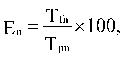 

где En - эффективность хода реализации программных мероприятий (процентов) в рамках отдельной задачи, характеризуемых n-м показателем;
Tfn - фактическое значение n-го показателя, характеризующего реализацию Государственной программы;
Tpn - плановое значение n-го показателя;
n - номер показателя Государственной программы.
Интегральная оценка эффективности реализации Государственной программы определяется на основе расчетов по следующей формуле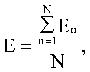 

где E - эффективность реализации Государственной программы (процентов);
N - количество показателей Государственной программы.
Эффективность реализации Государственной программы с учетом финансирования оценивается путем соотнесения степени достижения показателей Государственной программы с уровнем ее финансирования (расходов). Комплексный показатель эффективности реализации Государственной программы (R) за отчетный год рассчитывается по формуле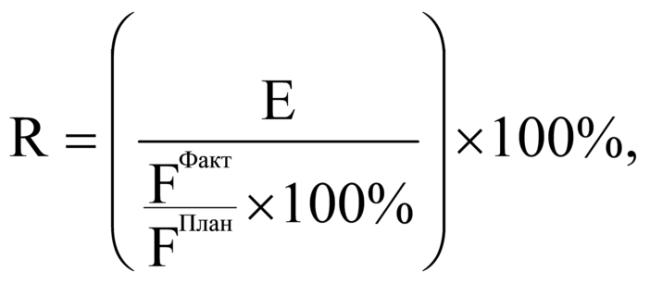 

где Fплан - плановая сумма средств на финансирование Государственной программы, предусмотренная на реализацию программных мероприятий в отчетном году;
FФакт - сумма фактически произведенных расходов на реализацию мероприятий Государственной программы на конец отчетного года.
Для расчета комплексного показателя эффективности реализации Государственной программы используются показатели, приведенные в приложении 2 к Государственной программе.
Комплексная оценка эффективности реализации Государственной программы за весь период реализации рассчитывается как среднее арифметическое комплексных показателей эффективности реализации Государственной программы за все отчетные годы.
Критерии комплексной оценки эффективности реализации Государственной программы установлены в приложении 5 к Порядку принятия решений о разработке, формирования и реализации государственных программ Самарской области, утвержденному постановлением Правительства Самарской области от 20.09.2013 N 498.НАИМЕНОВАНИЕ ГОСУДАРСТВЕННОЙ ПРОГРАММЫ-государственная программа Самарской области "Оказание содействия добровольному переселению в Самарскую область соотечественников, проживающих за рубежом" на 2014 - 2023 годы(в ред. Постановления Правительства Самарской области от 15.11.2018 N 676)(в ред. Постановления Правительства Самарской области от 15.11.2018 N 676)(в ред. Постановления Правительства Самарской области от 15.11.2018 N 676)ДАТА СОГЛАСОВАНИЯ ПРОЕКТА ГОСУДАРСТВЕННОЙ ПРОГРАММЫ ПРАВИТЕЛЬСТВОМ РОССИЙСКОЙ ФЕДЕРАЦИИ-распоряжение Правительства Российской Федерации от 05.04.2014 N 539-р;распоряжение Правительства Российской Федерации от 11.09.2018 N 1919-р(раздел в ред. Постановления Правительства Самарской области от 15.11.2018 N 676)(раздел в ред. Постановления Правительства Самарской области от 15.11.2018 N 676)(раздел в ред. Постановления Правительства Самарской области от 15.11.2018 N 676)УПОЛНОМОЧЕННЫЙ ОРГАН ИСПОЛНИТЕЛЬНОЙ ВЛАСТИ САМАРСКОЙ ОБЛАСТИ, ОТВЕТСТВЕННЫЙ ЗА РЕАЛИЗАЦИЮ ГОСУДАРСТВЕННОЙ ПРОГРАММЫ-министерство труда, занятости и миграционной политики Самарской областиОСНОВНОЙ РАЗРАБОТЧИК ГОСУДАРСТВЕННОЙ ПРОГРАММЫ-министерство труда, занятости и миграционной политики Самарской областиГОСУДАРСТВЕННЫЙ ЗАКАЗЧИК ГОСУДАРСТВЕННОЙ ПРОГРАММЫ-министерство труда, занятости и миграционной политики Самарской областиКООРДИНАТОР ГОСУДАРСТВЕННОЙ ПРОГРАММЫ-Главное управление Министерства внутренних дел Российской Федерации по Самарской области(в ред. Постановления Правительства Самарской области от 15.11.2018 N 676)(в ред. Постановления Правительства Самарской области от 15.11.2018 N 676)(в ред. Постановления Правительства Самарской области от 15.11.2018 N 676)ЦЕЛЬ ГОСУДАРСТВЕННОЙ ПРОГРАММЫ-стимулирование, создание условий и содействие добровольному переселению соотечественников, проживающих за рубежом (далее - соотечественники), для социально-экономического и демографического развития Самарской областиЗАДАЧИ ГОСУДАРСТВЕННОЙ ПРОГРАММЫ-1. Создание правовых, организационных, социально-экономических и информационных условий, способствующих добровольному переселению соотечественников, проживающих за рубежом, в Самарскую область для постоянного проживания, быстрому их включению в трудовые и социальные связи региона.2. Создание условий для адаптации участников Государственной программы и членов их семей, в том числе оказание мер социальной поддержки, предоставление государственных и муниципальных услуг, содействие в жилищном обустройстве, в целях их закрепления на территории Самарской области.3. Содействие обеспечению потребности экономики Самарской области в квалифицированных кадрах для реализации экономических и инвестиционных проектов.4. Привлечение молодежи для получения образования в образовательных организациях, расположенных на территории Самарской области(в ред. Постановлений Правительства Самарской области от 27.11.2015 N 775, от 15.11.2018 N 676)(в ред. Постановлений Правительства Самарской области от 27.11.2015 N 775, от 15.11.2018 N 676)(в ред. Постановлений Правительства Самарской области от 27.11.2015 N 775, от 15.11.2018 N 676)ИСПОЛНИТЕЛИ ОСНОВНЫХ МЕРОПРИЯТИЙ ГОСУДАРСТВЕННОЙ ПРОГРАММЫ-министерство труда, занятости и миграционной политики Самарской области;министерство образования и науки Самарской области;министерство здравоохранения Самарской области;министерство социально-демографической и семейной политики Самарской области;министерство сельского хозяйства и продовольствия Самарской области;абзац утратил силу с 1 января 2016 года. - Постановление Правительства Самарской области от 27.11.2015 N 775;территориальный фонд обязательного медицинского страхования Самарской области (по согласованию);абзац утратил силу. - Постановление Правительства Самарской области от 15.11.2018 N 676(в ред. Постановлений Правительства Самарской области от 27.11.2015 N 775, от 15.11.2018 N 676)(в ред. Постановлений Правительства Самарской области от 27.11.2015 N 775, от 15.11.2018 N 676)(в ред. Постановлений Правительства Самарской области от 27.11.2015 N 775, от 15.11.2018 N 676)ЭТАПЫ И СРОКИ РЕАЛИЗАЦИИ ГОСУДАРСТВЕННОЙ ПРОГРАММЫ-2014 - 2023 годы.Государственная программа реализуется в один этап(в ред. Постановления Правительства Самарской области от 15.11.2018 N 676)(в ред. Постановления Правительства Самарской области от 15.11.2018 N 676)(в ред. Постановления Правительства Самарской области от 15.11.2018 N 676)ОБЪЕМЫ И ИСТОЧНИКИ ФИНАНСИРОВАНИЯ ГОСУДАРСТВЕННОЙ ПРОГРАММЫ-реализация Государственной программы осуществляется за счет средств областного бюджета, в том числе формируемых за счет поступающих в областной бюджет средств федерального бюджета. Объем финансирования Государственной программы составляет 105204,000 тыс. рублей, из них:в 2014 году - 12051,970 тыс. рублей;в 2015 году - 14030,120 тыс. рублей, в том числе формируемых за счет поступающих в областной бюджет средств федерального бюджета в сумме 896,400 тыс. рублей;в 2016 году - 11350,363 тыс. рублей, в том числе формируемых за счет поступающих в областной бюджет средств федерального бюджета в сумме 2535,200 тыс. рублей;в 2017 году - 13769,506 тыс. рублей, в том числе формируемых за счет поступающих в областной бюджет средств федерального бюджета в сумме 1362,700 тыс. рублей;в 2018 году - 9742,841 тыс. рублей, в том числе формируемых за счет поступающих в областной бюджет средств федерального бюджета в сумме 1817,600 тыс. рублей;в 2019 году - 9174,000 тыс. рублей, в том числе формируемых за счет поступающих в областной бюджет средств федерального бюджета в сумме 1625,000 тыс. рублей;в 2020 году - 9183,800 тыс. рублей, в том числе формируемых за счет поступающих в областной бюджет средств федерального бюджета в сумме 1625,000 тыс. рублей;в 2021 году - 9183,800 тыс. рублей, в том числе формируемых за счет поступающих в областной бюджет средств федерального бюджета в сумме 1625,000 тыс. рублей;в 2022 году - 9158,800 тыс. рублей, в том числе формируемых за счет поступающих в областной бюджет средств федерального бюджета в сумме 1600,000 тыс. рублей;в 2023 году - 7558,800 тыс. рублей(в ред. Постановлений Правительства Самарской области от 15.11.2018 N 676, от 12.02.2019 N 66, от 27.12.2019 N 1018)(в ред. Постановлений Правительства Самарской области от 15.11.2018 N 676, от 12.02.2019 N 66, от 27.12.2019 N 1018)(в ред. Постановлений Правительства Самарской области от 15.11.2018 N 676, от 12.02.2019 N 66, от 27.12.2019 N 1018)ОСНОВНЫЕ ПОКАЗАТЕЛИ РЕАЛИЗАЦИИ ГОСУДАРСТВЕННОЙ ПРОГРАММЫ-количество участников Государственной программы, прибывших и зарегистрированных Главным управлением Министерства внутренних дел Российской Федерации по Самарской области на территории Самарской области;доля разработанных и принятых нормативных правовых актов, регламентирующих реализацию мероприятий Государственной программы, в запланированном количестве нормативных правовых актов;количество изготовленных печатных информационных материалов для участников Государственной программы и членов их семей;абзац утратил силу. - Постановление Правительства Самарской области от 15.11.2018 N 676;количество участников Государственной программы и членов их семей, прошедших медицинское освидетельствование для получения разрешения на временное проживание и вида на жительство в Российской Федерации;доля участников Государственной программы и членов их семей, получивших временное свидетельство или полис обязательного медицинского страхования, в общем количестве участников Государственной программы и членов их семей, обратившихся за оформлением полисов обязательного медицинского страхования;количество участников Государственной программы и членов их семей, получивших единовременную финансовую помощь на обустройство;количество участников Государственной программы, получивших финансовую помощь на компенсацию затрат на жилищное обустройство;доля участников Государственной программы и членов их семей, получивших социальные услуги, в общем количестве обратившихся за их предоставлением и имеющих на них право;доля детей участников Государственной программы и членов их семей, обеспеченных местами в общеобразовательных организациях, в общем количестве подлежащих обучению в общеобразовательных организациях детей соотечественников, переселившихся в Самарскую область;количество участников Государственной программы и членов их семей трудоспособного возраста, не состоящих в трудовых отношениях с работодателем, приступивших к профессиональному обучению и дополнительному профессиональному образованию, включая обучение в другой местности, по направлению органов службы занятости;доля участников Государственной программы и членов их семей, получивших материальную поддержку в период профессионального обучения и дополнительного профессионального образования, включая обучение в другой местности, по направлению органов службы занятости, в общем количестве участников Государственной программы и членов их семей, приступивших к профессиональному обучению и дополнительному профессиональному образованию по направлению органов службы занятости;абзац утратил силу. - Постановление Правительства Самарской области от 15.11.2018 N 676;доля участников Государственной программы и членов их семей, получающих профессиональное образование (среднее профессиональное, высшее) в профессиональных образовательных организациях и образовательных организациях высшего образования Самарской области, в общем количестве участников Государственной программы и членов их семей в возрастной категории до 25 лет;количество участников Государственной программы и членов их семей, подавших заявление на получение единовременной финансовой помощи на обустройство в предшествующем году и обеспеченных данной финансовой помощью в текущем году;доля трудоустроенных и занятых участников Государственной программы и членов их семей в общем количестве участников Государственной программы и членов их семей, обратившихся за содействием в поиске подходящей работы в органы службы занятости населения;доля участников Государственной программы и членов их семей, получивших консультационную помощь по вопросам осуществления малого и среднего предпринимательства, включая создание крестьянских (фермерских) хозяйств, в общем количестве обратившихся участников Государственной программы и членов их семей за консультацией по вопросам открытия собственного дела(в ред. Постановлений Правительства Самарской области от 17.11.2016 N 652, от 05.07.2017 N 428, от 15.11.2018 N 676)(в ред. Постановлений Правительства Самарской области от 17.11.2016 N 652, от 05.07.2017 N 428, от 15.11.2018 N 676)(в ред. Постановлений Правительства Самарской области от 17.11.2016 N 652, от 05.07.2017 N 428, от 15.11.2018 N 676)ОЖИДАЕМЫЕ КОНЕЧНЫЕ РЕЗУЛЬТАТЫ РЕАЛИЗАЦИИ ГОСУДАРСТВЕННОЙ ПРОГРАММЫ-реализация Государственной программы позволит обеспечить:вселение на территорию Самарской области 4728 соотечественников (1576 участников Государственной программы и 3152 членов их семей), в том числе по годам:в 2014 году - 311 участников и 622 членов их семей;в 2015 году - 175 участников и 350 членов их семей;в 2016 году - 180 участников и 360 членов их семей;в 2017 году - 130 участников и 260 членов их семей;в 2018 году - 130 участников и 260 членов их семей;в 2019 году - 130 участников и 260 членов их семей;в 2020 году - 130 участников и 260 членов их семей;в 2021 году - 130 участников и 260 членов их семей;в 2022 году - 130 участников и 260 членов их семей;в 2023 году - 130 участников и 260 членов их семей;улучшение демографической ситуации за счет привлечения соотечественников на постоянное место жительства на территорию Самарской области;сокращение дефицита трудовых ресурсов и увеличение притока квалифицированных специалистов(раздел в ред. Постановления Правительства Самарской области от 15.11.2018 N 676)(раздел в ред. Постановления Правительства Самарской области от 15.11.2018 N 676)(раздел в ред. Постановления Правительства Самарской области от 15.11.2018 N 676)ГодыОбъем ипотечных жилищных кредитов, млрд. рублей201325201427201532201636201740201843Наименование профессии рабочегоЧисленность безработныхКоличество вакансийДефицит, единицВСЕГОВСЕГОВСЕГО22154в том числе:в том числе:в том числе:в том числе:подсобный рабочий13215771455грузчик86936850каменщик8773765овощевод7692685дворник93713620уборщик производственных и служебных помещений203771568санитар94644550швея30552522штукатур12397385землекоп2382380бетонщик12377365слесарь механосборочных работ86445359электрогазосварщик66420354плодоовощевод1345344рабочий зеленого хозяйства6341335уборщик территорий25354329Наименование должности служащегоЧисленность безработныхКоличество вакансийДефицит, единицВСЕГОВСЕГОВСЕГО6863в том числе:в том числе:в том числе:в том числе:медицинская сестра52885833охранник201840639врач3460457фельдшер8361353врач-педиатр0189189врач-терапевт1174173Общероссийский классификатор занятийДефицит, единицСпециалисты высшего уровня квалификации1903Специалисты среднего уровня квалификации2238Работники сферы обслуживания, жилищно-коммунального хозяйства, торговли и родственных видов деятельности3585Квалифицированные рабочие сельского, лесного, охотничьего хозяйства, рыбоводства и рыболовства1222Квалифицированные рабочие крупных и мелких промышленных предприятий, художественных промыслов, строительства, транспорта, связи, геологии и разведки недр8633Операторы, аппаратчики, машинисты установок и машин и слесари-сборщики2898Неквалифицированные рабочие4749ВСЕГО25228N п/пНаименование показателяГодЕдиница измеренияЗначение показателя по Самарской области за последний отчетный период1.Общая численность населения на 1 января отчетного года2011тыс. человек3215,320123214,120133213,32.Естественный(ая) прирост (убыль) населения2010человек- 116792011- 94912012- 58023.Миграционный(ая) прирост (убыль) населения2010человек586020118245201250264.Удельный вес численности населения в трудоспособном возрасте в общей численности населения на 1 января отчетного года2010%61,9201161,4201260,8201359,95.Удельный вес занятых в экономике в общей численности трудоспособного населения в трудоспособном возрасте2010%78,7201178,2201279,76.Общая численность безработных (по методологии МОТ)2010человек101,2201188,5201260,07.Уровень общей безработицы (по методологии МОТ)2010%5,820115,120123,48.Численность граждан, зарегистрированных в органах службы занятости в качестве безработных2010человек348872011244532012174719.Уровень регистрируемой безработицы от экономически активного населения2010%2,020111,420121,010.Напряженность на рынке труда (число безработных на 1 вакансию)2010человек1,920111,120120,711.Численность привлеченных иностранных работников2010человек840220111166420121359512.Прожиточный минимум2010рублей5940201165972012669713.Количество жилья в среднем на 1 жителя2010кв. метров22,3201122,6201223,514.Количество постоянного жилья для приема соотечественников2010кв. метров-2011-2012-15.Количество временного жилья для приема соотечественников2010кв. метров-2011-2012-16.Количество мест в учреждениях дошкольного образования на 1 тыс. детей дошкольного возраста2010мест4252011442201244917.Бюджетные доходы - всего2010тыс. рублей94 697 4972011103 875 2762012118 763 10418.Бюджетные расходы - всего2010тыс. рублей95 668 7772011113 220 6822012117 094 137N п/пНаименование цели, задачи и показателя Государственной программыЕдиница измеренияЗначение показателя по годамЗначение показателя по годамЗначение показателя по годамЗначение показателя по годамЗначение показателя по годамЗначение показателя по годамЗначение показателя по годамЗначение показателя по годамЗначение показателя по годамЗначение показателя по годамотчетный период (2014)плановый периодплановый периодплановый периодплановый периодплановый периодплановый периодплановый периодплановый периодплановый период201520162017201820192020202120222023Цель: стимулирование, создание условий и содействие добровольному переселению соотечественников, проживающих за рубежом, для социально-экономического и демографического развития Самарской областиЦель: стимулирование, создание условий и содействие добровольному переселению соотечественников, проживающих за рубежом, для социально-экономического и демографического развития Самарской областиЦель: стимулирование, создание условий и содействие добровольному переселению соотечественников, проживающих за рубежом, для социально-экономического и демографического развития Самарской областиЦель: стимулирование, создание условий и содействие добровольному переселению соотечественников, проживающих за рубежом, для социально-экономического и демографического развития Самарской областиЦель: стимулирование, создание условий и содействие добровольному переселению соотечественников, проживающих за рубежом, для социально-экономического и демографического развития Самарской областиЦель: стимулирование, создание условий и содействие добровольному переселению соотечественников, проживающих за рубежом, для социально-экономического и демографического развития Самарской областиЦель: стимулирование, создание условий и содействие добровольному переселению соотечественников, проживающих за рубежом, для социально-экономического и демографического развития Самарской областиЦель: стимулирование, создание условий и содействие добровольному переселению соотечественников, проживающих за рубежом, для социально-экономического и демографического развития Самарской областиЦель: стимулирование, создание условий и содействие добровольному переселению соотечественников, проживающих за рубежом, для социально-экономического и демографического развития Самарской областиЦель: стимулирование, создание условий и содействие добровольному переселению соотечественников, проживающих за рубежом, для социально-экономического и демографического развития Самарской областиЦель: стимулирование, создание условий и содействие добровольному переселению соотечественников, проживающих за рубежом, для социально-экономического и демографического развития Самарской областиЦель: стимулирование, создание условий и содействие добровольному переселению соотечественников, проживающих за рубежом, для социально-экономического и демографического развития Самарской областиЦель: стимулирование, создание условий и содействие добровольному переселению соотечественников, проживающих за рубежом, для социально-экономического и демографического развития Самарской областиЦель: стимулирование, создание условий и содействие добровольному переселению соотечественников, проживающих за рубежом, для социально-экономического и демографического развития Самарской областиЗадача 1. Создание правовых, организационных, социально-экономических и информационных условий, способствующих добровольному переселению соотечественников, проживающих за рубежом, в Самарскую область для постоянного проживания, быстрому их включению в трудовые и социальные связи регионаЗадача 1. Создание правовых, организационных, социально-экономических и информационных условий, способствующих добровольному переселению соотечественников, проживающих за рубежом, в Самарскую область для постоянного проживания, быстрому их включению в трудовые и социальные связи регионаЗадача 1. Создание правовых, организационных, социально-экономических и информационных условий, способствующих добровольному переселению соотечественников, проживающих за рубежом, в Самарскую область для постоянного проживания, быстрому их включению в трудовые и социальные связи регионаЗадача 1. Создание правовых, организационных, социально-экономических и информационных условий, способствующих добровольному переселению соотечественников, проживающих за рубежом, в Самарскую область для постоянного проживания, быстрому их включению в трудовые и социальные связи регионаЗадача 1. Создание правовых, организационных, социально-экономических и информационных условий, способствующих добровольному переселению соотечественников, проживающих за рубежом, в Самарскую область для постоянного проживания, быстрому их включению в трудовые и социальные связи регионаЗадача 1. Создание правовых, организационных, социально-экономических и информационных условий, способствующих добровольному переселению соотечественников, проживающих за рубежом, в Самарскую область для постоянного проживания, быстрому их включению в трудовые и социальные связи регионаЗадача 1. Создание правовых, организационных, социально-экономических и информационных условий, способствующих добровольному переселению соотечественников, проживающих за рубежом, в Самарскую область для постоянного проживания, быстрому их включению в трудовые и социальные связи регионаЗадача 1. Создание правовых, организационных, социально-экономических и информационных условий, способствующих добровольному переселению соотечественников, проживающих за рубежом, в Самарскую область для постоянного проживания, быстрому их включению в трудовые и социальные связи регионаЗадача 1. Создание правовых, организационных, социально-экономических и информационных условий, способствующих добровольному переселению соотечественников, проживающих за рубежом, в Самарскую область для постоянного проживания, быстрому их включению в трудовые и социальные связи регионаЗадача 1. Создание правовых, организационных, социально-экономических и информационных условий, способствующих добровольному переселению соотечественников, проживающих за рубежом, в Самарскую область для постоянного проживания, быстрому их включению в трудовые и социальные связи регионаЗадача 1. Создание правовых, организационных, социально-экономических и информационных условий, способствующих добровольному переселению соотечественников, проживающих за рубежом, в Самарскую область для постоянного проживания, быстрому их включению в трудовые и социальные связи регионаЗадача 1. Создание правовых, организационных, социально-экономических и информационных условий, способствующих добровольному переселению соотечественников, проживающих за рубежом, в Самарскую область для постоянного проживания, быстрому их включению в трудовые и социальные связи регионаЗадача 1. Создание правовых, организационных, социально-экономических и информационных условий, способствующих добровольному переселению соотечественников, проживающих за рубежом, в Самарскую область для постоянного проживания, быстрому их включению в трудовые и социальные связи регионаЗадача 1. Создание правовых, организационных, социально-экономических и информационных условий, способствующих добровольному переселению соотечественников, проживающих за рубежом, в Самарскую область для постоянного проживания, быстрому их включению в трудовые и социальные связи региона1.1.Количество участников Государственной программы, прибывших и зарегистрированных ГУ МВД России по Самарской области на территории Самарской областичеловек3111751801301301301301301301301.2.Доля разработанных и принятых нормативных правовых актов, регламентирующих реализацию мероприятий Государственной программы, в запланированном количестве нормативных правовых актов%100,0100,0--------1.3.Количество изготовленных печатных информационных материалов для участников Государственной программы и членов их семейштук200350360260260260260260260260Задача 2. Создание условий для адаптации участников Государственной программы и членов их семей, в том числе оказание мер социальной поддержки, предоставление государственных и муниципальных услуг, содействие в жилищном обустройстве, в целях их закрепления на территории Самарской областиЗадача 2. Создание условий для адаптации участников Государственной программы и членов их семей, в том числе оказание мер социальной поддержки, предоставление государственных и муниципальных услуг, содействие в жилищном обустройстве, в целях их закрепления на территории Самарской областиЗадача 2. Создание условий для адаптации участников Государственной программы и членов их семей, в том числе оказание мер социальной поддержки, предоставление государственных и муниципальных услуг, содействие в жилищном обустройстве, в целях их закрепления на территории Самарской областиЗадача 2. Создание условий для адаптации участников Государственной программы и членов их семей, в том числе оказание мер социальной поддержки, предоставление государственных и муниципальных услуг, содействие в жилищном обустройстве, в целях их закрепления на территории Самарской областиЗадача 2. Создание условий для адаптации участников Государственной программы и членов их семей, в том числе оказание мер социальной поддержки, предоставление государственных и муниципальных услуг, содействие в жилищном обустройстве, в целях их закрепления на территории Самарской областиЗадача 2. Создание условий для адаптации участников Государственной программы и членов их семей, в том числе оказание мер социальной поддержки, предоставление государственных и муниципальных услуг, содействие в жилищном обустройстве, в целях их закрепления на территории Самарской областиЗадача 2. Создание условий для адаптации участников Государственной программы и членов их семей, в том числе оказание мер социальной поддержки, предоставление государственных и муниципальных услуг, содействие в жилищном обустройстве, в целях их закрепления на территории Самарской областиЗадача 2. Создание условий для адаптации участников Государственной программы и членов их семей, в том числе оказание мер социальной поддержки, предоставление государственных и муниципальных услуг, содействие в жилищном обустройстве, в целях их закрепления на территории Самарской областиЗадача 2. Создание условий для адаптации участников Государственной программы и членов их семей, в том числе оказание мер социальной поддержки, предоставление государственных и муниципальных услуг, содействие в жилищном обустройстве, в целях их закрепления на территории Самарской областиЗадача 2. Создание условий для адаптации участников Государственной программы и членов их семей, в том числе оказание мер социальной поддержки, предоставление государственных и муниципальных услуг, содействие в жилищном обустройстве, в целях их закрепления на территории Самарской областиЗадача 2. Создание условий для адаптации участников Государственной программы и членов их семей, в том числе оказание мер социальной поддержки, предоставление государственных и муниципальных услуг, содействие в жилищном обустройстве, в целях их закрепления на территории Самарской областиЗадача 2. Создание условий для адаптации участников Государственной программы и членов их семей, в том числе оказание мер социальной поддержки, предоставление государственных и муниципальных услуг, содействие в жилищном обустройстве, в целях их закрепления на территории Самарской областиЗадача 2. Создание условий для адаптации участников Государственной программы и членов их семей, в том числе оказание мер социальной поддержки, предоставление государственных и муниципальных услуг, содействие в жилищном обустройстве, в целях их закрепления на территории Самарской областиЗадача 2. Создание условий для адаптации участников Государственной программы и членов их семей, в том числе оказание мер социальной поддержки, предоставление государственных и муниципальных услуг, содействие в жилищном обустройстве, в целях их закрепления на территории Самарской области2.1.Количество участников Государственной программы и членов их семей, прошедших медицинское освидетельствование для получения разрешения на временное проживание и вида на жительство в Российской Федерациичеловек9335255403903903903903903903902.2.Доля участников Государственной программы и членов их семей, получивших временное свидетельство или полис обязательного медицинского страхования, в общем количестве участников Государственной программы и членов их семей, обратившихся за оформлением полисов обязательного медицинского страхования%100,0100,0100,0100,0100,0100,0100,0100,0100,0100,02.3.Количество участников Государственной программы и членов их семей, получивших единовременную финансовую помощь на обустройствочеловек933525540390390906102010201020900(п. 2.3 в ред. Постановления Правительства Самарской области от 27.12.2019 N 1018)(п. 2.3 в ред. Постановления Правительства Самарской области от 27.12.2019 N 1018)(п. 2.3 в ред. Постановления Правительства Самарской области от 27.12.2019 N 1018)(п. 2.3 в ред. Постановления Правительства Самарской области от 27.12.2019 N 1018)(п. 2.3 в ред. Постановления Правительства Самарской области от 27.12.2019 N 1018)(п. 2.3 в ред. Постановления Правительства Самарской области от 27.12.2019 N 1018)(п. 2.3 в ред. Постановления Правительства Самарской области от 27.12.2019 N 1018)(п. 2.3 в ред. Постановления Правительства Самарской области от 27.12.2019 N 1018)(п. 2.3 в ред. Постановления Правительства Самарской области от 27.12.2019 N 1018)(п. 2.3 в ред. Постановления Правительства Самарской области от 27.12.2019 N 1018)(п. 2.3 в ред. Постановления Правительства Самарской области от 27.12.2019 N 1018)(п. 2.3 в ред. Постановления Правительства Самарской области от 27.12.2019 N 1018)(п. 2.3 в ред. Постановления Правительства Самарской области от 27.12.2019 N 1018)(п. 2.3 в ред. Постановления Правительства Самарской области от 27.12.2019 N 1018)2.4.Количество участников Государственной программы, получивших финансовую помощь на компенсацию затрат на жилищное обустройствочеловек3111751801301301001001009925(п. 2.4 в ред. Постановления Правительства Самарской области от 27.12.2019 N 1018)(п. 2.4 в ред. Постановления Правительства Самарской области от 27.12.2019 N 1018)(п. 2.4 в ред. Постановления Правительства Самарской области от 27.12.2019 N 1018)(п. 2.4 в ред. Постановления Правительства Самарской области от 27.12.2019 N 1018)(п. 2.4 в ред. Постановления Правительства Самарской области от 27.12.2019 N 1018)(п. 2.4 в ред. Постановления Правительства Самарской области от 27.12.2019 N 1018)(п. 2.4 в ред. Постановления Правительства Самарской области от 27.12.2019 N 1018)(п. 2.4 в ред. Постановления Правительства Самарской области от 27.12.2019 N 1018)(п. 2.4 в ред. Постановления Правительства Самарской области от 27.12.2019 N 1018)(п. 2.4 в ред. Постановления Правительства Самарской области от 27.12.2019 N 1018)(п. 2.4 в ред. Постановления Правительства Самарской области от 27.12.2019 N 1018)(п. 2.4 в ред. Постановления Правительства Самарской области от 27.12.2019 N 1018)(п. 2.4 в ред. Постановления Правительства Самарской области от 27.12.2019 N 1018)(п. 2.4 в ред. Постановления Правительства Самарской области от 27.12.2019 N 1018)2.5.Доля участников Государственной программы и членов их семей, получивших социальные услуги, в общем количестве обратившихся за их предоставлением и имеющих на них право%100,0100,0100,0100,0100,0100,0100,0100,0100,0100,02.6.Доля детей участников Государственной программы и членов их семей, обеспеченных местами в общеобразовательных организациях, в общем количестве подлежащих обучению в общеобразовательных организациях детей соотечественников, переселившихся в Самарскую область%100,0100,0100,0100,0100,0100,0100,0100,0100,0100,02.7.Количество участников Государственной программы и членов их семей, подавших заявление на получение единовременной финансовой помощи на обустройство в предшествующем году и обеспеченных данной финансовой помощью в текущем годучеловек1085577410(п. 2.7 в ред. Постановления Правительства Самарской области от 12.02.2019 N 66)(п. 2.7 в ред. Постановления Правительства Самарской области от 12.02.2019 N 66)(п. 2.7 в ред. Постановления Правительства Самарской области от 12.02.2019 N 66)(п. 2.7 в ред. Постановления Правительства Самарской области от 12.02.2019 N 66)(п. 2.7 в ред. Постановления Правительства Самарской области от 12.02.2019 N 66)(п. 2.7 в ред. Постановления Правительства Самарской области от 12.02.2019 N 66)(п. 2.7 в ред. Постановления Правительства Самарской области от 12.02.2019 N 66)(п. 2.7 в ред. Постановления Правительства Самарской области от 12.02.2019 N 66)(п. 2.7 в ред. Постановления Правительства Самарской области от 12.02.2019 N 66)(п. 2.7 в ред. Постановления Правительства Самарской области от 12.02.2019 N 66)(п. 2.7 в ред. Постановления Правительства Самарской области от 12.02.2019 N 66)(п. 2.7 в ред. Постановления Правительства Самарской области от 12.02.2019 N 66)(п. 2.7 в ред. Постановления Правительства Самарской области от 12.02.2019 N 66)(п. 2.7 в ред. Постановления Правительства Самарской области от 12.02.2019 N 66)Задача 3. Содействие обеспечению потребности экономики Самарской области в квалифицированных кадрах для реализации экономических и инвестиционных проектовЗадача 3. Содействие обеспечению потребности экономики Самарской области в квалифицированных кадрах для реализации экономических и инвестиционных проектовЗадача 3. Содействие обеспечению потребности экономики Самарской области в квалифицированных кадрах для реализации экономических и инвестиционных проектовЗадача 3. Содействие обеспечению потребности экономики Самарской области в квалифицированных кадрах для реализации экономических и инвестиционных проектовЗадача 3. Содействие обеспечению потребности экономики Самарской области в квалифицированных кадрах для реализации экономических и инвестиционных проектовЗадача 3. Содействие обеспечению потребности экономики Самарской области в квалифицированных кадрах для реализации экономических и инвестиционных проектовЗадача 3. Содействие обеспечению потребности экономики Самарской области в квалифицированных кадрах для реализации экономических и инвестиционных проектовЗадача 3. Содействие обеспечению потребности экономики Самарской области в квалифицированных кадрах для реализации экономических и инвестиционных проектовЗадача 3. Содействие обеспечению потребности экономики Самарской области в квалифицированных кадрах для реализации экономических и инвестиционных проектовЗадача 3. Содействие обеспечению потребности экономики Самарской области в квалифицированных кадрах для реализации экономических и инвестиционных проектовЗадача 3. Содействие обеспечению потребности экономики Самарской области в квалифицированных кадрах для реализации экономических и инвестиционных проектовЗадача 3. Содействие обеспечению потребности экономики Самарской области в квалифицированных кадрах для реализации экономических и инвестиционных проектовЗадача 3. Содействие обеспечению потребности экономики Самарской области в квалифицированных кадрах для реализации экономических и инвестиционных проектовЗадача 3. Содействие обеспечению потребности экономики Самарской области в квалифицированных кадрах для реализации экономических и инвестиционных проектов3.1.Доля трудоустроенных и занятых участников Государственной программы и членов их семей в общем количестве участников Государственной программы и членов их семей, обратившихся за содействием в поиске подходящей работы в органы службы занятости населения%----не менее 45,0не менее 45,0не менее 45,0не менее 45,0не менее 45,0не менее 45,03.2.Количество участников Государственной программы и членов их семей трудоспособного возраста, не состоящих в трудовых отношениях с работодателем, приступивших к профессиональному обучению и дополнительному профессиональному образованию, включая обучение в другой местности, по направлению органов службы занятостичеловек4512--------3.3.Доля участников Государственной программы и членов их семей, получивших материальную поддержку в период профессионального обучения и дополнительного профессионального образования, включая обучение в другой местности, по направлению органов службы занятости, в общем количестве участников Государственной программы и членов их семей, приступивших к профессиональному обучению и дополнительному профессиональному образованию по направлению органов службы занятости%100,0100,0--------3.4.Доля участников Государственной программы и членов их семей, получивших консультационную помощь по вопросам осуществления малого и среднего предпринимательства, включая создание крестьянских (фермерских) хозяйств, в общем количестве обратившихся участников Государственной программы и членов их семей за консультацией по вопросам открытия собственного дела%----100,0100,0100,0100,0100,0100,0Задача 4. Привлечение молодежи для получения образования в образовательных организациях, расположенных на территории Самарской областиЗадача 4. Привлечение молодежи для получения образования в образовательных организациях, расположенных на территории Самарской областиЗадача 4. Привлечение молодежи для получения образования в образовательных организациях, расположенных на территории Самарской областиЗадача 4. Привлечение молодежи для получения образования в образовательных организациях, расположенных на территории Самарской областиЗадача 4. Привлечение молодежи для получения образования в образовательных организациях, расположенных на территории Самарской областиЗадача 4. Привлечение молодежи для получения образования в образовательных организациях, расположенных на территории Самарской областиЗадача 4. Привлечение молодежи для получения образования в образовательных организациях, расположенных на территории Самарской областиЗадача 4. Привлечение молодежи для получения образования в образовательных организациях, расположенных на территории Самарской областиЗадача 4. Привлечение молодежи для получения образования в образовательных организациях, расположенных на территории Самарской областиЗадача 4. Привлечение молодежи для получения образования в образовательных организациях, расположенных на территории Самарской областиЗадача 4. Привлечение молодежи для получения образования в образовательных организациях, расположенных на территории Самарской областиЗадача 4. Привлечение молодежи для получения образования в образовательных организациях, расположенных на территории Самарской областиЗадача 4. Привлечение молодежи для получения образования в образовательных организациях, расположенных на территории Самарской областиЗадача 4. Привлечение молодежи для получения образования в образовательных организациях, расположенных на территории Самарской области4.1.Доля участников Государственной программы и членов их семей, получающих профессиональное образование (среднее профессиональное, высшее) в профессиональных образовательных организациях и образовательных организациях высшего образования Самарской области, в общем количестве участников Государственной программы и членов их семей в возрастной категории до 25 лет%5,05,56,06,57,07,07,07,07,07,0N п/пНаименование показателя Государственной программыМетодика расчета показателя Государственной программыИсточник информации для расчета значения показателя Государственной программыПримечания1.Количество участников Государственной программы, прибывших и зарегистрированных Главным управлением Министерства внутренних дел Российской Федерации по Самарской области (далее - ГУ МВД России по Самарской области) на территории Самарской областиМониторинг реализации региональных программ переселения соотечественников из-за рубежа в Российскую Федерацию;информация ГУ МВД России по Самарской области(п. 1 в ред. Постановления Правительства Самарской области от 15.11.2018 N 676)(п. 1 в ред. Постановления Правительства Самарской области от 15.11.2018 N 676)(п. 1 в ред. Постановления Правительства Самарской области от 15.11.2018 N 676)(п. 1 в ред. Постановления Правительства Самарской области от 15.11.2018 N 676)(п. 1 в ред. Постановления Правительства Самарской области от 15.11.2018 N 676)2.Доля разработанных и принятых нормативных правовых актов, регламентирующих реализацию мероприятий Государственной программы, в запланированном количестве нормативных правовых актовR = (X / Y) x 100 %,где R - показатель Государственной программы;X - количество разработанных и принятых нормативных правовых актов, регламентирующих реализацию мероприятий Государственной программы;Y - запланированное количество нормативных правовых актовДанные министерства труда, занятости и миграционной политики Самарской области3.Количество изготовленных печатных информационных материалов для участников Государственной программы и членов их семейR = X x Y,где R - показатель Государственной программы;X - количество запланированных участников Государственной программы, прибывших и зарегистрированных ГУ МВД России по Самарской области на территории Самарской области;Y - количество видов печатных информационных материаловДанные министерства труда, занятости и миграционной политики Самарской области(п. 3 в ред. Постановления Правительства Самарской области от 15.11.2018 N 676)(п. 3 в ред. Постановления Правительства Самарской области от 15.11.2018 N 676)(п. 3 в ред. Постановления Правительства Самарской области от 15.11.2018 N 676)(п. 3 в ред. Постановления Правительства Самарской области от 15.11.2018 N 676)(п. 3 в ред. Постановления Правительства Самарской области от 15.11.2018 N 676)4.Утратил силу. - Постановление Правительства Самарской области от 15.11.2018 N 676Утратил силу. - Постановление Правительства Самарской области от 15.11.2018 N 676Утратил силу. - Постановление Правительства Самарской области от 15.11.2018 N 676Утратил силу. - Постановление Правительства Самарской области от 15.11.2018 N 6765.Количество участников Государственной программы и членов их семей, прошедших медицинское освидетельствование для получения разрешения на временное проживание и вида на жительство в Российской ФедерацииДанные министерства здравоохранения Самарской области;соглашение о предоставлении субсидии государственному бюджетному учреждению здравоохранения Самарской области на медицинское освидетельствование участников Государственной программы и членов их семей для получения разрешения на временное проживание и вида на жительство в Российской Федерации и ее целевом использовании6.Доля участников Государственной программы и членов их семей, получивших временное свидетельство или полис обязательного медицинского страхования, в общем количестве участников Государственной программы и членов их семей, обратившихся за оформлением полисов обязательного медицинского страхованияR = (X / Y) x 100%,где R - показатель Государственной программы;X - фактическое количество участников Государственной программы и членов их семей, получивших временное свидетельство или полис обязательного медицинского страхования;Y - фактическое количество участников Государственной программы и членов их семей, обратившихся за оформлением полисов обязательного медицинского страхованияДанные министерства здравоохранения Самарской области;региональный сегмент единого регистра застрахованных лиц7.Количество участников Государственной программы и членов их семей, получивших единовременную финансовую помощь на обустройствоИнформация государственных казенных учреждений Самарской области центров занятости населения городских округов и муниципальных районов (далее - ЦЗН)8.Количество участников Государственной программы, получивших финансовую помощь на компенсацию затрат на жилищное обустройствоИнформация ЦЗН9.Доля участников Государственной программы и членов их семей, получивших социальные услуги, в общем количестве обратившихся за их предоставлением и имеющих на них правоR = (X / Y) x 100%,где R - показатель Государственной программы;X - фактическое количество участников Государственной программы, обратившихся за представлением социальных услуг и имеющих на них право;Y - фактическое количество участников Государственной программы, получивших социальные услугиИнформация министерства социально-демографической и семейной политики Самарской области;данные подведомственных министерству социально-демографической и семейной политики Самарской области учреждений10.Доля детей участников Государственной программы и членов их семей, обеспеченных местами в общеобразовательных организациях, в общем количестве подлежащих обучению в общеобразовательных организациях детей соотечественников, переселившихся в Самарскую областьR = (X / Y) x 100%,где R - показатель Государственной программы;X - фактическое количество детей участников Государственной программы и членов их семей, обеспеченных местами в общеобразовательных организациях;Y - фактическое количество подлежащих обучению в общеобразовательных организациях детей соотечественников, переселившихся в Самарскую областьИнформация министерства образования и науки Самарской области;данные территориальных управлений министерства образования и науки Самарской области11.Доля трудоустроенных и занятых участников Государственной программы и членов их семей в общем количестве участников Государственной программы и членов их семей, обратившихся за содействием в поиске подходящей работы в органы службы занятости населенияR = (X / Y) x 100%,где R - показатель Государственной программы;X - фактическое количество трудоустроенных и занятых участников Государственной программы и членов их семей, обратившихся за содействием в поиске подходящей работы в органы службы занятости населения;Y - общее количество участников Государственной программы и членов их семей, обратившихся за содействием в поиске подходящей работы в органы службы занятости населенияИнформация ЦЗН(п. 11 в ред. Постановления Правительства Самарской области от 15.11.2018 N 676)(п. 11 в ред. Постановления Правительства Самарской области от 15.11.2018 N 676)(п. 11 в ред. Постановления Правительства Самарской области от 15.11.2018 N 676)(п. 11 в ред. Постановления Правительства Самарской области от 15.11.2018 N 676)(п. 11 в ред. Постановления Правительства Самарской области от 15.11.2018 N 676)12.Количество участников Государственной программы и членов их семей трудоспособного возраста, не состоящих в трудовых отношениях с работодателем, приступивших к профессиональному обучению и дополнительному профессиональному образованию, включая обучение в другой местности, по направлению органов службы занятостиИнформация ЦЗН13.Доля участников Государственной программы и членов их семей, получивших материальную поддержку в период профессионального обучения и дополнительного профессионального образования, включая обучение в другой местности, по направлению органов службы занятости, в общем количестве участников Государственной программы и членов их семей, приступивших к профессиональному обучению и дополнительному профессиональному образованию по направлению органов службы занятостиR = (X / Y) x 100%,где R - показатель Государственной программы;X - количество участников Государственной программы и членов их семей, получивших материальную поддержку в период профессионального обучения и дополнительного профессионального образования, включая обучение в другой местности, по направлению органов службы занятости;Y - общее количество участников Государственной программы и членов их семей, приступивших к профессиональному обучению и дополнительному профессиональному образованию по направлению органов службы занятостиИнформация ЦЗН14.Доля участников Государственной программы и членов их семей, получающих профессиональное образование (среднее профессиональное, высшее) в профессиональных образовательных организациях и образовательных организациях высшего образования Самарской области, в общем количестве участников Государственной программы и членов их семей в возрастной категории до 25 летR = (X / Y) x 100%,где R - показатель Государственной программы;X - фактическое количество участников Государственной программы и членов их семей, получающих профессиональное образование (среднее профессиональное, высшее) в профессиональных образовательных организациях и образовательных организациях высшего образования Самарской области;Y - общее количество участников Государственной программы и членов их семей в возрастной категории до 25 летИнформация министерства образования и науки Самарской области;данные профессиональных образовательных организаций и образовательных организаций высшего образования Самарской области;данные ГУ МВД России по Самарской области(п. 14 в ред. Постановления Правительства Самарской области от 15.11.2018 N 676)(п. 14 в ред. Постановления Правительства Самарской области от 15.11.2018 N 676)(п. 14 в ред. Постановления Правительства Самарской области от 15.11.2018 N 676)(п. 14 в ред. Постановления Правительства Самарской области от 15.11.2018 N 676)(п. 14 в ред. Постановления Правительства Самарской области от 15.11.2018 N 676)15.Количество участников Государственной программы и членов их семей, подавших заявление на получение единовременной финансовой помощи на обустройство в предшествующем году и обеспеченных данной финансовой помощью в текущем годуИнформация ЦЗН(п. 15 введен Постановлением Правительства Самарской области от 05.07.2017 N 428)(п. 15 введен Постановлением Правительства Самарской области от 05.07.2017 N 428)(п. 15 введен Постановлением Правительства Самарской области от 05.07.2017 N 428)(п. 15 введен Постановлением Правительства Самарской области от 05.07.2017 N 428)(п. 15 введен Постановлением Правительства Самарской области от 05.07.2017 N 428)16.Доля участников Государственной программы и членов их семей, получивших консультационную помощь по вопросам осуществления малого и среднего предпринимательства, включая создание крестьянских (фермерских) хозяйств, в общем количестве обратившихся участников Государственной программы и членов их семей за консультацией по вопросам открытия собственного делаR = (X / Y) x 100%,где R - показатель Государственной программы;X - фактическое количество участников Государственной программы и членов их семей, получивших консультационную помощь по вопросам осуществления малого и среднего предпринимательства, включая создание крестьянских (фермерских) хозяйств;Y - общее количество участников Государственной программы и членов их семей, обратившихся за консультацией по вопросам открытия собственного делаИнформация ЦЗН(п. 16 введен Постановлением Правительства Самарской области от 15.11.2018 N 676)(п. 16 введен Постановлением Правительства Самарской области от 15.11.2018 N 676)(п. 16 введен Постановлением Правительства Самарской области от 15.11.2018 N 676)(п. 16 введен Постановлением Правительства Самарской области от 15.11.2018 N 676)(п. 16 введен Постановлением Правительства Самарской области от 15.11.2018 N 676)N п/пНаименование цели, задачи, мероприятияОтветственный исполнительГодыОжидаемый результатРиск неисполненияЦель: стимулирование, создание условий и содействие добровольному переселению соотечественников, проживающих за рубежом, для социально-экономического и демографического развития Самарской областиЦель: стимулирование, создание условий и содействие добровольному переселению соотечественников, проживающих за рубежом, для социально-экономического и демографического развития Самарской областиЦель: стимулирование, создание условий и содействие добровольному переселению соотечественников, проживающих за рубежом, для социально-экономического и демографического развития Самарской областиЦель: стимулирование, создание условий и содействие добровольному переселению соотечественников, проживающих за рубежом, для социально-экономического и демографического развития Самарской областиЦель: стимулирование, создание условий и содействие добровольному переселению соотечественников, проживающих за рубежом, для социально-экономического и демографического развития Самарской областиЦель: стимулирование, создание условий и содействие добровольному переселению соотечественников, проживающих за рубежом, для социально-экономического и демографического развития Самарской областиЗадача 1. Создание правовых, организационных, социально-экономических и информационных условий, способствующих добровольному переселению соотечественников, проживающих за рубежом, в Самарскую область для постоянного проживания, быстрому их включению в трудовые и социальные связи регионаЗадача 1. Создание правовых, организационных, социально-экономических и информационных условий, способствующих добровольному переселению соотечественников, проживающих за рубежом, в Самарскую область для постоянного проживания, быстрому их включению в трудовые и социальные связи регионаЗадача 1. Создание правовых, организационных, социально-экономических и информационных условий, способствующих добровольному переселению соотечественников, проживающих за рубежом, в Самарскую область для постоянного проживания, быстрому их включению в трудовые и социальные связи регионаЗадача 1. Создание правовых, организационных, социально-экономических и информационных условий, способствующих добровольному переселению соотечественников, проживающих за рубежом, в Самарскую область для постоянного проживания, быстрому их включению в трудовые и социальные связи регионаЗадача 1. Создание правовых, организационных, социально-экономических и информационных условий, способствующих добровольному переселению соотечественников, проживающих за рубежом, в Самарскую область для постоянного проживания, быстрому их включению в трудовые и социальные связи регионаЗадача 1. Создание правовых, организационных, социально-экономических и информационных условий, способствующих добровольному переселению соотечественников, проживающих за рубежом, в Самарскую область для постоянного проживания, быстрому их включению в трудовые и социальные связи региона1.1.Разработка и принятие нормативных правовых актов, регламентирующих реализацию мероприятий Государственной программыМинистерство труда, занятости и миграционной политики Самарской области (далее - министерство)2014Обеспечение правовой и социальной защищенности соотечественников в период до оформления гражданства в Российской ФедерацииОтсутствует1.2.Создание общественного консультативного органа Самарской области по реализации Государственной программы, определение его полномочий и функций, порядка осуществления им консультативных мероприятий и общественного контроляМинистерство2014Осуществление общественного контроля за ходом реализации Государственной программыОтсутствует1.3.Информационное сопровождение реализации Государственной программы на территории Самарской областиМинистерство,министерство сельского хозяйства и продовольствия Самарской области, министерство социально-демографической и семейной политики Самарской области,министерство образования и науки Самарской области <1>2014 - 2023Привлечение в регион квалифицированных кадров за счет обеспечения осведомленности соотечественников о преимуществах и условиях участия в мероприятиях Государственной программы, повышение престижа Самарской области среди соотечественников, проживающих за рубежом, расширение доступа к получению государственной поддержки для повышения занятости и уровня жизни сельского населения Самарской областиНедостаточная бюджетная обеспеченность мероприятия Государственной программы(п. 1.3 в ред. Постановления Правительства Самарской области от 15.11.2018 N 676)(п. 1.3 в ред. Постановления Правительства Самарской области от 15.11.2018 N 676)(п. 1.3 в ред. Постановления Правительства Самарской области от 15.11.2018 N 676)(п. 1.3 в ред. Постановления Правительства Самарской области от 15.11.2018 N 676)(п. 1.3 в ред. Постановления Правительства Самарской области от 15.11.2018 N 676)(п. 1.3 в ред. Постановления Правительства Самарской области от 15.11.2018 N 676)1.4.Проведение индивидуальных консультаций с соотечественниками по вопросам участия в Государственной программеМинистерство,министерство сельского хозяйства и продовольствия Самарской области, министерство социально-демографической и семейной политики Самарской области,министерство образования и науки Самарской области <2>2014 - 2023Разъяснение соотечественникам условий участия в Государственной программе, предоставляемых мерах социальной поддержки, правах и обязанностях соотечественниковОтсутствие обращений соотечественников, имеющих разрешение на временное проживание в Самарской области(п. 1.4 в ред. Постановления Правительства Самарской области от 15.11.2018 N 676)(п. 1.4 в ред. Постановления Правительства Самарской области от 15.11.2018 N 676)(п. 1.4 в ред. Постановления Правительства Самарской области от 15.11.2018 N 676)(п. 1.4 в ред. Постановления Правительства Самарской области от 15.11.2018 N 676)(п. 1.4 в ред. Постановления Правительства Самарской области от 15.11.2018 N 676)(п. 1.4 в ред. Постановления Правительства Самарской области от 15.11.2018 N 676)1.5.Проведение встреч с прибывшими в отчетный период участниками Государственной программы и членами их семей по разъяснению положений Государственной программы, регламента приема, оформлению правового статуса и другим вопросамМинистерство,министерство сельского хозяйства и продовольствия Самарской области, министерство социально-демографической и семейной политики Самарской области,министерство образования и науки Самарской области2014 - 2023Повышение информированности соотечественников по организационно-правовым вопросам по прибытии на территорию вселенияОтсутствует(п. 1.5 в ред. Постановления Правительства Самарской области от 15.11.2018 N 676)(п. 1.5 в ред. Постановления Правительства Самарской области от 15.11.2018 N 676)(п. 1.5 в ред. Постановления Правительства Самарской области от 15.11.2018 N 676)(п. 1.5 в ред. Постановления Правительства Самарской области от 15.11.2018 N 676)(п. 1.5 в ред. Постановления Правительства Самарской области от 15.11.2018 N 676)(п. 1.5 в ред. Постановления Правительства Самарской области от 15.11.2018 N 676)Задача 2. Создание условий для адаптации участников Государственной программы и членов их семей, в том числе оказание мер социальной поддержки, предоставление государственных и муниципальных услуг, содействие в жилищном обустройстве, в целях их закрепления на территории Самарской областиЗадача 2. Создание условий для адаптации участников Государственной программы и членов их семей, в том числе оказание мер социальной поддержки, предоставление государственных и муниципальных услуг, содействие в жилищном обустройстве, в целях их закрепления на территории Самарской областиЗадача 2. Создание условий для адаптации участников Государственной программы и членов их семей, в том числе оказание мер социальной поддержки, предоставление государственных и муниципальных услуг, содействие в жилищном обустройстве, в целях их закрепления на территории Самарской областиЗадача 2. Создание условий для адаптации участников Государственной программы и членов их семей, в том числе оказание мер социальной поддержки, предоставление государственных и муниципальных услуг, содействие в жилищном обустройстве, в целях их закрепления на территории Самарской областиЗадача 2. Создание условий для адаптации участников Государственной программы и членов их семей, в том числе оказание мер социальной поддержки, предоставление государственных и муниципальных услуг, содействие в жилищном обустройстве, в целях их закрепления на территории Самарской областиЗадача 2. Создание условий для адаптации участников Государственной программы и членов их семей, в том числе оказание мер социальной поддержки, предоставление государственных и муниципальных услуг, содействие в жилищном обустройстве, в целях их закрепления на территории Самарской области2.1.Оказание содействия в прохождении медицинского освидетельствования и оформлении полисов обязательного медицинского страхованияМинистерство здравоохранения Самарской области2014 - 2023Сокращение сроков адаптации участников Государственной программы и членов их семей в принимающем сообществеУвеличение периода адаптации участников Государственной программы и членов их семей в принимающем сообществе(п. 2.1 в ред. Постановления Правительства Самарской области от 15.11.2018 N 676)(п. 2.1 в ред. Постановления Правительства Самарской области от 15.11.2018 N 676)(п. 2.1 в ред. Постановления Правительства Самарской области от 15.11.2018 N 676)(п. 2.1 в ред. Постановления Правительства Самарской области от 15.11.2018 N 676)(п. 2.1 в ред. Постановления Правительства Самарской области от 15.11.2018 N 676)(п. 2.1 в ред. Постановления Правительства Самарской области от 15.11.2018 N 676)2.1.1.Предоставление субсидий государственным бюджетным учреждениям здравоохранения Самарской области на медицинское освидетельствование участников Государственной программы и членов их семей для получения разрешения на временное проживание и вида на жительство в Российской ФедерацииМинистерство здравоохранения Самарской области2014 - 2023Сокращение сроков адаптации участников Государственной программы и членов их семей в принимающем сообществеУвеличение периода адаптации участников Государственной программы и членов их семей в принимающем сообществе(п. 2.1.1 в ред. Постановления Правительства Самарской области от 15.11.2018 N 676)(п. 2.1.1 в ред. Постановления Правительства Самарской области от 15.11.2018 N 676)(п. 2.1.1 в ред. Постановления Правительства Самарской области от 15.11.2018 N 676)(п. 2.1.1 в ред. Постановления Правительства Самарской области от 15.11.2018 N 676)(п. 2.1.1 в ред. Постановления Правительства Самарской области от 15.11.2018 N 676)(п. 2.1.1 в ред. Постановления Правительства Самарской области от 15.11.2018 N 676)2.1.2.Организация оформления полисов обязательного медицинского страхованияТерриториальный фонд обязательного медицинского страхования Самарской области (по согласованию)2014 - 2023Сокращение сроков адаптации участников Государственной программы и членов их семей в принимающем сообществеУвеличение периода адаптации участников Государственной программы и членов их семей в принимающем сообществе(п. 2.1.2 в ред. Постановления Правительства Самарской области от 15.11.2018 N 676)(п. 2.1.2 в ред. Постановления Правительства Самарской области от 15.11.2018 N 676)(п. 2.1.2 в ред. Постановления Правительства Самарской области от 15.11.2018 N 676)(п. 2.1.2 в ред. Постановления Правительства Самарской области от 15.11.2018 N 676)(п. 2.1.2 в ред. Постановления Правительства Самарской области от 15.11.2018 N 676)(п. 2.1.2 в ред. Постановления Правительства Самарской области от 15.11.2018 N 676)2.2.Оказание содействия соотечественникам в жилищном обустройстве:содействие в подборе вариантов временного жилищного размещения соотечественников (гостиницы, аренда жилья у физических лиц, общежития, служебное жилье);информационное содействие в приобретении постоянного жилья, в том числе с использованием ипотечного кредитования;содействие в подборе вариантов приобретения земельных участков в собственность (за счет собственных средств соотечественников, ипотечных кредитов, средств сторонних инвесторов) в соответствии с действующим законодательствомМинистерство,министерство сельского хозяйства и продовольствия Самарской области2014 - 2023Оказание помощи соотечественникам в решении вопросов временного жилищного обустройства и приобретении постоянного жильяОтсутствует(п. 2.2 в ред. Постановления Правительства Самарской области от 15.11.2018 N 676)(п. 2.2 в ред. Постановления Правительства Самарской области от 15.11.2018 N 676)(п. 2.2 в ред. Постановления Правительства Самарской области от 15.11.2018 N 676)(п. 2.2 в ред. Постановления Правительства Самарской области от 15.11.2018 N 676)(п. 2.2 в ред. Постановления Правительства Самарской области от 15.11.2018 N 676)(п. 2.2 в ред. Постановления Правительства Самарской области от 15.11.2018 N 676)2.3.Оказание единовременной финансовой помощи на обустройство участникам Государственной программы и членам их семейМинистерство2014 - 2023Создание благоприятных условий для адаптации участников Государственной программы и членов их семей в новом сообществе и получение ими единовременной финансовой помощиНедостаточная бюджетная обеспеченность мероприятия Государственной программы; отсутствие у соотечественников необходимых документов на момент оказания услуги(п. 2.3 в ред. Постановления Правительства Самарской области от 15.11.2018 N 676)(п. 2.3 в ред. Постановления Правительства Самарской области от 15.11.2018 N 676)(п. 2.3 в ред. Постановления Правительства Самарской области от 15.11.2018 N 676)(п. 2.3 в ред. Постановления Правительства Самарской области от 15.11.2018 N 676)(п. 2.3 в ред. Постановления Правительства Самарской области от 15.11.2018 N 676)(п. 2.3 в ред. Постановления Правительства Самарской области от 15.11.2018 N 676)2.4.Компенсация затрат участникам Государственной программы на жилищное обустройство в размере не более 50% фактических расходов, подтвержденных соответствующими документами, но не более 10000 рублей в месяц на период до 6 месяцев - в городских округах и не более 5000 рублей в месяц на период до 6 месяцев - в муниципальных районах Самарской областиМинистерство2014 - 2023Создание благоприятных условий для адаптации участников Государственной программы и членов их семей в новом сообществе, компенсация затрат участникам Государственной программы на жилищное обустройствоНедостаточная бюджетная обеспеченность мероприятия Государственной программы;отсутствие у соотечественников необходимых документов на момент оказания услуги(п. 2.4 в ред. Постановления Правительства Самарской области от 15.11.2018 N 676)(п. 2.4 в ред. Постановления Правительства Самарской области от 15.11.2018 N 676)(п. 2.4 в ред. Постановления Правительства Самарской области от 15.11.2018 N 676)(п. 2.4 в ред. Постановления Правительства Самарской области от 15.11.2018 N 676)(п. 2.4 в ред. Постановления Правительства Самарской области от 15.11.2018 N 676)(п. 2.4 в ред. Постановления Правительства Самарской области от 15.11.2018 N 676)2.5.Предоставление социальных услуг участникам Государственной программы и членам их семейМинистерство социально-демографической и семейной политики Самарской области2014 - 2023Оказание социальных услуг для решения социальных проблем участников Государственной программы и членов их семей, обеспечение социальной защищенности соотечественниковОтсутствует(п. 2.5 в ред. Постановления Правительства Самарской области от 15.11.2018 N 676)(п. 2.5 в ред. Постановления Правительства Самарской области от 15.11.2018 N 676)(п. 2.5 в ред. Постановления Правительства Самарской области от 15.11.2018 N 676)(п. 2.5 в ред. Постановления Правительства Самарской области от 15.11.2018 N 676)(п. 2.5 в ред. Постановления Правительства Самарской области от 15.11.2018 N 676)(п. 2.5 в ред. Постановления Правительства Самарской области от 15.11.2018 N 676)2.6.Обеспечение детей участников Государственной программы и членов их семей местами в общеобразовательных организацияхМинистерство образования и науки Самарской области2014 - 2023Получение детьми участников Государственной программы и членов их семей предусмотренного законодательством Российской Федерации обязательного общего образования на общедоступной и бесплатной основеОтсутствие у соотечественников необходимых документов на момент оказания услуги(п. 2.6 в ред. Постановления Правительства Самарской области от 15.11.2018 N 676)(п. 2.6 в ред. Постановления Правительства Самарской области от 15.11.2018 N 676)(п. 2.6 в ред. Постановления Правительства Самарской области от 15.11.2018 N 676)(п. 2.6 в ред. Постановления Правительства Самарской области от 15.11.2018 N 676)(п. 2.6 в ред. Постановления Правительства Самарской области от 15.11.2018 N 676)(п. 2.6 в ред. Постановления Правительства Самарской области от 15.11.2018 N 676)Задача 3. Содействие обеспечению потребности экономики Самарской области в квалифицированных кадрах для реализации экономических и инвестиционных проектовЗадача 3. Содействие обеспечению потребности экономики Самарской области в квалифицированных кадрах для реализации экономических и инвестиционных проектовЗадача 3. Содействие обеспечению потребности экономики Самарской области в квалифицированных кадрах для реализации экономических и инвестиционных проектовЗадача 3. Содействие обеспечению потребности экономики Самарской области в квалифицированных кадрах для реализации экономических и инвестиционных проектовЗадача 3. Содействие обеспечению потребности экономики Самарской области в квалифицированных кадрах для реализации экономических и инвестиционных проектовЗадача 3. Содействие обеспечению потребности экономики Самарской области в квалифицированных кадрах для реализации экономических и инвестиционных проектов3.1.Содействие участникам Государственной программы и членам их семей в трудоустройстве и занятости в соответствии с действующим законодательствомМинистерство2014 - 2023Сокращение сроков поиска работы соотечественниками и повышение уровня их трудоустройстваПроблемы с трудоустройством соотечественников(п. 3.1 в ред. Постановления Правительства Самарской области от 15.11.2018 N 676)(п. 3.1 в ред. Постановления Правительства Самарской области от 15.11.2018 N 676)(п. 3.1 в ред. Постановления Правительства Самарской области от 15.11.2018 N 676)(п. 3.1 в ред. Постановления Правительства Самарской области от 15.11.2018 N 676)(п. 3.1 в ред. Постановления Правительства Самарской области от 15.11.2018 N 676)(п. 3.1 в ред. Постановления Правительства Самарской области от 15.11.2018 N 676)3.2.Организация психологической поддержки прибывших участников Государственной программы и членов их семейМинистерство2014Повышение мотивации к труду, активизации позиции по поиску работы и трудоустройству, полному разрешению или снижению психологических проблемНедостаточная бюджетная обеспеченность мероприятия Государственной программы;признание соотечественников безработными в установленном законодательством порядке3.3.Профессиональное обучение и дополнительное профессиональное образование, включая обучение в другой местности, участников Государственной программы и членов их семей трудоспособного возраста, не состоящих в трудовых отношениях с работодателем, по направлению органов службы занятостиМинистерство2014 - 2015Повышение профессиональной конкурентоспособности участников Государственной программы и членов их семей на рынке труда в целях последующего трудоустройстваНедостаточная бюджетная обеспеченность мероприятия Государственной программы;признание соотечественников безработными в установленном законодательством порядке3.3.1.Оплата услуг по профессиональному обучению и дополнительному профессиональному образованию, найма жилого помещения на время обучения в другой местности, расходов на медицинское освидетельствование при направлении на профессиональное обучение и дополнительное профессиональное образование в соответствии с перечнем профессий, требующих медицинского освидетельствованияМинистерство2014 - 20153.3.2.Оплата стоимости проезда к месту обучения и обратно, суточных расходов за время следования к месту обучения и обратноМинистерство2014 - 20153.4.Осуществление материальной поддержки участников Государственной программы и членов их семей в период профессионального обучения и дополнительного профессионального образования, включая обучение в другой местности, по направлению органов службы занятостиМинистерство2014 - 2015Материальная поддержка граждан в период профессионального обученияПризнание соотечественников безработными в установленном законодательством порядке в связи с отсутствием нужной квалификации3.5.Оказание содействия участникам Государственной программы и членам их семей в осуществлении малого и среднего предпринимательства, включая создание крестьянских (фермерских) хозяйствМинистерство2018 - 2023Получение соотечественниками консультационной помощи по вопросам осуществления малого и среднего предпринимательства, включая создание крестьянских (фермерских) хозяйствОтсутствует(п. 3.5 веден Постановлением Правительства Самарской области от 15.11.2018 N 676)(п. 3.5 веден Постановлением Правительства Самарской области от 15.11.2018 N 676)(п. 3.5 веден Постановлением Правительства Самарской области от 15.11.2018 N 676)(п. 3.5 веден Постановлением Правительства Самарской области от 15.11.2018 N 676)(п. 3.5 веден Постановлением Правительства Самарской области от 15.11.2018 N 676)(п. 3.5 веден Постановлением Правительства Самарской области от 15.11.2018 N 676)Задача 4. Привлечение молодежи для получения образования в образовательных учреждениях, расположенных на территории Самарской областиЗадача 4. Привлечение молодежи для получения образования в образовательных учреждениях, расположенных на территории Самарской областиЗадача 4. Привлечение молодежи для получения образования в образовательных учреждениях, расположенных на территории Самарской областиЗадача 4. Привлечение молодежи для получения образования в образовательных учреждениях, расположенных на территории Самарской областиЗадача 4. Привлечение молодежи для получения образования в образовательных учреждениях, расположенных на территории Самарской областиЗадача 4. Привлечение молодежи для получения образования в образовательных учреждениях, расположенных на территории Самарской области4.1.Обучение участников Государственной программы и членов их семей в профессиональных образовательных организациях и образовательных организациях высшего образования Самарской области в рамках контрольных цифр приемаМинистерство образования и науки Самарской области2014 - 2023Получение участниками Государственной программы и членами их семей среднего профессионального и высшего образования по выбранной профессии и (или) специальности за счет средств областного бюджетаОтсутствие бюджетных мест по выбранной профессии и (или) специальности участниками Государственной программы и членами их семей(п. 4.1 в ред. Постановления Правительства Самарской области от 15.11.2018 N 676)(п. 4.1 в ред. Постановления Правительства Самарской области от 15.11.2018 N 676)(п. 4.1 в ред. Постановления Правительства Самарской области от 15.11.2018 N 676)(п. 4.1 в ред. Постановления Правительства Самарской области от 15.11.2018 N 676)(п. 4.1 в ред. Постановления Правительства Самарской области от 15.11.2018 N 676)(п. 4.1 в ред. Постановления Правительства Самарской области от 15.11.2018 N 676)N п/пВид нормативного правового актаОсновные положения нормативного правового актаИсполнительОжидаемый срок подготовки нормативного правового акта1.Постановление Правительства Самарской областиПоложение об общественном консультативном советеМинистерство труда, занятости и миграционной политики Самарской областиМай 2014 года2.Приказ министерства труда, занятости и миграционной политики Самарской областиПоложение о территориальных межведомственных комиссиях по регулированию процесса переселения соотечественников из-за рубежа, создаваемых государственными казенными учреждениями Самарской области центрами занятости населения городских округов и муниципальных районов в 2014 - 2018 годахМинистерство труда, занятости и миграционной политики Самарской областиМарт 2014 года3.Приказ министерства труда, занятости и миграционной политики Самарской области1. Порядок, определяющий размеры, механизм и условия предоставления социальных выплат на обустройство участникам Государственной программы и членам их семей.2. Порядок, определяющий размеры, механизм и условия предоставления социальных выплат на жилищное обустройство участникам Государственной программы и членам их семей.3. Порядок, определяющий оплату услуг по психологической поддержке участников Государственной программы и членов их семей.4. Порядок, определяющий организацию профессионального обучения и дополнительного профессионального образования, включая обучение в другой местности, участников Государственной программы и членов их семей трудоспособного возраста по направлению органов службы занятости.5. Порядок, определяющий размеры, механизм и условия предоставления социальных выплат участникам Государственной программы и членам их семей трудоспособного возраста, проходящим профессиональное обучение и дополнительное профессиональное образование по направлению органов службы занятости в другой местности, на оплату стоимости проезда к месту обучения и обратно, суточные расходы за время следования к месту обучения и обратно.Министерство труда, занятости и миграционной политики Самарской областиМарт 2014 года6. Порядок, определяющий размеры, механизм и условия предоставления материальной поддержки участникам Государственной программы и членам их семей в период профессионального обучения и дополнительного профессионального образования по направлению органов службы занятости.7. Порядок, определяющий размеры, механизм и условия предоставления участникам Государственной программы и членам их семей единовременной финансовой помощи при их государственной регистрации в качестве юридического лица, индивидуального предпринимателя либо крестьянского (фермерского) хозяйства, а также единовременной финансовой помощи на подготовку документов для соответствующей государственной регистрации.8. Порядок, определяющий размеры, механизм и условия предоставления социальных выплат на развитие личного подсобного хозяйства (приобретение сельскохозяйственной техники, скота, птицы) участникам Государственной программы и членам их семейN п/пНаименование цели, задачи, мероприятияКлассификация операций сектора государственного управленияОбъем финансирования программных мероприятий по годам, тыс. рублейОбъем финансирования программных мероприятий по годам, тыс. рублейОбъем финансирования программных мероприятий по годам, тыс. рублейОбъем финансирования программных мероприятий по годам, тыс. рублейОбъем финансирования программных мероприятий по годам, тыс. рублейОбъем финансирования программных мероприятий по годам, тыс. рублейОбъем финансирования программных мероприятий по годам, тыс. рублейОбъем финансирования программных мероприятий по годам, тыс. рублейОбъем финансирования программных мероприятий по годам, тыс. рублейОбъем финансирования программных мероприятий по годам, тыс. рублейИсполнительПоказатель реализации Государственной программы2014201520162017201820192020202120222023Цель: стимулирование, создание условий и содействие добровольному переселению соотечественников, проживающих за рубежом, для социально-экономического и демографического развития Самарской областиЦель: стимулирование, создание условий и содействие добровольному переселению соотечественников, проживающих за рубежом, для социально-экономического и демографического развития Самарской областиЦель: стимулирование, создание условий и содействие добровольному переселению соотечественников, проживающих за рубежом, для социально-экономического и демографического развития Самарской областиЦель: стимулирование, создание условий и содействие добровольному переселению соотечественников, проживающих за рубежом, для социально-экономического и демографического развития Самарской областиЦель: стимулирование, создание условий и содействие добровольному переселению соотечественников, проживающих за рубежом, для социально-экономического и демографического развития Самарской областиЦель: стимулирование, создание условий и содействие добровольному переселению соотечественников, проживающих за рубежом, для социально-экономического и демографического развития Самарской областиЦель: стимулирование, создание условий и содействие добровольному переселению соотечественников, проживающих за рубежом, для социально-экономического и демографического развития Самарской областиЦель: стимулирование, создание условий и содействие добровольному переселению соотечественников, проживающих за рубежом, для социально-экономического и демографического развития Самарской областиЦель: стимулирование, создание условий и содействие добровольному переселению соотечественников, проживающих за рубежом, для социально-экономического и демографического развития Самарской областиЦель: стимулирование, создание условий и содействие добровольному переселению соотечественников, проживающих за рубежом, для социально-экономического и демографического развития Самарской областиЦель: стимулирование, создание условий и содействие добровольному переселению соотечественников, проживающих за рубежом, для социально-экономического и демографического развития Самарской областиЦель: стимулирование, создание условий и содействие добровольному переселению соотечественников, проживающих за рубежом, для социально-экономического и демографического развития Самарской областиЦель: стимулирование, создание условий и содействие добровольному переселению соотечественников, проживающих за рубежом, для социально-экономического и демографического развития Самарской областиЦель: стимулирование, создание условий и содействие добровольному переселению соотечественников, проживающих за рубежом, для социально-экономического и демографического развития Самарской областиЦель: стимулирование, создание условий и содействие добровольному переселению соотечественников, проживающих за рубежом, для социально-экономического и демографического развития Самарской областиЗадача 1. Создание правовых, организационных, социально-экономических и информационных условий, способствующих добровольному переселению соотечественников, проживающих за рубежом, в Самарскую область для постоянного проживания, быстрому их включению в трудовые и социальные связи регионаЗадача 1. Создание правовых, организационных, социально-экономических и информационных условий, способствующих добровольному переселению соотечественников, проживающих за рубежом, в Самарскую область для постоянного проживания, быстрому их включению в трудовые и социальные связи регионаЗадача 1. Создание правовых, организационных, социально-экономических и информационных условий, способствующих добровольному переселению соотечественников, проживающих за рубежом, в Самарскую область для постоянного проживания, быстрому их включению в трудовые и социальные связи регионаЗадача 1. Создание правовых, организационных, социально-экономических и информационных условий, способствующих добровольному переселению соотечественников, проживающих за рубежом, в Самарскую область для постоянного проживания, быстрому их включению в трудовые и социальные связи регионаЗадача 1. Создание правовых, организационных, социально-экономических и информационных условий, способствующих добровольному переселению соотечественников, проживающих за рубежом, в Самарскую область для постоянного проживания, быстрому их включению в трудовые и социальные связи регионаЗадача 1. Создание правовых, организационных, социально-экономических и информационных условий, способствующих добровольному переселению соотечественников, проживающих за рубежом, в Самарскую область для постоянного проживания, быстрому их включению в трудовые и социальные связи регионаЗадача 1. Создание правовых, организационных, социально-экономических и информационных условий, способствующих добровольному переселению соотечественников, проживающих за рубежом, в Самарскую область для постоянного проживания, быстрому их включению в трудовые и социальные связи регионаЗадача 1. Создание правовых, организационных, социально-экономических и информационных условий, способствующих добровольному переселению соотечественников, проживающих за рубежом, в Самарскую область для постоянного проживания, быстрому их включению в трудовые и социальные связи регионаЗадача 1. Создание правовых, организационных, социально-экономических и информационных условий, способствующих добровольному переселению соотечественников, проживающих за рубежом, в Самарскую область для постоянного проживания, быстрому их включению в трудовые и социальные связи регионаЗадача 1. Создание правовых, организационных, социально-экономических и информационных условий, способствующих добровольному переселению соотечественников, проживающих за рубежом, в Самарскую область для постоянного проживания, быстрому их включению в трудовые и социальные связи регионаЗадача 1. Создание правовых, организационных, социально-экономических и информационных условий, способствующих добровольному переселению соотечественников, проживающих за рубежом, в Самарскую область для постоянного проживания, быстрому их включению в трудовые и социальные связи регионаЗадача 1. Создание правовых, организационных, социально-экономических и информационных условий, способствующих добровольному переселению соотечественников, проживающих за рубежом, в Самарскую область для постоянного проживания, быстрому их включению в трудовые и социальные связи регионаЗадача 1. Создание правовых, организационных, социально-экономических и информационных условий, способствующих добровольному переселению соотечественников, проживающих за рубежом, в Самарскую область для постоянного проживания, быстрому их включению в трудовые и социальные связи регионаЗадача 1. Создание правовых, организационных, социально-экономических и информационных условий, способствующих добровольному переселению соотечественников, проживающих за рубежом, в Самарскую область для постоянного проживания, быстрому их включению в трудовые и социальные связи регионаЗадача 1. Создание правовых, организационных, социально-экономических и информационных условий, способствующих добровольному переселению соотечественников, проживающих за рубежом, в Самарскую область для постоянного проживания, быстрому их включению в трудовые и социальные связи региона1.1.Разработка и принятие нормативных правовых актов, регламентирующих реализацию мероприятий Государственной программыВ рамках расходов по основной деятельностиВ рамках расходов по основной деятельностиВ рамках расходов по основной деятельностиВ рамках расходов по основной деятельностиВ рамках расходов по основной деятельностиВ рамках расходов по основной деятельностиВ рамках расходов по основной деятельностиВ рамках расходов по основной деятельностиВ рамках расходов по основной деятельностиВ рамках расходов по основной деятельностиМинистерство труда, занятости и миграционной политики Самарской области (далее - министерство)Доля разработанных и принятых нормативных правовых актов, регламентирующих реализацию мероприятий Государственной программы, в запланированном количестве нормативных правовых актов1.2.Создание общественного консультативного органа Самарской области по реализации Государственной программы, определение его полномочий и функций, порядка осуществления им консультативных мероприятий и общественного контроляВ рамках расходов по основной деятельностиВ рамках расходов по основной деятельностиВ рамках расходов по основной деятельностиВ рамках расходов по основной деятельностиВ рамках расходов по основной деятельностиВ рамках расходов по основной деятельностиВ рамках расходов по основной деятельностиВ рамках расходов по основной деятельностиВ рамках расходов по основной деятельностиВ рамках расходов по основной деятельностиМинистерство1.3.Информационное сопровождение реализации Государственной программы на территории Самарской области226,340982,50050,00070,61246,01246,01246,01246,01246,01246,01246,012Министерство,министерство сельского хозяйства и продовольствия Самарской области,министерство социально-демографической и семейной политики Самарской области,министерство образования и науки Самарской областиКоличество изготовленных печатных информационных материалов для участников Государственной программы и членов их семей1.4.Проведение индивидуальных консультаций с соотечественниками по вопросам участия в Государственной программеВ рамках расходов по основной деятельностиВ рамках расходов по основной деятельностиВ рамках расходов по основной деятельностиВ рамках расходов по основной деятельностиВ рамках расходов по основной деятельностиВ рамках расходов по основной деятельностиВ рамках расходов по основной деятельностиВ рамках расходов по основной деятельностиВ рамках расходов по основной деятельностиВ рамках расходов по основной деятельностиМинистерство,министерство сельского хозяйства и продовольствия Самарской области, министерство социально-демографической и семейной политики Самарской области,министерство образования и науки Самарской областиКоличество участников Государственной программы, прибывших и зарегистрированных ГУ МВД России по Самарской области на территории Самарской области1.5.Проведение встреч с прибывшими в отчетный период участниками Государственной программы и членами их семей по разъяснению положений Государственной программы, регламента приема, оформлению правового статуса и другим вопросамВ рамках расходов по основной деятельностиВ рамках расходов по основной деятельностиВ рамках расходов по основной деятельностиВ рамках расходов по основной деятельностиВ рамках расходов по основной деятельностиВ рамках расходов по основной деятельностиВ рамках расходов по основной деятельностиВ рамках расходов по основной деятельностиВ рамках расходов по основной деятельностиВ рамках расходов по основной деятельностиМинистерство,министерство сельского хозяйства и продовольствия Самарской области, министерство социально-демографической и семейной политики Самарской области,министерство образования и науки Самарской областиКоличество участников Государственной программы, прибывших и зарегистрированных ГУ МВД России по Самарской области на территории Самарской областиИТОГО по задаче 1982,50050,00070,61246,01246,01246,01246,01246,01246,01246,012Задача 2. Создание условий для адаптации участников Государственной программы и членов их семей, в том числе оказание мер социальной поддержки, предоставление государственных и муниципальных услуг, содействие в жилищном обустройстве, в целях их закрепления на территории Самарской областиЗадача 2. Создание условий для адаптации участников Государственной программы и членов их семей, в том числе оказание мер социальной поддержки, предоставление государственных и муниципальных услуг, содействие в жилищном обустройстве, в целях их закрепления на территории Самарской областиЗадача 2. Создание условий для адаптации участников Государственной программы и членов их семей, в том числе оказание мер социальной поддержки, предоставление государственных и муниципальных услуг, содействие в жилищном обустройстве, в целях их закрепления на территории Самарской областиЗадача 2. Создание условий для адаптации участников Государственной программы и членов их семей, в том числе оказание мер социальной поддержки, предоставление государственных и муниципальных услуг, содействие в жилищном обустройстве, в целях их закрепления на территории Самарской областиЗадача 2. Создание условий для адаптации участников Государственной программы и членов их семей, в том числе оказание мер социальной поддержки, предоставление государственных и муниципальных услуг, содействие в жилищном обустройстве, в целях их закрепления на территории Самарской областиЗадача 2. Создание условий для адаптации участников Государственной программы и членов их семей, в том числе оказание мер социальной поддержки, предоставление государственных и муниципальных услуг, содействие в жилищном обустройстве, в целях их закрепления на территории Самарской областиЗадача 2. Создание условий для адаптации участников Государственной программы и членов их семей, в том числе оказание мер социальной поддержки, предоставление государственных и муниципальных услуг, содействие в жилищном обустройстве, в целях их закрепления на территории Самарской областиЗадача 2. Создание условий для адаптации участников Государственной программы и членов их семей, в том числе оказание мер социальной поддержки, предоставление государственных и муниципальных услуг, содействие в жилищном обустройстве, в целях их закрепления на территории Самарской областиЗадача 2. Создание условий для адаптации участников Государственной программы и членов их семей, в том числе оказание мер социальной поддержки, предоставление государственных и муниципальных услуг, содействие в жилищном обустройстве, в целях их закрепления на территории Самарской областиЗадача 2. Создание условий для адаптации участников Государственной программы и членов их семей, в том числе оказание мер социальной поддержки, предоставление государственных и муниципальных услуг, содействие в жилищном обустройстве, в целях их закрепления на территории Самарской областиЗадача 2. Создание условий для адаптации участников Государственной программы и членов их семей, в том числе оказание мер социальной поддержки, предоставление государственных и муниципальных услуг, содействие в жилищном обустройстве, в целях их закрепления на территории Самарской областиЗадача 2. Создание условий для адаптации участников Государственной программы и членов их семей, в том числе оказание мер социальной поддержки, предоставление государственных и муниципальных услуг, содействие в жилищном обустройстве, в целях их закрепления на территории Самарской областиЗадача 2. Создание условий для адаптации участников Государственной программы и членов их семей, в том числе оказание мер социальной поддержки, предоставление государственных и муниципальных услуг, содействие в жилищном обустройстве, в целях их закрепления на территории Самарской областиЗадача 2. Создание условий для адаптации участников Государственной программы и членов их семей, в том числе оказание мер социальной поддержки, предоставление государственных и муниципальных услуг, содействие в жилищном обустройстве, в целях их закрепления на территории Самарской областиЗадача 2. Создание условий для адаптации участников Государственной программы и членов их семей, в том числе оказание мер социальной поддержки, предоставление государственных и муниципальных услуг, содействие в жилищном обустройстве, в целях их закрепления на территории Самарской области2.1.Оказание содействия в прохождении медицинского освидетельствования и оформлении полисов обязательного медицинского страхования241942,9001741,4251791,1801293,6301293,6301801,4101801,4101801,4101801,4101801,410Министерство здравоохранения Самарской областиВ том числе средства областного бюджета, формируемые за счет средств субсидии из федерального бюджета--422,917-------2.1.1.Предоставление субсидий государственным бюджетным учреждениям здравоохранения Самарской области на медицинское освидетельствование участников Государственной программы и членов их семей для получения разрешения на временное проживание и вида на жительство в Российской Федерации241942,9001741,4251791,1801293,6301293,6301801,4101801,4101801,4101801,4101801,410Министерство здравоохранения Самарской областиКоличество участников Государственной программы и членов их семей, прошедших медицинское освидетельствование для получения разрешения на временное проживание и вида на жительство в Российской ФедерацииВ том числе средства областного бюджета, формируемые за счет средств субсидии из федерального бюджета--422,917-------2.1.2.Организация оформления полисов обязательного медицинского страхованияВ рамках расходов по основной деятельностиВ рамках расходов по основной деятельностиВ рамках расходов по основной деятельностиВ рамках расходов по основной деятельностиВ рамках расходов по основной деятельностиВ рамках расходов по основной деятельностиВ рамках расходов по основной деятельностиВ рамках расходов по основной деятельностиВ рамках расходов по основной деятельностиВ рамках расходов по основной деятельностиТерриториальный фонд обязательного медицинского страхования по Самарской области (по согласованию)Доля участников Государственной программы и членов их семей, получивших временное свидетельство или полис обязательного медицинского страхования, в общем количестве участников Государственной программы и членов их семей, обратившихся за оформлением полисов обязательного медицинского страхования2.2.Оказание содействия соотечественникам в жилищном обустройстве:содействие в подборе вариантов временного жилищного размещения соотечественников (гостиницы, аренда жилья у физических лиц, общежития, служебное жилье);информационное содействие в приобретении постоянного жилья, в том числе с использованием ипотечного кредитования;содействие в подборе вариантов приобретения земельных участков в собственность (за счет собственных средств соотечественников, ипотечных кредитов, средств сторонних инвесторов) в соответствии с действующим законодательствомВ рамках расходов по основной деятельностиВ рамках расходов по основной деятельностиВ рамках расходов по основной деятельностиВ рамках расходов по основной деятельностиВ рамках расходов по основной деятельностиВ рамках расходов по основной деятельностиВ рамках расходов по основной деятельностиВ рамках расходов по основной деятельностиВ рамках расходов по основной деятельностиВ рамках расходов по основной деятельностиМинистерство, министерство сельского хозяйства и продовольствия Самарской областиКоличество участников Государственной программы, получивших финансовую помощь на компенсацию затрат на жилищное обустройство2.3.Оказание единовременной финансовой помощи на обустройство участникам Государственной программы и членам их семей2625665,8003188,1503279,2409114,2314052,0986125,0656120,0006120,0006120,0005400,000МинистерствоКоличество участников Государственной программы и членов их семей, получивших единовременную финансовую помощь на обустройствоВ том числе оказание единовременной финансовой помощи на обустройство участникам Государственной программы и членам их семей, подавшим заявление на получение единовременной финансовой помощи на обустройство в предшествующем году и обеспеченным данной финансовой помощью в текущем году---6745,8912622,0981599,065----Количество участников Государственной программы и членов их семей, подавших заявление на получение единовременной финансовой помощи на обустройство в предшествующем году и обеспеченных данной финансовой помощью в текущем годуВ том числе средства областного бюджета, формируемые за счет средств субсидии из федерального бюджета--774,265--1625,0001625,0001625,0001600,000-(п. 2.3 в ред. Постановления Правительства Самарской области от 27.12.2019 N 1018)(п. 2.3 в ред. Постановления Правительства Самарской области от 27.12.2019 N 1018)(п. 2.3 в ред. Постановления Правительства Самарской области от 27.12.2019 N 1018)(п. 2.3 в ред. Постановления Правительства Самарской области от 27.12.2019 N 1018)(п. 2.3 в ред. Постановления Правительства Самарской области от 27.12.2019 N 1018)(п. 2.3 в ред. Постановления Правительства Самарской области от 27.12.2019 N 1018)(п. 2.3 в ред. Постановления Правительства Самарской области от 27.12.2019 N 1018)(п. 2.3 в ред. Постановления Правительства Самарской области от 27.12.2019 N 1018)(п. 2.3 в ред. Постановления Правительства Самарской области от 27.12.2019 N 1018)(п. 2.3 в ред. Постановления Правительства Самарской области от 27.12.2019 N 1018)(п. 2.3 в ред. Постановления Правительства Самарской области от 27.12.2019 N 1018)(п. 2.3 в ред. Постановления Правительства Самарской области от 27.12.2019 N 1018)(п. 2.3 в ред. Постановления Правительства Самарской области от 27.12.2019 N 1018)(п. 2.3 в ред. Постановления Правительства Самарской области от 27.12.2019 N 1018)(п. 2.3 в ред. Постановления Правительства Самарской области от 27.12.2019 N 1018)2.4.Компенсация затрат участникам Государственной программы на жилищное обустройство в размере не более 50% фактических расходов, подтвержденных соответствующими документами, но не более 10000 рублей в месяц на период до 6 месяцев - в городских округах и не более 5000 рублей в месяц на период до 6 месяцев - в муниципальных районах Самарской области2623232,6008772,5136209,3313315,6334351,1011201,5131216,3781216,3781191,378311,378МинистерствоКоличество участников Государственной программы, получивших финансовую помощь на компенсацию затрат на жилищное обустройствоВ том числе средства областного бюджета, формируемые за счет средств субсидии из федерального бюджета-896,4001338,0181362,7001817,600-----(п. 2.4 в ред. Постановления Правительства Самарской области от 27.12.2019 N 1018)(п. 2.4 в ред. Постановления Правительства Самарской области от 27.12.2019 N 1018)(п. 2.4 в ред. Постановления Правительства Самарской области от 27.12.2019 N 1018)(п. 2.4 в ред. Постановления Правительства Самарской области от 27.12.2019 N 1018)(п. 2.4 в ред. Постановления Правительства Самарской области от 27.12.2019 N 1018)(п. 2.4 в ред. Постановления Правительства Самарской области от 27.12.2019 N 1018)(п. 2.4 в ред. Постановления Правительства Самарской области от 27.12.2019 N 1018)(п. 2.4 в ред. Постановления Правительства Самарской области от 27.12.2019 N 1018)(п. 2.4 в ред. Постановления Правительства Самарской области от 27.12.2019 N 1018)(п. 2.4 в ред. Постановления Правительства Самарской области от 27.12.2019 N 1018)(п. 2.4 в ред. Постановления Правительства Самарской области от 27.12.2019 N 1018)(п. 2.4 в ред. Постановления Правительства Самарской области от 27.12.2019 N 1018)(п. 2.4 в ред. Постановления Правительства Самарской области от 27.12.2019 N 1018)(п. 2.4 в ред. Постановления Правительства Самарской области от 27.12.2019 N 1018)(п. 2.4 в ред. Постановления Правительства Самарской области от 27.12.2019 N 1018)2.5.Предоставление социальных услуг участникам Государственной программы и членам их семейВ рамках расходов по основной деятельностиВ рамках расходов по основной деятельностиВ рамках расходов по основной деятельностиВ рамках расходов по основной деятельностиВ рамках расходов по основной деятельностиВ рамках расходов по основной деятельностиВ рамках расходов по основной деятельностиВ рамках расходов по основной деятельностиВ рамках расходов по основной деятельностиВ рамках расходов по основной деятельностиМинистерство социально-демографической и семейной политики Самарской областиДоля участников Государственной программы и членов их семей, получивших социальные услуги, в общем количестве обратившихся за их предоставлением и имеющих на них право2.6.Обеспечение детей участников Государственной программы и членов их семей местами в общеобразовательных организацияхВ рамках расходов по основной деятельностиВ рамках расходов по основной деятельностиВ рамках расходов по основной деятельностиВ рамках расходов по основной деятельностиВ рамках расходов по основной деятельностиВ рамках расходов по основной деятельностиВ рамках расходов по основной деятельностиВ рамках расходов по основной деятельностиВ рамках расходов по основной деятельностиВ рамках расходов по основной деятельностиМинистерство образования и науки Самарской областиДоля детей участников Государственной программы и членов их семей, обеспеченных местами в общеобразовательных организациях, в общем количестве подлежащих обучению в общеобразовательных организациях детей соотечественников, переселившихся в Самарскую областьИТОГО по задаче 29841,30013702,08811279,75113723,4949696,8299127,9889137,7889137,7889112,7887512,788В том числе средства областного бюджета, формируемые за счет средств субсидии из федерального бюджета-896,4002535,2001362,7001817,6001625,0001625,0001625,0001600,000-(в ред. Постановления Правительства Самарской области от 27.12.2019 N 1018)(в ред. Постановления Правительства Самарской области от 27.12.2019 N 1018)(в ред. Постановления Правительства Самарской области от 27.12.2019 N 1018)(в ред. Постановления Правительства Самарской области от 27.12.2019 N 1018)(в ред. Постановления Правительства Самарской области от 27.12.2019 N 1018)(в ред. Постановления Правительства Самарской области от 27.12.2019 N 1018)(в ред. Постановления Правительства Самарской области от 27.12.2019 N 1018)(в ред. Постановления Правительства Самарской области от 27.12.2019 N 1018)(в ред. Постановления Правительства Самарской области от 27.12.2019 N 1018)(в ред. Постановления Правительства Самарской области от 27.12.2019 N 1018)(в ред. Постановления Правительства Самарской области от 27.12.2019 N 1018)(в ред. Постановления Правительства Самарской области от 27.12.2019 N 1018)(в ред. Постановления Правительства Самарской области от 27.12.2019 N 1018)(в ред. Постановления Правительства Самарской области от 27.12.2019 N 1018)(в ред. Постановления Правительства Самарской области от 27.12.2019 N 1018)Задача 3. Содействие обеспечению потребности экономики Самарской области в квалифицированных кадрах для реализации экономических и инвестиционных проектовЗадача 3. Содействие обеспечению потребности экономики Самарской области в квалифицированных кадрах для реализации экономических и инвестиционных проектовЗадача 3. Содействие обеспечению потребности экономики Самарской области в квалифицированных кадрах для реализации экономических и инвестиционных проектовЗадача 3. Содействие обеспечению потребности экономики Самарской области в квалифицированных кадрах для реализации экономических и инвестиционных проектовЗадача 3. Содействие обеспечению потребности экономики Самарской области в квалифицированных кадрах для реализации экономических и инвестиционных проектовЗадача 3. Содействие обеспечению потребности экономики Самарской области в квалифицированных кадрах для реализации экономических и инвестиционных проектовЗадача 3. Содействие обеспечению потребности экономики Самарской области в квалифицированных кадрах для реализации экономических и инвестиционных проектовЗадача 3. Содействие обеспечению потребности экономики Самарской области в квалифицированных кадрах для реализации экономических и инвестиционных проектовЗадача 3. Содействие обеспечению потребности экономики Самарской области в квалифицированных кадрах для реализации экономических и инвестиционных проектовЗадача 3. Содействие обеспечению потребности экономики Самарской области в квалифицированных кадрах для реализации экономических и инвестиционных проектовЗадача 3. Содействие обеспечению потребности экономики Самарской области в квалифицированных кадрах для реализации экономических и инвестиционных проектовЗадача 3. Содействие обеспечению потребности экономики Самарской области в квалифицированных кадрах для реализации экономических и инвестиционных проектовЗадача 3. Содействие обеспечению потребности экономики Самарской области в квалифицированных кадрах для реализации экономических и инвестиционных проектовЗадача 3. Содействие обеспечению потребности экономики Самарской области в квалифицированных кадрах для реализации экономических и инвестиционных проектовЗадача 3. Содействие обеспечению потребности экономики Самарской области в квалифицированных кадрах для реализации экономических и инвестиционных проектов3.1.Содействие участникам Государственной программы и членам их семей в трудоустройстве и занятости в соответствии с действующим законодательствомВ рамках расходов по основной деятельностиВ рамках расходов по основной деятельностиВ рамках расходов по основной деятельностиВ рамках расходов по основной деятельностиВ рамках расходов по основной деятельностиВ рамках расходов по основной деятельностиВ рамках расходов по основной деятельностиВ рамках расходов по основной деятельностиВ рамках расходов по основной деятельностиВ рамках расходов по основной деятельностиМинистерствоДоля трудоустроенных и занятых участников Государственной программы и членов их семей в общем количестве участников Государственной программы и членов их семей, обратившихся за содействием в поиске подходящей работы в органы службы занятости населения3.2.Организация психологической поддержки прибывших участников Государственной программы и членов их семей226202,900---------Министерство3.3.Профессиональное обучение и дополнительное профессиональное образование, включая обучение в другой местности, участников Государственной программы и членов их семей трудоспособного возраста, не состоящих в трудовых отношениях с работодателем, по направлению органов службы занятости554,480146,210--------МинистерствоКоличество участников Государственной программы и членов их семей трудоспособного возраста, не состоящих в трудовых отношениях с работодателем, приступивших к профессиональному обучению и дополнительному профессиональному образованию, включая обучение в другой местности, по направлению органов службы занятости3.3.1.Оплата услуг по профессиональному обучению и дополнительному профессиональному образованию, найма жилого помещения на время обучения в другой местности, расходов на медицинское освидетельствование при направлении на профессиональное обучение и дополнительное профессиональное образование в соответствии с перечнем профессий, требующих медицинского освидетельствования226551,480145,410--------Министерство3.3.2.Оплата стоимости проезда к месту обучения и обратно, суточных расходов за время следования к месту обучения и обратно2623,0000,800--------Министерство3.4.Осуществление материальной поддержки участников Государственной программы и членов их семей в период профессионального обучения и дополнительного профессионального образования, включая обучение в другой местности, по направлению органов службы занятости226,262470,790131,822--------МинистерствоДоля участников Государственной программы и членов их семей, получивших материальную поддержку в период профессионального обучения и дополнительного профессионального образования, включая обучение в другой местности, по направлению органов службы занятости, в общем количестве участников Государственной программы и членов их семей, приступивших к профессиональному обучению и дополнительному профессиональному образованию по направлению органов службы занятости3.5.Оказание содействия участникам Государственной программы и членам их семей в осуществлении малого и среднего предпринимательства, включая создание крестьянских (фермерских) хозяйств----В рамках расходов по основной деятельностиВ рамках расходов по основной деятельностиВ рамках расходов по основной деятельностиВ рамках расходов по основной деятельностиВ рамках расходов по основной деятельностиВ рамках расходов по основной деятельностиМинистерствоДоля участников Государственной программы и членов их семей, получивших консультационную помощь по вопросам осуществления малого и среднего предпринимательства, включая создание крестьянских (фермерских) хозяйств, в общем количестве обратившихся участников Государственной программы и членов их семей за консультацией по вопросам открытия собственного делаИТОГО по задаче 31228,170278,032---------Задача 4. Привлечение молодежи для получения образования в образовательных организациях, расположенных на территории Самарской областиЗадача 4. Привлечение молодежи для получения образования в образовательных организациях, расположенных на территории Самарской областиЗадача 4. Привлечение молодежи для получения образования в образовательных организациях, расположенных на территории Самарской областиЗадача 4. Привлечение молодежи для получения образования в образовательных организациях, расположенных на территории Самарской областиЗадача 4. Привлечение молодежи для получения образования в образовательных организациях, расположенных на территории Самарской областиЗадача 4. Привлечение молодежи для получения образования в образовательных организациях, расположенных на территории Самарской областиЗадача 4. Привлечение молодежи для получения образования в образовательных организациях, расположенных на территории Самарской областиЗадача 4. Привлечение молодежи для получения образования в образовательных организациях, расположенных на территории Самарской областиЗадача 4. Привлечение молодежи для получения образования в образовательных организациях, расположенных на территории Самарской областиЗадача 4. Привлечение молодежи для получения образования в образовательных организациях, расположенных на территории Самарской областиЗадача 4. Привлечение молодежи для получения образования в образовательных организациях, расположенных на территории Самарской областиЗадача 4. Привлечение молодежи для получения образования в образовательных организациях, расположенных на территории Самарской областиЗадача 4. Привлечение молодежи для получения образования в образовательных организациях, расположенных на территории Самарской областиЗадача 4. Привлечение молодежи для получения образования в образовательных организациях, расположенных на территории Самарской областиЗадача 4. Привлечение молодежи для получения образования в образовательных организациях, расположенных на территории Самарской области4.1.Обучение участников Государственной программы и членов их семей в организациях среднего профессионального и высшего образования Самарской области в рамках контрольных цифр приемаОсуществляется за счет средств областного бюджета в рамках государственного заданияОсуществляется за счет средств областного бюджета в рамках государственного заданияОсуществляется за счет средств областного бюджета в рамках государственного заданияОсуществляется за счет средств областного бюджета в рамках государственного заданияОсуществляется за счет средств областного бюджета в рамках государственного заданияОсуществляется за счет средств областного бюджета в рамках государственного заданияОсуществляется за счет средств областного бюджета в рамках государственного заданияОсуществляется за счет средств областного бюджета в рамках государственного заданияОсуществляется за счет средств областного бюджета в рамках государственного заданияОсуществляется за счет средств областного бюджета в рамках государственного заданияМинистерство образования и науки Самарской областиДоля участников Государственной программы и членов их семей, получающих профессиональное образование (среднее профессиональное, высшее) в организациях среднего профессионального и высшего образования Самарской области, в общем количестве участников Государственной программы и членов их семей в возрастной категории до 25 летИТОГО по задаче 4----------ВСЕГО по Государственной программе12051,97014030,12011350,36313769,5069742,8419174,0009183,8009183,8009158,8007558,800В том числе средства областного бюджета, формируемые за счет средств субсидии из федерального бюджета-896,4002535,2001362,7001817,6001625,0001625,0001625,0001600,000-(в ред. Постановления Правительства Самарской области от 27.12.2019 N 1018)(в ред. Постановления Правительства Самарской области от 27.12.2019 N 1018)(в ред. Постановления Правительства Самарской области от 27.12.2019 N 1018)(в ред. Постановления Правительства Самарской области от 27.12.2019 N 1018)(в ред. Постановления Правительства Самарской области от 27.12.2019 N 1018)(в ред. Постановления Правительства Самарской области от 27.12.2019 N 1018)(в ред. Постановления Правительства Самарской области от 27.12.2019 N 1018)(в ред. Постановления Правительства Самарской области от 27.12.2019 N 1018)(в ред. Постановления Правительства Самарской области от 27.12.2019 N 1018)(в ред. Постановления Правительства Самарской области от 27.12.2019 N 1018)(в ред. Постановления Правительства Самарской области от 27.12.2019 N 1018)(в ред. Постановления Правительства Самарской области от 27.12.2019 N 1018)(в ред. Постановления Правительства Самарской области от 27.12.2019 N 1018)(в ред. Постановления Правительства Самарской области от 27.12.2019 N 1018)(в ред. Постановления Правительства Самарской области от 27.12.2019 N 1018)N п/пНаименование главного распорядителя бюджетных средствОбъем финансирования, тыс. рублейОбъем финансирования, тыс. рублейОбъем финансирования, тыс. рублейОбъем финансирования, тыс. рублейОбъем финансирования, тыс. рублейОбъем финансирования, тыс. рублейОбъем финансирования, тыс. рублейОбъем финансирования, тыс. рублейОбъем финансирования, тыс. рублейОбъем финансирования, тыс. рублейОбъем финансирования, тыс. рублейВсегов том числе по годамв том числе по годамв том числе по годамв том числе по годамв том числе по годамв том числе по годамв том числе по годамв том числе по годамв том числе по годамв том числе по годам20142015201620172018201920202021202220231.Министерство труда, занятости и миграционной политики Самарской области89134,18511109,07012288,6959559,18312475,8768449,2117372,5907382,3907382,3907357,3905757,390В том числе средства областного бюджета, формируемые за счет средств субсидии из федерального бюджета12663,983-896,4002112,2831362,7001817,6001625,0001625,0001625,0001600,000-2.Министерство здравоохранения Самарской области16069,815942,9001741,4251791,1801293,6301293,6301801,4101801,4101801,4101801,4101801,410В том числе средства областного бюджета, формируемые за счет средств субсидии из федерального бюджета422,917--422,917-------ВСЕГО105204,00012051,97014030,12011350,36313769,5069742,8419174,0009183,8009183,80009158,8007558,800В том числе средства областного бюджета, формируемые за счет средств субсидии из федерального бюджета13086,900-896,4002535,2001362,7001817,6001625,0001625,0001625,0001600,000-